                                                                                                                                                       УТВЕРЖДАЮ                                                                                                                                                                                               Директор школы              С.А.СмирновПриказ №_____________от 31.08.2017Перечень оснащения образовательного процесса МОУ Тихменевской СОШ печатными, электронными информационно-образовательными ресурсами в 2017-2018 учебном годуОбразовательные программыУчебные предметыПечатные ресурсыЭОР (электронные образовательные ресурсы) Информационные ресурсы (стенды, таблицы, лаборатории и т.п.)Начальное   общее образованиеРусский язык1.Русский язык: учебник для 1,2,3,4 кл. (под редакцией Иванова С. В., – М.: Вентана-Граф.2.Кузнецова М. И. Рабочие тетради "Пишем грамотно". 1,2,3,4 кл. – М.: Вентана-Граф.3.В.Ю.Романова, Л.В. Петленко. Тетрадь для контрольных работ 2,3,4 кл. М.: Вентана-Граф.4.В.Ю.Романова, Л.В. Петленко. Оценка знаний. Русский язык, 2 – 4 класс, – М.: Вентана-Граф, 2014.5. Русский язык: 2 класс: комментарии к урокам / С. В. Иванов, М. И. Кузнецова. – 2-е изд., перераб.  – М.: Вентана-Граф, 2009г.6. Русский язык. Программа, планирование, контроль. С.В. Иванов, М.И. Кузнецова, А.О.Евдокимова.-М: Вентана-Граф, 20127. Педагогическая диагностика. Русский язык, 1,2,3,4 класс. Авторы Л.Е.Журова, А.О.Евдокимова.8. Фразеологический словарь русского языка (Авторский коллектив:  проф. И.В. Федосова, кандидат ф.н. А. Н. Лапицкий) М.: - «ЛадКом».- 2007- 607 с.9.Абрамов Н.  Словарь русских синонимов и сходных по смыслу выражений: 8-е изд., стереотип. – М.: Русские словари: АСТ Астрель: Хранитель, 2007.- 667с.11.Львов В.Н. Школьный орфоэпический словарь русского языка.- 2-е изд., стереотип.- М.:Дрофа, 2005- 270с.12. Сборники упражнений, задач и т.п. Занимательное азбуковедение: Кн. для учителя /Сост. В. Волина. – М.: Просвещение. 13.Мастер- класс учителя начальной школы. М: Планета, 201114. Русский язык .Сборник проверочных и контрольных работ. В.А.Шукейло. М: Вентана-Граф, 2009Пахомова Н.Ю. 15. Метод учебного проекта в образовательном учреждении. М: АРКТИ, 200816. Русский язык: коррекционно-развивающие задания.1-2 классы. Е.П.Плешакова.- Волгоград: Учитель, 200717. Орфографический словарь русского языка. АНССР. Бархударова и др.18 .Толковый словарь. Н.М. Неусыпова. М: Просвещение.ЭОР Русский язык 1,2 класс. Электронное учебное издание. Издательский центр «Вентана-Граф» 2013 г.ЭОР «Начальная школа. Уроки Кирилла и Мефодия. 1-4 класс»Русский язык. Интерактивные дидактические материалы 1 класс.Русский язык. Универсальный мультимедийный тренажер. 4 класс. Издательство «Экзамен»Уроки русского языка с применением информационных технологий 3-4 классы. Электронное интерактивное приложение. Издательство «Планета»Электронное интерактивное приложение «Чтение с увлечением»  1класс: Планета Электронное приложение «Мастер-класс учителя начальной школы». М :Планета,2011Интернет-сайты:1. http://www.shkola-abv.ru/?yclid=64632556957052467212. http://www.uchportal.ru/load/473. http://ppt4web.ru/nachalnaja-shkola4. http://nsportal.ru/nachalnaya-shkola/raznoe/2013/01/17/shablony-prezentatsiy5.https://videouroki.net/razrabotki/nachalniyeKlassi/presentacii-3/6. http://prezentacii.com/detskie/7. http://www.uroki.net/docnach.htm8. https://kopilkaurokov.ru9. https://infourok.ru10. http://pedsovet.su11. http://www.nachalka.com12. http://www.nachalka.comНаборы таблиц для начальной школы по разделам: «Фонетика», «Синтаксис и пунктуация», «Морфология», «Правописание»Литературное чтение 1.  Ефросинина Л. А. Литературное чтение: учебник для 1,2,3,4 кл. в 2 частях. – М.: Вентана-Граф.2.   Ефросинина Л. А. Литературное слушание: учебник для 1 кл. – М.: Вентана-Граф.2.  Ефросинина Л. А. Хрестоматия по литературному чтению. 1,2,3,4  кл. в  – М.: Вентана-Граф.3. Ефросинина Л. А. Рабочие тетради «Литературное чтение». 1,2.3,4  кл. – М.: Вентана-Граф4. Литературное чтение:  1,2,3,4 класс: методическое пособие / Л. А. Ефросинина. – 3-е изд., дораб. – М.: Вентана-Граф, 2010.  5. Оценка знаний. Литературное чтение, Ефросинина Л. А., – М.: Вентана-Граф, 2010.  6.Литературное чтение: 2-4 класс. Комментарии к урокам. Л.А.Ефросинина.-М: Вентана- Граф, 20147.Книгочей: словарь - справочник по литературному чтению: для младших школьников / Ефросинина Л. А.. – М.: Вентана-Граф, 2015.ЭОР «Начальная школа. Уроки Кирилла и Мефодия. 1-4 класс» Электронное интерактивное приложение «Чтение с увлечением»1 класс: ПланетаПортреты детских писателей и поэтованглийский язык1. Афанасьева О.В., Михеева И.В.    Rainbow  English: учебник английского языка для учащихся 3 класса\ О.В. Афанасьева  – Москва: Дрофа, 2016 2. Афанасьева О.В., Михеева И.В.    Rainbow  English: учебник английского языка для учащихся 2 класса\ О.В. Афанасьева  – Москва: Дрофа, 2016 . 2 части.3. Биболетова М.З., Денисенко О.А., Трубанёва Н.Н. Английский язык: Английский с удовольствием / EnjoyEnglish: Учебник для 4 кл. общеобраз. учрежд. – Обнинск: Титул, 2014 г.4. Английский язык: Книга для учителя к учеб. для 2 кл. общеобразоват. учреждений/ O. В. Афанасьева, И. В. Михеева.- Москва: Дрофа, 2011. 5. Афанасьева О.В., Михеева И.В.  Rainbow  English : рабочая тетрадь, 2 класс\  О.В. Афанасьева  – Москва: Дрофа, 20126. Английский язык: Книга для учителя к учеб. для 3 кл. общеобразоват. учреждений/ O. В. Афанасьева, И. В. Михеева.- Москва: Дрофа, 2011.7. Афанасьева О.В., Михеева И.В.  Rainbow  English : рабочая тетрадь, 3 класс\  О.В. Афанасьева  – Москва: Дрофа, 20128. Биболетова М.З., Денисенко О.А., Трубанёва Н.Н. Рабочая тетрадь к учебнику англ. яз  «EnjoyEnglish» (4 класс)  для общеобраз. учрежд. – Обнинск: Титул,9. Биболетова М.З., Денисенко О.А., Трубанёва Н.Н. Книга для учителя к учебнику англ. яз. «EnjoyEnglish» для 4 кл. общеобраз. учрежд. – Обнинск: Титул.10.Дзюина Е.В. Поурочные разработки по английскому языку к УМК М.З. Биболетовой и др. «EnjoyEnglish»: 4 класс. – М.11. Шалаева Г.П. Большой самоучитель по английскому языку для самых маленьких. Москва, 2007.12. Журнал Britain. Март-апрель 2012.1. Афанасьева О.В., Михеева И.В.   Rainbow  English :  CD-ROM\  О.В. Афанасьева  – Москва: Дрофа, 2012.Для 2,3  класса.2. http://festival.1september.ru/3. http://www.homeenglish.ru4. http://www.englishteachers.ru5. http://metodsovet.su/1. Present  Progressive, Present Simple2. Present Progressive( Present Continuous)
3. There is \ There are Present Simple 4. Present Simple(Present Indefinite)
5. Past Simple ( Past Indefinite)
6. Future Simple (Future Indefinite)
7. Указательные местоимения.
8. Общий вопрос. 
9. Сокращенные формы10. Карточки-алфавит11. Карточки-звуки12. Тематические карточки: погода, город-транспорт, еда, больница, игры-праздники, профессии13. Комплект динамических раздаточных пособий для начальной школы. Английский язык. 2 шт.математика1.Рудницкая В.Н. Математика 1, 2, 3,4 класс: учебник для учащихся общеобразовательных учреждений:         в 2 частях.М : Вентана-Граф2.Математика: 1-4 класс: рабочая тетрадь  для учащихся общеобразовательных учреждений: в 2 частях.М : Вентана-Граф3.  Математика: 1-4 класс:Тетрадь для контрольных работ. В.Н. Рудницкая, М.: Вентана-Граф.4.  В.Н.Рудницкая. Оценка знаний. Математика, 2 – 4 класс, – М.: Вентана-Граф, 2011  5. Комментарии к урокам математики: 1-4 класс. В.Н.Рудницкая  – М.: Вентана-Граф, 2012 6.Педагогическая диагностика. Математика, 1-4класс. Авторы Л.Е.Журова, А.О.Евдокимова.7. Проверочные тестовые работы. Л.Е.Журова. 2 класс. Математика.8.Рудницкая В.Н. Математика в начальной школе: устные вычисления: методическое пособие. – М.: Вентана-Граф, 2013.9. Устный счет. 2-4 классы.-СПб.: Издательский дом «Литера». Гудым Е.Ю.10.Математика.1-4 классы: коррекционные задания. Е.П.Плешакова.-Волгоград: Учитель, 2009ЭОР «Начальная школа. Уроки Кирилла и Мефодия. 1-4 класс»ЭОР Математика 1,2 классы. Издательство «Вентана-Граф»,2011Электронное приложение «Мастер-класс учителя»начальной школы. М :Планета,2011Набор таблиц для начальных классов по разделам «Величины», «Нахождение площади», «Таблица разрядов и классов», «Таблица умножения», «Задачи на движение», «Свойства арифметических действий»Окружающий мир1. Виноградова Н.Ф., Окружающий мир: 1-4 класс: учебник для учащихся общеобразовательных учреждений :  – М.: Вентана-Граф.2. Виноградова Н.Ф.Рабочая тетрадь для учащихся 1,2,3,4 классов общеобразовательных учреждений:  – М.:Вентана-Граф.3. Виноградова Н.Ф. Окружающий мир: Методика обучения: 1 – 2, 3-4 классы. – М.: Вентана – Граф, 20104.Ласкина Л.Д. Экологическое образование младших школьников: рекомендации, конспекты уроков, занимательные материалы. Волгоград:Учитель, 2011г.5. Ляшенко Е.А. «Школа юного краеведа» 3-4 класс. Волгоград:Учитель, 2011г.6. Суворова В.М. «Опыт экологической работы со школьниками». Волгоград: Учитель, 2009г.СD- Окружающий мир в произведениях живописи. Дидактические материалы для начальной школы.1-4 классы. ЭОР для работы в классе. Вентана-Граф,2012.ЭОР «Начальная школа. Уроки Кирилла и Мефодия. 1-4 класс»ЭОР «Окружающий мир. 2 класс» ООО «Инновационные технологии» 2013 г.СD Большая энциклопедия Кирилла и Мефодия 2008СD Детская энциклопедия Кирилла и Мефодия 2008Электронное интерактивное приложение «Уроки окружающего мира с применением информационных технологий» 3-4 классы: Планета«Окружающий мир» интерактивные дидактические материалы 4 класс: ПланетаЭлектронное приложение «Мастер-класс учителя»начальной школы. М :Планета,2011Электронное приложение «Мастер-класс учителя»начальной школы. М :Планета,2011Набор таблиц для начальной школы «Природные зоны», «Природные сообщества».Лабораторный комплект «Окружающий мир» для 1-4 классовФизическая карта полушарийКарта «Природные зоны России»Физическая карта России.Карта Ярославской областиПолитическая карта мираГлобусытехнология1. Лутцева Е.А., Технология: 1,2,3,4 класс: учебник для учащихся общеобразовательных учреждений. – Лутцева Е.А.,  М.: Вентана-Граф. 2. Лутцева Е. А.  Рабочая тетрадь "Технология:  1,2,3,4 кл. – М.: Вентана-Граф.  3. Технология: 2 класс: методика для учителя /  Лутцева Е. А. – М.: Вентана-Граф, 2008. 4.Технология: 1 класс: органайзер для учителя: сценарии уроков. Е.А. Лутцева. Вентана-Граф, 20125.  Т.А.Николкина «Уроки труда 1-2 классы», Волгоград: «Учитель», .6.  В.П.Трушина «Уроки труда 3-4  классы», Волгоград: «Учитель», .7.  В.В.Выгонов «Я иду на урок» (трудовое обучение), М: «1 Сентября», 2002г.8.  М.И.Нагибина «Природные дары для поделок и игры», Ярославль: «Академия развития», .9.  И.В.Новикова «100 поделок из природных материалов», Ярославль: «Академия развития», .СD Большая энциклопедия Кирилла и Мефодия 2008СD Детская энциклопедия Кирилла и Мефодия 2008Электронное приложение «Мастер-класс учителя начальной школы». М : Планета,2011Изобразительное искусство1. Неменская Л.А. Изобразительное искусство: ты изображаешь, украшаешь и строишь. 1 класс. Учебник для общеобразов. учреждений. – М.: Просвещение.2.  Е.Коротеева. Изобразительное искусство: искусство и ты.» 2 класс Учебник для общеобразов. учреждений. – М.: Просвещение.3. Т. Я. Шпикалова, Л. В. Ершова «Методическое пособие к учебнику «Изобразительное искусство 3 класс», Москва,  «Просвещение», .4.Т. Я. Шпикалова, Л. В. Ершова учебник «Изобразительное искусство» 3,4 класс, Москва, «Просвещение».5.Т. Я. Шпикалова, Л. В. Ершова «Изобразительное искусство» 3,4 класс Творческая тетрадь, Москва, «Просвещение», 2011г.6. Неменский Б.М. Изобразительное искусство. Рабочие программы. 1-4 классы.  М.: Просвещение, 2015 г.Неменский Б.М. 7.Изобразительное искусство. Методическое пособие к учебникам под редакцией Б.М. Неменского. 1-4 класс. – М.: Просвещение, 2011СD - Детская энциклопедия Кирилла и Мефодия 2008СD Большая энциклопедия Кирилла и Мефодия 2008"Art project" – энциклопедия искусств. История мирового искусства. Картинные галереи. Адреса музеев. Страницы арт-школы и виртуальной академии фотоискусства: учебные материалы. http://www.artprojekt.ru/"Планета Small Bay" – арт-портал. Электронная библиотека. Фотографии работ великих мастеров живописи и скульптуры, шедевров архитектуры и др. Статьи. Манускрипты и рукописи. http://smallbay.ru/"История изобразительного искусства" – информация о выдающихся художниках разных эпох, картины художников разных стран, характеристика стилей. Информация о музеях: Государственный Эрмитаж, Государственная Третьяковская галерея, Государственный Русский музей и др. http://www.arthistory.ru/"Всеобщая история искусств" – энциклопедия. Материалы по истории Древнего мира. http://artyx.ru/"Живопись.ру" – энциклопедия живописи. Картинная галерея, биографии русских художников. http://jivopis.ru/"Art-каталог" – собрание живописи и графики. Галерея картин известных художников, биографии. http://www.art-catalog.ru/Физическая культура1.Погадаев,Г.И.Организация и проведение физкультурно – оздоровительных мероприятий в школе .1-11кл.: метод.пособие/ Г.И.Погадаев,Б.И.Мишин.-М.: Дрофа 20052.Детский журнал о спорте и путешествии :Трамплин.3.З.И.Ермакова.На зарядку малыши!4.Детская энциклопедия.Герои олимпиад.5.М.В.Тарасова.Сценарии праздникови игровых занятий:1-6классы:Книга для учителя.М.:Издательство»Первое сентября»,2002.(Я иду на урок).6.Кротов И.М.Малые олимпийские.М.,»Молодая гвардия»7.Физкультминутки.Вып.2/С.А Левина,С.И Тукачёва-Волгоград:Учитель,2006.8.Физкультминутки: упражнения , игры, комплексы движений , импровизации.-Вып.3/авт.-сост.Ю.А.Вакулинко. – Волгоград: Учитель, 2007.9.Формирование здорового образа жизни у младших школьников.Вып.2 :/авт.-сост. М.А.Павлова – Волгоград : Учитель,2009.10.Коркин В.П. Акробатика.- М. : Физкультура и спорт11.В.Г.Яковлев,В.П.Ратников.Подвижные игры .12.Толкачёв Б.С., Коваленко Н.Н. Физкультура и здоровье от7 до 10. – М.: Физкультура и спортhttp://www.depedu.yar.ru/Департамент образования Ярославской областиhttp://www.apkro.ru:Академия повышения квалификации работников образования http://www.school.edu.ru:Федеральный российский общеобразовательный порталhttp://www.km.ru:Мультипортал компании «Кирилл и Мефодий»http://www.courier.com.ru:Электронный журнал «Курьер образования»http://www.vgf.ru:Издательский центр «Вентана –Граф»http://www.drofa.ru:Издательский дом «Дрофа»http://www.profkniga.ru:Издательский дом «Профкнига»http://www.1september.ru:Издательский дом «1 сентября»http://www.eidos.ru:Центр дистанционного обучения «Эйдос»http://www.sovsportizdat.ru/:Издательский дом «Советский спорт»http://lib.sportedu.ru: Электронный каталог центральной отраслевой библиотеки по физической культуреhttp://lib.sportedu.ru/press/tpfk/: Научно-теоретический журнал «Теория и практика физической культуры»http://www.mifkis.ru/: Московский институт физической культуры и спортаhttp://www.vniifk.ru/: Научно-исследовательский институт физической культуры и спортаhttp://www.schoolpress.ru/Журнал «Физическая культура в школе»http://www. volley.ru/Всероссийская федерация волейболаhttp://www.rfs.ru/Российский футбольный союзhttp://www.basket.ru/Российская федерация баскетболаhttp://www.sportgymrus.ru/Федерация спортивной гимнастики Россииhttp://www.rusgymnastics.ru/Всероссийская федерация художественной гимнастики Россииhttp://old.rosolymp.ru/Портал Всероссийской олимпиады школьниковМузыка 1.Программа «Музыка»2.Рабочие программы.Предметная линия учебников Сергеевой и Критской. 1-4 классы.-М.:Просвещение, 2011;3.Методические пособия для учителя 4. Хрестоматия музыкального материала к учебнику «Музыка»: 4 класс / Сост. Е. Д. Критская и др. — М., 2009. — С. 25.5.Хрестоматия музыкального материала к учебнику «Музыка»: 3 класс / Сост. Е. Д. Критская и др. — М., 2004. — С. 19.Аверкин А.  «С песней по России», Изд-во «Советская Россия», М.: 1999 . Булучевский Ю. , В.Фомин, Краткий музыкальный словарь для учащихся, Изд-во «Музыка» Ленинград, 1986Долуханян А. «Любимые мелодии. Песенник» Изд-во «Советский композитор»Киселева Г. « Песни для детей и не только…» сборник песен. Педобщество России , Саратов, 2006Кошмина И. « Владимир Шаинский и его песни» Изд-во «Музыка» Малахова М. «Рождественские праздники в школе» Изд-во «Учитель» Волгоград, 2005Михеева Л. Музыкальный словарь в рассказах., Изд-во «Советский композитор» М.: 1086«Музыка в школе» №4,5,6,  Научно-методический журнал,  Изд-во «Музыка в школе» М.: 2004Фадин В.В.  «Музыка 1-7 классов» Изд-во «Учитель» Волгоград.Композиторыhttp://www.chopin.pl — произведения Ф. Шопенаhttp://www.jsbach.org — сайт, посвященный И.С. Бахуhttp://www.lvbeethoven.com/Oeuvres/Hess.html - сайт, посвященный Бетховену (на фр. языке) в разных разделах представлены музыка композитора, большая портретная галерея, включающая и современные портреты, и экслибрисы композитора.http://www.stringsinthemountains.org/m2m/1once.htm - мультимедийная биография Моцарта для детейhttp://www.bl.uk/onlinegallery/ttp/ttpbooks.html - дневник Моцарта, хранящийся в британской библиотеке в Лондоне (можно полистать страницы с музыкальными автографами, послушать, как звучат фрагменты нотного текста дневника)http://www.senar.ru/ - Рахманинов. Воспоминания и фотографииhttp://opera.r2.ru/ - Римский-Корсаковhttp://booksite.ru/gavrilin/ - Валерий Гаврилин: музыка, публикацииМузыкальные инструментыhttp://eomi.ws/bowed/ - энциклопедия музыкальных инструментов, при описании каждого инструмента даются основные сведения, устройство, происхождение и видеофрагменты с исполнением.http://folkinst.narod.ru/ - история русских народных инструментов. Музыкальные файлы в исполнении на русских народных инструментах. Фонохрестоматия к учебнику «Музыка»: 3  класс / Сост. Е. Д. Критская и др.Комплект наглядных пособий по музыке по темам: "Виды голосов", "Звуки окружающего мира", "Типы дыхания", "Классификация хоров по составу",«Отечественные композиторы»,«Зарубежные композиторы»,
«Основные инструменты симфонического оркестра»,«Основные инструменты русского народного оркестра» (Составитель А.А.Пчелинцев)Основное общее образованиеРусский язык1. Русский язык. Рабочие программы. Предметная линия учебников Т.А.Ладыженской, М.Т.Баранова, Л.А.Тростенцовой и др. 5-9 классы: пособие для учителей образовательных учреждений / М.Т.Баранов, Т.А.Ладыженская, Н.М.Шанский. – М.: Просвещение, 2016.2. Ладыженская, Т.А. Русский язык. 5 класс: учебник для общеобразовательных учреждений: в 2 ч. / Т.А.Ладыженская [и др.]; науч. ред. Н.М.Шанский. – М: Просвещение, 2013.3. Ладыженская, Т.А. Обучение русскому языку в 5 классе: методические рекомендации к учебнику для 5 класса общеобразовательных учреждений/ Т.А.Ладыженская [и др.]. – М: Просвещение, 2012.4. Егорова Н.В. Поурочные разработки по русскому языку. 5 класс. -М.:ВАКО, 2015.5.Соловьева, Н.Н. Русский язык. Диктанты и изложения. 5 класс: пособие для учителей общеобразовательных учреждений / Н.Н. Соловьева. – М.: Просвещение, 2012.6. Селезнева Е.В. Русский язык. 5 класс. Контрольные измерительные материалы. Издательство "Экзамен", 2015.7. Тростенцова, Л.А. Русский язык. Дидактические материалы. 5 класс / Л.А.Тростенцова, М.М.Стракевич, Н.В.Ладыженская. – М.: Просвещение, 2013.8. Соловьева Н.Н. Русский язык. 5 класс. Диагностические работы: учебн. пособие для общеобразоват. организаций/Н.Н.Соловьева - М:Просвещение, 2016.9. Ладыженская, Т.А. Русский язык. 6 класс: учебник для общеобразовательных учреждений: в 2 ч. / Т.А.Ладыженская [и др.]; науч. ред. Н.М.Шанский. – М: Просвещение, 2013.10 . Ладыженская, Т.А. Обучение русскому языку в 6 классе: методические рекомендации к учебнику для 6 класса общеобразовательных учреждений/ Т.А.Ладыженская [и др.]. – М: Просвещение, 2012.11. Попова Г.П. Русский язык. 5-6 классы: тематический контроль знаний упражнения, задания, самостоятельные работы)/сост.Г.П. Попова. -Волгоград:Учитель, 2010.12. Егорова Н.В. Поурочные разработки по русскому языку. 6 класс - М: ВАКО, 2015.13. Селезнева Е.В. Русский язык. Итоговая аттестация. Типовые тестовые задания. 6 класс / Е.В.Селезнева - М: Издательство "Экзамен", 2015.14. Аксенова, Л.А. Контрольные и проверочные работы по русскому языку. 6 класс. К учебнику М.Т.Баранова и др. "Русский язык. 6 кл.: учебн. для общеобразоват. учреждений" / Л.А.Аксенова. - М: Издательство "Экзамен", 2014.15. Богданова, Г.А. Сборник диктантов по русскому языку. 5-9 классы: книга для учителя/Г.А.Богданова. – М.: Просвещение, 2012.16. Сайтанова, Н.И. Русский язык. Тестовые упражнения. 5-6 классы: пособие для учителей образовательных учреждений / Н.И.Сайтанова. – М.: Просвещение, 2012.17.Соловьева, Н.Н. Русский язык. Диктанты и изложения. 6 класс: пособие для учителей общеобразовательных учреждений / Н.Н. Соловьева. – М.: Просвещение, 2012.18. Тростенцова, Л.А. Русский язык. Дидактические материалы. 6 класс / Л.А.Тростенцова, М.М.Стракевич, Н.В.Ладыженская. – М.: Просвещение, 2013.19. Соловьева Н.Н. Русский язык. Диагностические работы. 6 класс: учебн. пособие для общеобразоват. организаций / Н.Н.Соловьева - М:Просвещение, 2014.20. Ладыженская Т.А., Баранов М.Т., Тростенцова Л.А.,  и др. Русский язык. 7 класс. Учебник для общеобразовательных учреждений. М., Просвещение, 2013.21.Русский язык. Контрольно-измерительные материалы. 7 класс/ сост. Егорова Н.В. М., Вако, 2016.22. Русский язык. 7 класс. Тематические тесты по программе М.Т.Баранова, Т.А.Ладыженской и др. / сост. Мальцева Л.И. Ростов-на-Дону, 2012.23. Уроки русского языка с применением информационных технологий.5-7 классы. Методическое пособие с электронным приложением. М.,Глобус, 2015.24. Русский язык. Дидактические материалы.7 класс/ сост. Тростенцова Л.А., Ладыженская Т.А. М.,Экзамен, 2013.25. Тестовые задания по русскому языку. 7 класс. /сост. Богданова Г.А. М., Просвещение,2014.26. Козлова Т.И. Промежуточное тестирование. Русский язык.                                     7 класс/Т.И.Козлова. -М: Издательство"Экзамен", 201427. Потапова Г.Н. Русский язык: 7 класс: контрольные измерительные материалы. ФГОС/Г.Н.Потапова. - М: Издательство "Экзамен", 2015.28. Соловьева Н.Н. Русский язык. Диагностические работы. 7 класс: учебн. пособие для общеобразоват. организаций / Н.Н.Соловьева. - М: Просвещение, 2016.29. Влодавская Е.А. Диктанты по русскому языку: 7 класс: к учебник М.Т.Баранова, Т.А.Ладыженской, Л.А.Тростенцовой и др.; научн. редактор Н.М.Шанский "Русский язык. 7 класс"/ Е.А.Влодавская - М: Издательство "Экзамен", 201430. Аксенова, Л.А. Контрольные и проверочные работы по русскому языку. 7 класс: к учебнику М.Т.Баранова и др.: учебн. пособие для общеобразоват. организаций/ Л.А.Аксенова - М: Издательство "Экзамен",2014.31. Львова С.И. Русский язык 8 класс в 2 частях. Учебник для общеобразовательных учреждений / Львова С.И., Львов В.В. – М.; Мнемозина, 2012.32. Васильевых И.П. Уроки русского языка. 8 класс: пособие для учителя к уч. С.И. Львовой и В.В. Львова. – М.: Мнемозина, 2015.Васильевых И.П. ГИА и ЕГЭ: шаг за шагом. Русский язык. 8 класс: учеб. пособие для учащихся к уч. С.И. Львовой и В.В. Львова. – М.: Мнемозина, 2014.33. Львов С.И., Гостева Ю.Н. Тесты по русскому языку: 8 класс: к уч. С.И. Львовой и В.В. Львова. -  М.: Экзамен, 2014.34. Новые технологии в обучении русскому языку. Языковой портфель школьника. Методическое пособие./ Черепанова Л.Ю.-М.; Мнемозина, 2013.35. Львов, В.В. Тесты по русскому языку: 8 класс: к учебнику С.И.Львовой, В.В.Львова "Русский язык 8 класс: учебник для общеобразовательных учреждений "/В.В.Львов, Ю.Н. Гостева. - М: Издательство "Экзамен", 2013.36. Комиссарова Л.Ю., Кузнецова А.Ю., Межина Т.В. Диагностические итоговые работы для оценки качества обучения. Русский язык. 5-7 классы. Учебное пособие. /Л.Ю.Комиссарова, А.Ю.Кузнецова, Т.В.Межина. Учебно-издательский центр "Интерактивная линия". - Москва: Интеллект-Центр, 2014.37. Ситникова Л.Н. Диктанты и изложения. 5-8 классы/сост. Л.Н. Ситникова. - Волгоград: Учитель, 2016.38. Цыбулько И.П. Русский язык. Планируемы результаты. Система заданий. 5-9 классы: пособие для учителей общеобразоват. организаций/ И.П.Цыбулько; под ред. Г.С Ковалевой, О.Б. Логиновой. - М: Просвещение, 2014. 39. Розенталь, Д.Э. Говорите и пишите по-русски правильно/Д.Э.Розенталь. - М: Айрис-пресс, 2014.40. Заярная И.Ю. Русский язык: универсальный справочник для подготовки к ОГЭ и ЕГЭ/ И.Ю.Заярная. - Ростовн/Д: Феникс, 2015.41. Школьный словообразовательный словарь/Сост.Е.В.Амелина. - Ростов н/Д: Феникс, 2015.42. Арбатова Е.А. Русский язык: Самые сложные правила в таблицах и схемах. - СПб: Издательский Дом "Литра", 2013.43. Учебник «Русский язык». 9 класс, (в 2-х частях). Авторы С.И.Львова, В.В.Львов, М., «Мнемозина», 201244.Уроки русского языка. 9 класс: пособие для учителя к учебнику С.И.Львовой В.В.Львова «Русский язык» / И.П.Васильевых; под редакцией С.И.Львовой. – 2-е изд., перераб. – М.: Мнемозина,45. Дейкина  А.Д.   Обучение  и  воспитание  на  уроках  русского  языка.                           46.Львов М.Р. Словарь-справочник по методике русского языка47. Казарцева О.М. Культура речевого общения.-М.,2003.48. Озеров Ю.А. Экзаменационное сочинение на литературную тему. Пособие для поступающих в вузы49. Розенталь Д.Э., Голуб И.Б., Теленкова М.А.  Современный русский язык50. Материалы для подготовки к ЕГЭ Сениной, Цыбулько, Нарушевича.51. Русский  язык: Сборник текстов для проведения письменного экзамена по русскому  языку за курс основной школы.9 класс. – М., 2002.52. Тихонов А.Н. Словарь русских личных имён. 53. Ткаченко Н.Г. Русский язык. Диктанты.-М., 54. Толковый словарь для школьников. Грамматика. Словообразование. Орфография/Т.И.Козлова- М.: Айрис-пресс, 2007.55. Школьный лингвистический словарь: Термины. Понятия. Комментарии / А.В.Лемов. – М.: Айрис-пресс, 2006.56. Введенская Л.А., Колесников Н.П. Учебный словарь паронимов русского языка. – Москва: ИКЦ «МарТ»,Ростов н/Д, 2005.57. Введенская Л.А. Учебный словарь антонимов русского языка. – Москва: ИКЦ «МарТ», Ростов н/Д, 2005.58. Толковый словарь русского языка: современное написание/ В.И.Даль. – М.: Астрель: АСТ, 2007.59. Справочник по русскому языку: правописание, произношение, литературное редактирование / Д.Э.Розенталь и др. – М.: Айрис-пресс, 2007.60. Орфографический словарь русского языка для школьников / Н.Г.Ткаченко. – М.: Айрис-пресс, 2007.61. Словарь образцового русского ударения / М.А.Штудинер. – М.: Айрис-пресс, 2007.62. Словарь трудностей русского языка /  Д.Э.Розенталь, М.А.Теленкова. – М.:Айрис-пресс, 2007.1. Электронное приложение к учебнику Т.А.Ладыженской, М.Т.Баранова, Л.А.Тростенцовой)- СD2. Электронный репетитор «Русский язык» (система обучающих тестов);3. Репетитор «Русский язык» (весь школьный курс);4. Программа «Домашний репетитор»; 5. Орфотренажер «Грамотей»;6. Все о русском языке на страницах справочно-информационного портала; словари   онлайн; ответы на вопросы в справочном бюро; официальные документы, связанные с языковой политикой; статьи, освещающие актуальные проблемы русистики и лингвистики. –http://www.gramota.ru7. Пишем и говорим правильно: нормы современного русского языка; помощь школьникам; деловые бумаги – правила оформления; консультации по русскому языку и литературе, ответы на вопросы. –http.//www.gramma.ru8. Российский образовательный портал. –http.//www.school.edu.9. http://ege.edu.ru Портал информационной поддержки ЕГЭ10. http://www.9151394.ru/ - Информационные и коммуникационные технологии в обучении.11. http://www.ug.ru/ -«Учительская газета»12. http://www.1september.ru/ru/ - газета «Первое сентября»13. http://www.mediaterra.ru/ruslang/ - теория и практика русской орфографии и пунктуации14. Грамота.ру  http://www.navigator.gramota.ru/ 15. Новый словарь русского язык http://www.rubricon.ru/nsr_1.asp 16. Опорный орфографический компакт по русскому языку (пособие по орфографии) http://yamal.org/ook/ 17. Толковый словарь русского языка http://www.megakm.ru/ojigov/ 18. Основные правила грамматики русского языка http://www.ipmce.su/~lib/osn_prav.html 19. Толковый словарь В.И. Даля  http://www.slova.ru/  20. Тесты по русскому языку http://likbez.spb.ru/tests/ 21. Культура письменной речи http://likbez.h1.ru/ 22. Тесты по пунктуации http://repetitor.1c.ru/online/disp.asp?2 23. http://gdz.ru/book/class-8/russkii_yazik/uchebnik-cybulko-i-p-tematicheskiy-kontrol/24. Пособие по орфографии русского языка. http:// yamal.org/ook/25.Основные правила грамматики русского языка. http://www.stihi-rus.ru26.Справочная служба русского языка. http:// spravka.gramota.ru27.Тесты по русскому языку. http://likbez.spb.ru28.Образовательный портал «Решу ЕГЭ» http://  rus.reshuege.ru/about29. По уши в ГИА! http://uchimcauchitka.вlogspot.ruКомплект печатных плакатов по основным темам курса.литература1. Зуева Е.В. Учимся писать сочинение. 5-6 классы: рабочая тетрадь. – М.: Дрофа, 20162. Крутецкая В.А. Разбор стихотворений школьной программы по литературе 8-11 классы. – С.Пб.: «Издательский дом Литература»,20143. Крутецкая В.А. Русская литература в таблицах и схемах 9-11 классы. – С.Пб.: «Издательский дом Литература»,20144. Мещерякова М. Литература в таблицах и схемах.- М.: Айрис Пресс, 2010 5. Павлова Т.И. Практика успешного написания сочинения – рассуждения: рабочая тетради. – Ростов н/Д: Легион, 20126. Зуева Е.В. Учимся писать сочинение. 7-8  классы: рабочая тетрадь. – М.: Дрофа, 20167. Москвин Г.В. Литература: 5,6,7,8  класс: рабочая тетрадь для учащихся общеобразовательных организаций / Г.В. Москвин, Е.Л. Ерохина. – М.: Вентана – Граф, 20158. Долгова О.В. Тестовые материалы для оценки качества обучения. Чтение (диагностика читательской компетенции). 6 класс: учебное пособие. – М.: «Интеллект-Центр», 20139. Подругина И.А. Проектная деятельность старшеклассников на уроках литературы. – М.: «Просвещение», 201310. Лотман Ю.М. Беседы о русской культуре. Санкт-Петербург «Искусство-СПБ», 200111. Методическое пособие для учителя: Золотарёва И.В.Михайлова Т.И. Поурочные разработки по литературе 1-2 половины 19 века. Москва, «Вако», 2011.12. С.Н.Аленькина. Русская литература 2 половины 19 века. Поурочное планирование. С-Петербург, «Паритет», 201213.Оценка качества подготовки выпускников по литературе. «Дрофа», М., 2000.14. Савина Л.Н. Уроки литературы в 8 классе. «Учитель», Волгоград, 2002.15. Литература. Тесты для текущего и обобщающего контроля. 5-11 класс. Автор-составитель Н.Ф.Ромашина. Волгоград, 2008.16. М.Мещерякова. Литература в таблицах и схемах. Теория. История. Словарь. М., Айрис-Пресс, 2005.17. Портфель учителя. Е.В.Коркина. Литература. Работа с поэтическими текстами. Практические занятия.  М., «Издательство НЦ ЭНАС», 2007.18. В.А.Скрипкин. Контрольные и проверочные работы по литературе. 5-9 класс. М., «Дрофа», 2007.19. Русская литература 19 века. Практикум.  Учебное пособие  для учащихся общеобразовательных учреждений. (Под редакцией Лыссого Ю.И.). М., «Просвещение», 2007.20.Семёнов А.И. Русская литература в вопросах и ответах. 17-19 век. 9-10 классы. М., Владос, 2000.21.Калюжная Л. Иванов Г. Сто великих писателей. М, «Вече», 2002.22. Коршунова Н.Н., Липина Е.Ю. Тесты. Литература.  Дрофа, М., 2001Виртуальная школа «КиМ». Уроки литературы Кирилла и Мефодия. 5,6,7,8,9,10,11 классыЕдиная коллекция цифровых ресурсов http://school – cjllection. edu. RuРоссийский общеобразовательный портал http://litera.еdu.ruБиблиотека. Единое окно доступа к образовательным ресурсам http://window.// edu. Ru / libraryФундаментальная электронная библиотека «Русская литература и фольклор» (ФЭБ) http: // www.megabook.ru/encyclopediaГотовые презентации для школьников и студентов http:// old.fipi.ruГрамота.РУ. Словари http:// www.gramota.ru/ slovariФИПИ. Федеральный институт педагогических измерений http: //old. fipi. RuЛитература ля школьников http: // hallenna. narod.ruПортреты русских писателейАльбомы по литературе 8, 9,10 классовАльбомы «А.С.Пушкин», «М.Ю.Лермонтов»,» Максим Горький», «Михаил Александрович Шолохов»Раздаточный материал по литературе 8 классаАльбом «Портреты русских художников»Альбом «Жанровая живопись русских художников»Альбом «Художники -импрессионисты»Альбомы «Третьяковская галерея»английский язык1. Английский язык. 5 кл. В2 ч. Учебник для общеобразовательных учреждений/О. В. Афанасьева, И. В. Михеева, К. М. Баранова. – М.: Дрофа, 2016. - (Rainbow English).2. Английский язык. 6 кл. В2 ч. учебник для общеобразовательных учреждений/О. В. Афанасьева, И. В. Михеева, К. М. Баранова. – М.: Дрофа, 2016. - (Rainbow English).3. Биболетова М.З., Трубанева Н.Н. Английский язык: Английский с удовольствием (Enjoy English): Учебник английского языка для 7 класса общеобразовательных учреждений. – Обнинск: Титул,2013;4. Биболетова М.З., Трубанева Н.Н. Английский язык: Английский с удовольствием (Enjoy English): Учебник английского языка для 8 класса общеобразовательных учреждений. – Обнинск: Титул,2013;5. Биболетова М.З., Бабушис Е.Е., Кларк О.И. Английский язык: Английский с удовольствием (Enjoy English): Учебник английского языка для 9 класса общеобразовательных учреждений. – Обнинск: Титул,2012;6. Шалаева Г.П. Большой самоучитель по английскому языку для самых маленьких. Москва, 2007.7. Журнал Britain. Март-апрель 2012.Английский язык. 5 класс:  рабочая тетрадь / О. В. Афанасьева, И. В. Михеева, К. М. Баранова. – М.: Дрофа, 2013. - (Rainbow English). 8. Английский язык. 6 класс:  рабочая тетрадь / О. В. Афанасьева, И. В. Михеева, К. М. Баранова. – М.: Дрофа, 2013. - (Rainbow English).9. Биболетова М.З., Денисенко О.А., Трубанева Н.Н. Английский язык: Рабочая тетрадь к учебнику английского языка Английский с удовольствием / Enjoy English для 7 класса общеобразовательных учреждений. – Обнинск: Титул, 2014.10. Рабочая тетрадь к учебнику Биболетова М.З., Трубанева Н.Н. Английский язык: Английский с удовольствием (Enjoy English 8 класса общеобразовательных учреждений. – Обнинск: Титул, 2015;11. Рабочая тетрадь к учебнику Биболетова М.З., Бабушис Е.Е., Кларк О.И. Английский язык: Английский с удовольствием (Enjoy English 9 класса общеобразовательных учреждений. – Обнинск: Титул.12. Биболетова М.З., Бабушис Е.Е.,Кларк О.И. Английский язык: Английский с удовольствием (Enjoy English 9 класса общеобразовательных учреждений. 1.Аудиоприложение к учебнику  О. В. Афанасьевой, И. В. Михеевой, К. М. Барановой Английский язык:  «Rainbow English». Учебник английского языка для 5 класса.2.Аудиоприложение к учебнику  Биболетова М.З., Денисенко О.А., Трубанева Н.Н.   Английский язык: Английский с удовольствием (Enjoy English): Учебник английского языка для 7 класса. CD MP3.3.Аудиоприложение (CD MP3); 8 класс4.Книга для учителя к учебнику Аудиоприложение (CD MP3); 9 классhttp://festival.1september.ru/http://www.homeenglish.ruhttp://www.englishteachers.ruhttp://metodsovet.su/1. Present  Progressive, Present Simple2. Present Progressive( Present Continuous)
3. There is \ There are Present Simple 4. Present Simple(Present Indefinite)
5. Past Simple ( Past Indefinite)
6. Future Simple (Future Indefinite)
7. Указательные местоимения.
8. Общий вопрос. 
9. Сокращенные формы
10. Притяжательный падеж существительных.
11. Личные и притяжательные местоимения
12. Множественное число существительных (1)
13. Множественное число существительных (2)
14. Глагол must
15.  Present Simple(Present Indefinite) Утверждение, отрицание
16. The Infinitive
17. Исчисляемые и неисчисляемые существительные.
18. Степени сравнения прилагательных (1)
19. Степени сравнения прилательных(2)
20. Глагол  be в отрицательных предложениях
21. Глагол have
22 Глагол have в вопросах.
23. Глагол have в отрицательных предложениях.
24. Глагол  Can
25. Специальный вопрос.
26. Вопросительные слова.
27.Общие и альтернативные вопросы 
Present Simple, Past Simple.28. Краткие ответы.
29. Отрицательные предложения. 30. Ответ на вопрос к подлежащему.
31. Вопрос к подлежащему.
32. Вопросы Present Simple, Past Simple.
33. Past Simple.
Глаголы be  в вопросах.
33 Глагол be  в прошедшее времени.
34. . Present  Progressive
35. Неправильный глагол ( 1)
36. Неправильный глагол. (2)математика1.Дорофеев Г.В, Шарыгин И.Ф. Суворова С.Б., Математика. 5 класс. Учебник для общеобразовательных учреждений. ФГОС, - М.: Просвещение – 2013г 2.Бунимович Е.А., Кузнецова Л.В., Минаева С.С., Математика. Рабочая тетрадь. 5 класс – М.: Просвещение, 2015 г3.Дорофеев Г.В и др. Математика: дидактические материалы – М.: Просвещение, 2012г.Кузнецова Л.В., Сафонова Н.В. Математика. 4.Тематические тесты. 5 класс. – М.: Просвещение, 2015.5.Математика. 5 класс. Тематические тесты. ФГОСАхременкова В.И.Издательство:Вако, 20166.Математика. 6 класс. Тематические тесты. ФГОСАхременкова В.И .Издательство: Вако, 20167.Математика: Учеб. для 5 кл. общеобразоват. учреждений/ Н. Я. Виленкин, В. И. Жохов, А. С. Чесноков, С. И. Шварцбурд. -М.: Мнемозина, 2013.8.Математика. 5 класс. Рабочая программа по учебнику Н.Я.Виленкина, В.И.Жохова и др. / Т.А.Лопатина, Г.С.Мещерякова., Учитель, 2011.9.Жохов В.И. Математический тренажер. 5 класс. – М.: Мнемозина, 2012.10.Жохов В.И. Контрольные работы по математике.  Пособие. 5 класс. – М.: Мнемозина, 2011.11.Попов М.А. Дидактические материалы по математике. 5 класс. К учебнику Н.Я.Виленкина и др. – Экзамен, 2012.12.Математика. 5 класс: рабочая программа по учебнику Н.Я.Виленкина, В.И.Жохова и др. / О.С.Кузнецова, Л.Н. Абознова и др. – Волгоград: Учитель, 201213.Математика. Контрольные работы. 5 класс. Л.В.Кузнецова и др.М:Просвещение,2016Готовимся к ГИА. Математика 6 класс.Практикум. М:Интелект-Центр, 201314.Математика 5 класс. Диагностика уровней сформированности предметных умений и УУД. Т.Ю Дюмина, А.АМахонина Волгоград:Учитель, 201215.Математика 6 класс. Диагностика уровней сформированности предметных умений и УУД. Т.Ю Дюмина, А.АМахонина Волгоград:Учитель, 201216.Н. Я. Виленкин «Математика 6 класс». Учебник для 6 класса общеобразовательных учреждений. – М.: Мнемозина, 201417.Попов М. А. Дидактические материалы по математике. 6 класс к учебнику Н. Я. Виленкина и др.    «Математика 6 класс». ФГОС – «Экзамен», 2013 18.Попов М. А. Контрольные и самостоятельные работы по математике. 6 класс. К учебнику Н. Я. Виленкина и др. « Математика 6 класс». ФГОС – «Экзамен», 2011 19.В. Н. Рудницкая. Рабочая тетрадь №1, №2. «Математика 6 класс». М.: Мнемозина, 2011   20.В. Н. Рудницкая. УМК Математика 6 класс по учебнику Н. Я. Виленкина [тесты] ФГОС, ООО М.: Спринтер, 201221.В. И. Жохов. Математический тренажер. 6 класс. Пособие для учителей и учащихся. – М.: Мнемозина, 2012 22.Математика. 5-6 классы. Сборник рабочих программ. Пособие для учителей общеобразовательных учр.  " ФГОС"
Составитель Т. А. Бурмистрова.
5-е изданиеМ:просвещение 201623. Макарычев, Ю. Н. Алгебра: учебник для 7 класса общеобразовательных учреждений / Ю. Н. Макарычев, К. И. Нешков, Н. Г. Миндюк, С. Б. Суворова; под ред. С. А. Теляковского. - М.: Просвещение, 2015.24. Голобородько В.В., Ершова А.П. и др. Алгебра. Геометрия: Самостоятельные и контрольные работы в 7 классе. М.: Илекса, 2013.25.Учебно-методическое пособие Рабочая программа по алгебре 7 класс / составитель Г. И. Маслакова. – М.: «Вако», 2015. – 64с. 26.Макарычев, Ю. Н. Алгебра: учебник для 8 класса общеобразовательных учреждений / Ю. Н. Макарычев, К. И. Нешков, Н. Г. Миндюк, С. Б. Суворова; под ред. С. А. Теляковского. - М.: Просвещение,27. Атанасян Л.С., Бутузов Б.Ф., Кадомцев С.Б. и др. Геометрия: Учебник для 7-9 кл. сред. шк. - М.: Просвещение,201528.Ершова А.П., Голобородько В.В, Ершова А.С. Самостоятельные и контрольные работы по алгебре и геометрии для 7 класса. – М.: Илекса, 201329.Геометрия. 7 класс. Рабочая тетрадь. Универсальные учебные действия к учебнику Л.С. Атанасян — «Экзамен», 2017. 30.Мищенко, Т.М. Геометрия: тематические тесты: 7 кл. / Т.М. Мищенко, А.Д. Блинков. — М.: Просвещение, 2011. 31.Контрольные работы по геометрии: 7 класс: к учебнику Л.С. Атанасяна и др. «Геометрия 7 – 9 классы» / Н.Б. Мельникова. – М.: Издательство «Экзамен», 2014г.32.Контрольно-измерительные материалы. Геометрия. 7 класс / Сост. Н.Ф. Гаврилова. -2-е изд. Перераб. – М.:ВАКО, 201433. Ершова А.П., Голобородько В.В, Ершова А.С. Самостоятельные и контрольные работы по алгебре и геометрии для 7 класса. – М.: Илекса, 201334. Геометрия. 7 класс. Рабочая тетрадь: пособие для учащихся общеобразовательных учреждений / Л.С. Атанасян [и др.]. — М.: Просвещение, 2005. 158с.35. Геометрия. Рабочая программа к учебнику Л.С. Атанасяна 7-9 класс. /В.Ф. Бутусов. – М.: Просвещение, 2013. – 31.с.36. Математика: дидактические материалы для 5 класса. / Г.В. Дорофеев. – М.: Просвещение, 2008. – 110 с.37. Алгебра 7 класс: поурочные разработки по учебнику Н.Ю. Макарычева. – Волгоград: Учитель, 2006. – 286 с.38.Алгебра. Тесты для промежуточной аттестации. 7-8 класс. /Ф.Ф. Лысенко. – Ростов-на-Дону: Легион-М, 2009. – 224 с.39.Элементы статистики и теории вероятностей авторы Ю.Н. Макарычев, Н.Г. Миндюк; под редакцией С.А. Теляковского. М., Просвещение 2004 г.40. Математика. 6 класс: поурочные планы по учебнику Н.Я.Виленкина. 1 и 2 полугодие /Л.А. Тапилина. Волгоград: Учитель, 2006. 41. Самостоятельные и контрольные работы по математике для 6 класса. М.: Илекса, 2003 – 160 с.42.Математика. 5 класс: поурочные планы по учебнику Н.Я.Виленкина. 1 и 2 полугодие /З.С. Стромова. Волгоград: Учитель, 2005. 43.Поурочные разработки по геометрии: 8 класс.- М.: ВАКО, 2004. – 288 с.44.Контрольно-измерительные материалы. Алгебра. 7 класс / Л.И. Мартышова. – ВАКО, 2012. – 96с.45.Поурочные разработки по алгебре. 7 класс. – М.: ВАКО, 2014. – 352с.46.Геометрия: 7 класс: контрольные измерительные материалы/ А.Р. Рязановский – М.: Экзамен, 2014. – 95 с.47.Геометрия. Итоговая аттестация. Типовые тестовые задания. 7 класс. /Ю.А. Глазков. М.: Экзамен, 2015. – 62с.48.Рабочая тетрадь по алгебре. 8 класс в 2 ч/С.С. Минаева. – М.: Просвещение, 2009.49.Контрольно-измерительнае материалы. Математика: 6 класс / Л.П. Попова. – М.: ВАКО. 2012. – 96с.50.Математика: 6 класс: контрольные измерительные материалы/ Ю.А. Глазков. – М.: Экзамен, 2014. – 95с.51.Алгебра: 7 класс: контрольные измерительные материалы. / Ю.А. Глазков. – М.: Экзамен, 2016. – 94с.52.Контрольные и самостоятельные работы по алгебре и геометрии. 7 класс/С.Г. Журавлёв. – М.: Экзамен, 2016. – 175с.53.Дидактические материалы по математике для 5 класса. – М.: классик Стиль, 2005. – 144с.54.Самостоятельные и контрольные работы по математике для 8 класса. –М.: Илекса, 2006, - 212с.55.Дидактические материалы по алгебре для 7 класса/Л.И.Звавич. – М.: Просвещение. 2003. – 159с.56.Сборник заданий для тематического и итогового контроля знаний. Геометрия. 8 класс. – М.: Илекса, - 2014. – 128.57.Мартышова Л.И. Контрольно-измерительные материалы. Алгебра. 9 класс. ФГОС М: Вако 2015
 58.Рурукин А.Н. Контрольно-измерительные материалы. Геометрия. 9 класс. ФГОС М: Вако 2015
 59.Рязановский А.Р. Геометрия. 9 класс. Контрольные измерительные материалы. ФГОС Экзамен,2015
60.Мищенко Т.М. Рабочая тетрадь по геометрии. 9 класс. К учебнику Л.С. Атанасяна "Геометрия. 7-9 классы". ФГОС Экзамен,2015
61.Ю.П. Дудницын Геометрия. Рабочая тетрадь. 7 класс - М.: Просвещение, 201362.Ю.П. Дудницын Геометрия. Рабочая тетрадь. 9 класс - М.: Просвещение, 20131. Образовательный портал для подготовки к экзаменам  «РЕШУ ЕГЭ» http://reshuege.ru/Открытый банк заданий по математике http://mathege.ru/Единая коллекция цифровых образовательных ресурсов http://school-collection.edu.ru/Интерактивный учебник. Математика. Правила, задачи, примеры http://www.matematika-na.ruЭнциклопедия для детей    http://the800.info/yentsiklopediya-dlya-detey-matematikaЭнциклопедия по математике  http://www.krugosvet.ru/enc/nauka_i_tehnika/matematika/MATEMATIKA.htmlСправочник по математике для школьников   http://www.resolventa.ru/demo/demomath.htmМатематика он-лайн   http://uchit.rastu.ruПедсовет, математика  http://pedsovet.su/load/135Учительский портал. Математика  http://www.uchportal.ru/load/28Уроки. Нет. Для учителя математики, алгебры, геометрии  http://www.uroki.net/docmat.htm Математика. Оценка достижений учащихся. 5-6 классы. Диагностика уровней сформированности предметных умений и УУД. ФГОС. Автор Дюмина Т.Ю., Махонина А.А. Издательство: Учитель, 2016 г  CD-ROMКомплект портретов для кабинета математикиинформатикаБосова Л.Л. Информатика: Учебник для 5 класса. – М.: БИНОМ. Лаборатория знаний, 2013.Босова Л.Л. Информатика: рабочая тетрадь для 5 класса. – М.: БИНОМ. Лаборатория знаний, 2016.Босова Л.Л., Босова А.Ю. Уроки информатики в 5–7 классах: методическое пособие. – М.: БИНОМ. Лаборатория знаний, 2012.Информатика: методическое пособие для 5-6 классов / Л.Л. Босова. М.: БИНОМ. Лаборатория знаний, 2014. – 384 с.Босова Л.Л., Босова А.Ю. Информатика: Учебник для 6 класса. – М.: БИНОМ. Лаборатория знаний, 2014.Информатика. 7 класс: рабочая программа по учебнику Л.Л. Босовой, А.Ю. Босовой / автор составитель. С.В. Абрамова. -  Волгоград: Учитель, 2016 – 31с.Босова Л.Л., Босова А.Ю. Информатика: Учебник для 7 класса. – М.: БИНОМ. Лаборатория знаний, 2015.Босова Л.Л., Босова А.Ю. Информатика: Учебник для 8 класса. – М.: БИНОМ. Лаборатория знаний, 2016.Информатика. 5-7 класс: материалы к урокам/ С.В. Сидорова.- Волгоград: Учитель, 2011. -  128с.Информатика. Базовый курс: учебник для 9 класс / И.Г. Семакин. Л.А. Залогова. С.В. Русаков. Л.В. Шестакова.. – М.: БИНОМ. Лаборатория знаний, 2012. Задачник-практикум по информатике в 2 ч. / И. Семакин. Г.. Хеннер – М.: Лаборатория Базовых Знаний, 2002.Преподавание базового курса информатики в средней школе. / Семакин И. Г., Шеина Т. Ю. – М,: Лаборатория Базовых Знаний. 2006.Информатика. Задачник-практикум в 2 т. Под ред. И.Г.Семакина, Е.К.Хеннера. – М.: Лаборатория базовых знаний, 2004.Информатика. 7 класс. Поурочные планы по учебнику  Н.Д. Угриновича «Информатика и ИКТ/ М.Г. Гилярова. – Волгоград: ИТД «Корифей». 2008 -  112 с.Поурочные разработки по информатике: Универсальное пособие: 8-9 классы / А.Х.Шелепаева - : М.: ВАКО, 2005. – 228с.Раздаточные материалы по информатике. 7-9 класс: в 2ч. Ч1/ Л.А. Анеликов. – М: Дрофа, 2004. -  2018 с.Информатика [Шпаргалки] / М. Малышкина. – М.: АСТ; СПБ.: Сова; Владимир: ВКТ, 2011. – 64 с.Программы для общеобразовательных учреждений: Информатика. 2-11 классы. – М.: БИНОМ.  Лаборатория знаний. 2003. -  205 с.Информатика и ИКТ. Практикум. 8-9 класс/Н.В. Макарова. – СПБ.: Питер, 2007. – 384с.Материалы курса «Основы web-дизайна и школьного сайтостроительства»: лекции 1-3, 4-5, 6-8. – М.: педагогический университет «Первое сентября», - 2006. 52с.Материалы курса «Методика обучения основам программирования на уроках информатики»: лекции 1-4– М.: педагогический университет «Первое сентября», - 2006. 108с., 52с., 60с.Босова Л.Л. Электронное приложение к учебнику «Информатика. 5 класс».Антонов А.М. Информатика 5 класс. ЦОРБосова Л.Л. Набор цифровых образовательных ресурсов «Информатика 5-7». – М.: БИНОМ. Лаборатория знаний, 2007.Босова Л.Л., Босова А.Ю. Электронное приложение к учебнику  «Информатика. 6 класс»Виртуальные лаборатории («Переправы», «Разъезды», «Переливания» и «Взвешивания», размещенных в ЕК ЦОРЦОР Информатика 6 класс Ю. А. АнтоновБосова Л.Л., Босова А.Ю. Электронное приложение к учебнику  «Информатика. 7 класс»ЦОР Информатика 7 класс Ю. А. АнтоновНабор ЦОР к базовому курсу информатики в 8-9 классах (УМК к учебнику Семакина И.Г.)CD-ROM «Macromedia по-русски», 2003, Навигатор (ООО «Программа 2000)CD-ROM «Macromedia DREAMWEAVER MX 2004», 2003, Навигатор (ООО «Программа 2000)CD-ROM «3D школы дизайна. Сборник готовых моделей, ООО «Студия ЖОКА», 2007CD-ROM «Macromedia Мультисистемный загрузочный диск. НАВИГАТОР.ГРАФИКА», 2004, НавигаторCD-ROM «Практический курс Internet Explorer». – «Кирилл и Мефодий», 2001.CD-ROM «Энциклопедия персонального компьютера и интернета Кирилла и Мефодия». – «Кирилл и Мефодий», 2007.CD-ROM «Демонстрационное поурочное планирование. Информатика 9-11 класс. – Издательство «Учитель», 2007CD-ROM «Практический курс: изучаем Adobe Photoshop 7.0. – ООО «Унианир», 2005CD-ROM «WinFax Pro», 2004, Навигатор (ООО «Программа 2000)CD-ROM «AdobeAcrobat (профессионал)», 2003, Навигатор (ООО «Программа 2000)CD-ROM «телевизионные процессы управления и вхождения в режим сервиса», 2001, Навигатор (ООО «Программа 2000)CD-ROM «Факс-программы. Домашний офис», 2003, Навигатор (ООО «Программа 2000)CD-ROM «Драйвера. Самая полная коллекция 2000», 2000, Навигатор (ООО «Программа 2000)CD-ROM «Тестирование программ (в помощь программисту)», 2003, Навигатор (ООО «Программа 2000)CD-ROM «Теория информации», 2004, Навигатор (ООО «Программа 2000)CD-ROM «Рефераты по программированию». 2009, Навигатор (ООО «Программа 2000)Комплект печатных плакатов по основным темам курсаБосова Л.Л., Босова А.Ю. Комплект плакатов для 5-6 классов. – М.: БИНОМ. Лаборатория знаний, 2006.история- Занимательная история на уроках и внеклассных мероприятиях. Задания, олимпиады, викторины, тесты, игры, сценарии/автор-составитель: С.Г. Зубова, Н.И. Чеботарева. – М.: издательство «Глобус», 2009- Кишенкова О.В. Сборник тематических тестов по истории Древнего мира для учащихся 5-х классов. – М.: Интеллект- Центр, 2007.- Крючкова Е.А. Всеобщая история. История Древнего мира. Проверочные и контрольные работы 5 класс. – М.: Просвещение, 2014 - Максимова Ю.И. Тесты по истории Древнего мира: 5 класс: к учебнику А.А. Вигасина, Г.И. Годера «История Древнего мира». – М.: «Экзамен», 2011- Рязанцев Н.П.,  Федорчук И.А. Очерки по истории Ярославского края с    древнейших времен до наших дней. Ярославль, 2007- Годер Г.И.  Рабочая тетрадь по истории Древнего мира. 5 класс: пособие для учащихся общеобразовательных школ в 2-х выпусках, М.: Просвещение, 2013.- Атлас «История Древнего мира» с комплектом контурных карт. – М.: Федеральное агентство геодезии и картографии, 2013- Артасов И.А. Данилов А.А. История России. 6 класс: Рабочая тетрадь. - М.: Просвещение, 2016.- Артасов И.А.  История России. Контрольные работы.  6 класс: пособие для общеобразоват. организаций. - М.: Просвещение, 2016.- Мерзликин А.Ю., Старкова И.Г. История России. - Атлас. 6 класс. - М.: Просвещение, 2016.- Торопов В.В. История России. Контурные карты. 6 класс. - М.: Просвещение, 2016.- Артемов В.В. Соколова Л.А. Всеобщая история. История Средних веков. Тетрадь для проектов и творческих работ.- М.: «Просвещение», 2016- Симонова Е.И.  Тесты по истории России: 6 класс. -  М: Просвещение, 2012- История. Обществознание. 8-11 классы: современные технологии на уроках и внеклассных занятиях /Г.Л. Лемина, А.Х. Сабирова. – Волгоград: «Учитель», 2014- Пазин Р.В. История 6-9 классы. Тематические тесты. Подготовка к ГИА. – Ростов н/Д: «Легион»,2013- Алексашкина Л.Н., Ворожейкина Н.И. История. Планируемые результаты. Система заданий. 5-9 классы. – М.: «Просвещение», 2014- Контрольно-измерительные материалы. История России: 6,7 класс. – М.: «ВАКО», 2012- Соловьев В. Золотая книга русской культуры. – М.: «Белый город», 2007- Терещенко А.В. История культуры русского народа. – М.: «ЭКСМО», 2006- Коринфский А. Народная Русь. – М.: «Белый город», 2007- Большая энциклопедия школьников. – М.: «ОЛМА-ПРЕСС»- Короткова М.В. Путешествие в историю русского быта. – М.: «Дрофа», 2006- Рябцев Ю.С. История русской культуры XX в. – М.: «ВЛАДОС», 2004- Александров В.Н. История русского искусства. – Минск «Харвест», 2007- Богуславский В.В. Правители России. – М.: «ОЛМА-ПРЕСС», 2006- Балязин В. Тайны дома Романовых. - М.: «ОЛМА-ПРЕСС», 2006- Загладин Н.В. Отечественная культура XX – начала XXI века. – М.: ООО «ТИД «Русское слово - РС»», 2005- Бантыш-Каменский Д.Н. Российские генералисимусы и генерал-фельдмаршалы. - Минск «Харвест», 2005- Российские князья, цари, императорыМастера русской живописи. – М.: «Белый город», 2007- Зуев М.Н. История России в схемах и таблицах– М.: «Экзамен», 2011- Трещеткина И.Г.  Всемирная история в таблицах и схемах. – СПБ, 2010- Чернова М.Н. история Средних веков. Итоговая аттестация.- – М.: «Экзамен», 2013- Павлова О.Е. Зачетная тетрадь. История Средних веков.6 класс. -  М.: АРКТИ, РАНОК, 2014- Павлова О.Е. Зачетная тетрадь. История Нового времени. 7 класс. -  М.: АРКТИ, РАНОК, 2014- Иванов А.Е. Зачетная тетрадь. История России. 7 класс. -  М.: АРКТИ, РАНОК, 2014- Иванов А.Е. Зачетная тетрадь. История России. 6 класс. -  М.: АРКТИ, РАНОК, 2014- Комплексная тетрадь для контроля знаний. История России. 7,8 класс - М.: АРКТИ, РАНОК, 20141. Сороко-Цюпа А.О., Стрелова О.Ю.  Новейшая  история зарубежных стран. XX-начало XXI века: методические рекомендации: пособие для учителя. –М: Просвещение, 20112. Сороко-Цюпа А.О., Сороко-Цюпа О.С.  Новейшая  история зарубежных стран. XX-начало XXI века: рабочая тетрадь –М: Просвещение, 20113.Данилов А.А., Косулина Л.Г., Брандт М.Ю. История России XX-начало XXI века. 9 класс- М: Просвещение, 20124. Данилов А.А., Косулина Л.Г., Брандт М.Ю. История России XX-начало XXI века:         методические рекомендации: пособие для учителя.- М: Просвещение, 20115. Данилов А.А., Косулина Л.Г. Рабочая тетрадь по истории России XX-начало XXI века: пособие   для учащихся 9 кл. в двух выпусках. М: Просвещение, 20126. Хрестоматия по истории России. XX век./ сост. А.А.Данилов, Л.Г. Косулина – М:    Просвещение, 20057. История России XX век. Школьный словарь- справочник. 9-11 классы./ В.В.Барабанов и др.  – М: Астрель, 20098.  Рязанцев Н.П., Федорчук И.А. Очерки по истории Ярославского края с древнейших времен    до наших дней. Ярославль, 20079.  История Ярославского края с древнейших времён до конца 20-х гг. ХХ века /под ред.Селиванова А.М. Ярославль, 2003.10. История Ярославского края от первобытнообщинного строя  до конца ХХ века: методическая разработка по курсу/ сост. В.М. Марасинова, Н.П. Рязанцев / под ред. А.М.Селиванова.- Ярославль11. Харитонова Л.А. Преподавание истории Ярославского края в общеобразовательной школе: Методическое пособие. – Ярославль, Рыбинск: ОАО Рыбинский Дом печати, 2007.12. Алексашкина Л.Н. и др. История: Сборник заданий для проведения экзамена  в 9 кл: пособие для учителя.- М: Просвещение, 200913. Арасланова  О.В., Позднеев А.В. Поурочные разработки по истории России (XX – начало XXI в.). 9 класс.- М:ВАКО, 200814. История России XX век. 9 класс: Поурочные планы (по учебнику А.А.Данилова, Л.Г.Косулиной) / авт-сост. Н.С. Кочетов. Волгоград: Учитель, 200915. Ивашко М.И., Чертищев А.В. Отечественная история. XX век. Учебное пособие в схемах. – М, 2006.16.  История  России. 9-11 классы: тесты/ авт.-сост. Л.В.Селянина. – Волгоград: Учитель, 200717.  Казиев С.Ш., Бурдина Е.Н. История России в таблицах и схемах - М: Лист, 200918.  Казиев С.Ш., Бурдина Е.Н.  Всеобщая история  в таблицах и схемах - М: Лист, 2009 19.  Кочетов Н.С. Нестандартные уроки в школе. История (8-11 классы)- Волгоград: Учитель, 200920. Петрович Г.П., Петрович Н.М.. Уроки истории 9  класс- М: ТЦ Сфера, 2009Ивашко М.И., Чертищев А.В. Отечественная история. XX век. Учебное пособие в схемах. – М, 2006.21.  История  России. 9-11 классы: тесты/ авт.-сост. Л.В.Селянина. – Волгоград: Учитель, 200722.  Казиев С.Ш., Бурдина Е.Н. История России в таблицах и схемах - М: Лист, 200923.  Казиев С.Ш., Бурдина Е.Н.  Всеобщая история  в таблицах и схемах - М: Лист, 200924. Нагаева В. История России в формате ЕГЭ. Новейшее время -Ростов н/Д: Феникс, 20161. ИСТОРИЯ РОССИИ. ХРЕСТОМАТИЯ. 6—10 классы. В 2-х частях.CD-ROM- М.: «Просвещение», 20152. Мартьянова О.А. История Древнего мира. 5 класс интерактивные дидактические материалы. – М.: «Планета», 2012 CD-ROM3.«История Древнего Египта», История Древнего мира;  5 класс. 1С. 4. Образовательная    коллекция. НФПК. «КОРДИС & МЕДИА», Москва, 20055. История Древнего мира. 5 класс интерактивные дидактические материалы, CD-ROMhttp://www.historic.ru/books/index.shtml - историческая библиотекаhttp://www.historydoc.edu.ru/catalog.asp - коллекция исторических документов1. Энциклопедия истории России 862-1917. CD-ROМ2.  От Кремля до Рейхстага. CD-ROM.3. Россия на рубеже третьего тысячелетия. CD-ROM.4. Антонова Т.С., Харитонов А.Л., Данилов А.А., Косулина Л.Г. История России XX век. КЛИО СОФТ 2 CD-ROM. Компьютерный (мультимедиа) учебник.5. История. 10-11 классы. Тесты для учащихся. CD-ROM – издательство «Учитель», 20106. Повторение и контроль знаний. История России. Интерактивные дидактические материалы. Электронное интерактивное приложение. CD-ROM.- издательство «Планета», 20117.  Виртуальная школа Кирилла и Мефодия. Уроки Отечественной истории до XIX в. CD-ROM.8. Виртуальная школа Кирилла и Мефодия. Уроки Отечественной истории XIX - XX вв. CD-ROM.9.Видеоуроки. Всемирная история. 9 класс. CD-ROM –ООО «Открытый урок», 2014http://pedsovet.orghttp://www.openclass.ruhttp://ps.1september.ruhttp://festival.1september.ruwww.rulers.narod.ru    www.1939-1945.net http://www.km-school.ru/r1/media/a1.aspwww.history.ruhttp://lants.tellur.ru/history/Ивашко М.И. история России в 2 –х частях. Наглядное пособие. – М.: «Материки- амфора», 2007Ивашко М.И. История России в таблицах и схемах, Ч. IIIобществознание- Иванова Л.Ф. Хотеенкова Я.В. Обществознание. 6,7 класс: рабочая тетрадь для учащихся общеобразоват. учреждений. – М.: Просвещение, 2014- Митькин А.С. Рабочая тетрадь по обществознанию: 7 класс: к учебнику под. Ред. Л.Н. Боголюбова. – М.: «Экзамен», 2016- Обществознание. Комплексная тетрадь для контроля знаний. Обществознание 6,7,8 класс. – М.: АРКТИ, РАНОК, 2014- Альхова Т.А. Обществознание. Тематические контрольные работы для проверки образовательных достижений школьников.7, 8 класс.- Ростов н/Д: «Легион»,2014- Котова О.А., Лискова Т.Е. Обществознание. 8 класс: рабочая тетрадь для учащихся общеобразоват. учреждений. – М.: Просвещение, 2016- Домашек Е.В. Школьный справочник по обществознании.. – Ростов н/Д.: Феникс, 2010-Охредько О.Э. Зачетная тетрадь. Обществознание 6,7 класс– М.: АРКТИ, РАНОК, 2014- Контрольно-измерительные материалы. Обществознание 7,8  класс. – М.: «ВАКО», 2011- Краюшкина С.В. Тесты по обществознанию. – М.: «Экзамен», 2012Обществознание в таблицах и схемах. – СПБ, 2010Боголюбов Л.Н., Матвеев А.И., Жильцова Е.И. и др. / Под ред. Боголюбова Л.Н., Лазебниковой А.Ю., Матвеева А.И. Обществознание  9 класс. – М.: Просвещение, 2012.Дидактические материалы по курсу «Введение в обществознание» 8-9 классы. - М Просвещение, 2010.Обществознание. Поурочные разработки. 9  класс: пособие для учителей общеобразоват. организаций / Л.Н. Боголюбов, Е.И. Жильцова, А.Т.Кинкулькини др. – М.: Просвещение. 2014Котова О.А., Лискова Т.Е. Обществознание – рабочая тетрадь 9 класс. – М.: Просвещение, 2011Школьный словарь по обществознанию /под ред. Л.Н.Боголюбова, А.И. Аверьянова - М: Просвещение, 2009Промежуточная аттестация по обществознанию. 6-9 классы: пособие для учителей общеобразоват. учреждений/ Л.Н.Боголюбов,  Н.И.Городецкая, Л.Ф.Иванова. -М: Просвещение, 2010Контрольно-измерительные материалы. Обществознание. 9 класс/состав. А.В. Позднеев. – М.: ВАКО, 2013С.В.Краюшкина. Тесты по обществознанию: 9 класс – М.: Издательство «Экзамен», 2013.Котова О.А., Лискова Т.Е. Обществознание: Экспресс-диагностика. 60 диагностических вариантов.- М.: Национальное образование, 2012Баранов П.А. Полный справочник для подготовки к ОГЭ: 9 класс.- М:АСТ:Астрель, 2015.Обществознание. 9 класс: тесты и тренировочные упражнения /авт.-состав О.А. Северина. – Волгоград: Учитель, 2008Обществознание. 6-11 классы. Формирование политических и социальных компетенций/авт.-состав. Л.Л. Кочергина. – Волгоград: Учитель, 2013Охредько О.Э. Обществознание. 9 класс: зачётная тетрадь.-М: Аркти, Изд-во «Наша школа», 2014Махоткин А.В., Махоткина Н.В. Обществознание в схемах и таблицах. –М: Эксмо, 2014Боголюбов Л.Н., Виноградова Н.Ф., Городецкая Н.И. и др. / Под ред. Боголюбова Л.Н., Ивановой Л.Ф.-  М.: «Просвещение», 2014. (электронное пособие) http://schoolcollection.tdu.ru Единая коллекция Цифровых образовательных ресурсовhttp://mirppt.ucoz/ru/index/prezentacii_po_ obshhestvoznaniju/0-13. Презентации PowerPoint (обществознание)Обществознание. Мультимедийное учебное пособие для учащихся 8-11 классов. CD-ROM.Обществознание. 6-9 классы. Технологические карты по учебникам под редакцией Л.Н.Боголюбова. –Изд-во «Учитель», 2012, CD-ROM.http://pedsovet.orghttp://www.openclass.ruhttp://ps.1september.ruhttp://festival.1september.ruwww.rulers.narod.ru    География1.И.И.Баринов, А.А. Плешаков, Н.И. Сонин. География. Начальный курс, 5 класс учебник. М: Дрофа.20132.Н.И. Сонин, С.В. Курчина. Рабочая тетрадь к учебнику И.И. Бариновой, А.А. Плешакова. Н.И. Сонина География. Начальный курс. 5 класс. М; Дрофа, 20163. И.И.Баринова, Т.А. Карташева. Методическое пособие к учебнику И.И. Бариновой, А.А. Плешакова, Н.И. Сонина. География. Начальный курс. 5 класс. М; Дрофа,2013.4.Атлас. география 5 класс. М; Дрофа, 2016. 5.Контурные карты. География. М; Дрофа.6.Т.П. Герасимова, Н.П. Неклюкова. География. Начальный курс. 6 класс. М; Дрофа, 20147.Т.А. Карташева, С.В. Курчина. Рабочая тетрадь к учебнику Т.П. Герасимовой, Н.П. Неклюковой. Геграфия . Начальный курс. 6 класс, М; Дрофа, 2016.8. Т.П. Громова. Методическое пособие к учебнику Т.П. Герасимовой, Н.П. Неклюковой. География.Начальный курс. 6 класс. М; Дрофа, 2015.9.Атлас. География. 6 класс. М; Дрофа, 2016. 10. Контурные карты. 6 класс.  М; Дрофа. 11.Рабочие программы. География. 5-9 класс. Учебно- методическое пособие. С.В. Курчина. М; Дрофа, 201312..Формирование УУД в основной школе: от действия к мысли. Пособие для учителя А.Г. Асмолов,Г.В. Бурменская, И.А. Володарская и д.р. М. Просвещение 2013.13.Примерная основная образовательная программа образовательного учреждения Е.С. Савинов. М; Просвещение, 2011В.А. Коринская, И.В. Душина, В.А. Щенёв.  География материков и океанов: Учебник для общеобразовательного учебного заведения. 7 класс. - М.: Дрофа, 2015Душина И.В. География. География материков и океанов. 7 класс. Рабочая тетрадь. С тестовыми заданиями ЕГЭ. ФГОС. -  М.: Дрофа. 2015.Атлас.  С комплектом контурных карт и заданиями к ГИА. 7 класс. Материки, океаны, народы и страны. Издательство: АСТ-Пресс.2015В.А. Коринская.   География: География материков и океанов. 7 класс: методическое пособие к учебнику В.А. Коринской, И. В. Душиной, В.А. Щенёва "География материков и океанов. 7 класс". - М.: Дрофа, 2015Нагорная И.И. География. 7 класс: поурочные планы по учебнику В.А. Коринской, И.В. Душиной, В.А. Щенева – Волгоград: Учитель, 2005.Смирнова М. С. Тесты по географии: 7 класс: к учебнику В.А. Коринской и др. «География материков и океанов. 7 класс».- М.: Издательство «Экзамен», - 2011.В.А. Беляев. География Ярославской области. Учебное пособие для учащихся основной общеобразовательной школы. Ярославль. 2008 Изд-во ОАО «Рыбинский Дом печати» Рыбинск. 2008гИ. И. Баринова  География. География России. Природа. 8 класс. Учебник. «Дрофа» 2016 И. И. Баринова  География. Диагностические работы. 8 класс.: учебно-методическое пособие к учебнику   И. И. Бариновой  "География России. Природа. 8 класс" / И. И. Баринова, М.С. Соловьев. - М.: Дрофа, 2016.География. География России. Природа. 8 класс. Рабочая тетрадь. C тестовыми заданиями ЕГЭ. ФГОС. -  М.:. Дрофа. 2016Атлас "Физическая география России. 8 класс". Издательство: АСТ-Пресс. 2016Баринова И.И. – Поурочные разработки к учебнику И.И. Бариновой «География России. Природа. 8 кл.» - М.: Экзамен, 2008.География. 8 класс: поурочные планы по учебнику А.И. Алексеева / авт.-сост. С.А. Малиновская. – Волгоград: Учитель, 2007.Учебник: В.П.Дронов, И.И.Баринова, В.Я.Ром, А.А. Лобжанидзе География России. География России. Хозяйство и географические районы. 9 класс. – М.: Дрофа, 2012.Атлас. Экономическая и социальная география России. 9 класс. С комплектом контурных карт и заданиями к ГИА. Издательство: АСТ-Пресс, 2016.Жижина Е.А. Поурочные разработки по географии. 9 класс. - м.: ВАКО, 2016.Максаковский В.П. География. Экономическая и социальная география мира, 10 класс. – М.: Просвещение, 2012.Атлас «Экономическая и социальная география мира», 10 класс с комплектом контурных карт. АСТ. ПРЕСС. 2015Жижина Е.А., Никитина Н.А. Поурочные разработки по географии 10 класс – М.: ВАКО, 2016.Амбарцумова Э.М. Основной государственный экзамен. География. Тренировочные тематические задания. Тренировочные варианты экзаменационных работ. 9 класс / Э.М. Амбарцумова. - М.: ООО "Русское слово - учебник", 2015.Рабочие программы. География. 5-9 классы: учебно-методическое пособие / слст. С.В. Курчина. - М.: Дрофа, 2016.Рабочая программа по географии. 7 класс/ Сост. А.М. Зотова. - М.: ВАКО, 2016.Жижина Е.А. Поурочные разработки по географии: Природа России: 8 класс. - М.: ВАКО, 2004.География. 7 класс: рабочая программа по учебнику И.В. Душиной, В.А. Коринской, А.В. Щенева / авт.-сост. В.В. Быковских. - Волгоград: Учитель, 2015.География России. Природа. 8 кл: рекомендации к планированию уроков по учебнику И.И. Бариновой «География России. Природа».- М.: Дрофа, 2003.Поурочные разработки по географии: Природа России: 8 класс.- М.: «ВАКО», 2014.Занимательная география на уроках и внеклассных мероприятиях. 6- 8 классы/ сост. С.Г. Зубанова, Ю.В. Щербаков.- 2-е изд., стереотип.- М.: Глобус, 2009.География: Материки. Океаны, народы и страны. 7 кл.: рабочая тетрадь  к учебнику И.В. Душиной, В.А. Коринской, В.А. Щенева «География. Материки. Океаны, народы и страны. 7 класс»/ И.В. Душина.- 2-е изд., стереотип.- М.: Дрофа, 2015.Тесты по географии: 7 класс: к учебнику В.А. Коринской и др. «География материков и океанов. 7 класс». Австралия. Южная и Северная Америка. Антарктида. Евразия/ М.С. Смирнова.- М.: Издательство «Экзамен», 2011.Тесты по географии: 8 класс: к учебнику И.И. Бариновой «Географии России: Природа: 8 класс»/ И.И. Баринова, Р.М. Елисеева.- М.: Издательство «Экзамен», 2010.Перлов, Л.Е. дидактические карточки- задания по географии: 7 класс: к учебнику В.А. Коринский и др. «География материков и океанов. 7 класс»/ Л.Е. Перлов.-2-е изд., испр.- М.: Издательство «экзамен», 2011.Амбарцумова Э.М. ОГЭ. География: типовые экзаменационные варианты: 10 вариантов / под ред. Э.М. Амбарцумовой. - М.: Издательство "Национальное образование", 2016.Чичерина О.В. ОГЭ - 2017: География: 10 тренировочных вариантов экзаменационных работ для подготовки к основному государственному экзамену - М.: АСТ, 2017.Атлас Ярославской области. География. История. – М.: ДИКАнуфриева О.И. Экономическая и социальная география мира. 10 класс. ч. 2. Региональная характеристика мира: Поурочное планирование на основе учебника В.П. Максаковского. - Волгоград: Учитель, 2004.Баранчиков Е.В. Тесты по географии: 9 класс: ч. 1. - М.: Экзамен, 2007. Баранчиков Е.В. Тесты по географии: 9 класс: ч. 2. - М.: Экзамен, 2007.Бутов В.И. Экономическая и социальная география зарубежного мира и Российской Федерации: Учебное пособие. - М.: "МарТ", 2003.Гусева Е.Е. География: 7класс: "Конструктор" текущего контроля: пособие для учителя. - М.: Просвещение, 2008.Дронов В.П. География России. Население и хозяйство. 9 класс. Рекомендации к планированию уроков по учебнику В.П. Дронова, В.Я. Рома "География России. Население и хозяйство": Методическое пособие. - М.: Дрофа, 2003.Дронов В.П. География России. Население и хозяйство. 9 класс: рабочая тетрадь к учебнику В.П. Дронова, В.Я. Рома "География России. Население и хозяйство"- М.: Дрофа, 2009.В.А. Коринская, И.В. Душина, В.А. Щенёв.  География материков и океанов: Учебник для общеобразовательного учебного заведения. 7 класс. - М.: Дрофа, 2015Душина И.В. География. География материков и океанов. 7 класс. Рабочая тетрадь. С тестовыми заданиями ЕГЭ. ФГОС. -  М.: Дрофа. 2015.Атлас.  С комплектом контурных карт и заданиями к ГИА. 7 класс. Материки, океаны, народы и страны. Издательство: АСТ-Пресс.2015В.А. Коринская.   География: География материков и океанов. 7 класс: методическое пособие к учебнику В.А. Коринской, И. В. Душиной, В.А. Щенёва "География материков и океанов. 7 класс". - М.: Дрофа, 2015Смирнова М. С. Тесты по географии: 7 класс: к учебнику В.А. Коринской и др. «География материков и океанов. 7 класс».- М.: Издательство «Экзамен», - 2011.В.А. Беляев. География Ярославской области. Учебное пособие для учащихся основной общеобразовательной школы. Ярославль. 2008 Изд-во ОАО «Рыбинский Дом печати» Рыбинск. 2008гИ. И. Баринова  География. География России. Природа. 8 класс. Учебник. «Дрофа» 2016 И. И. Баринова  География. Диагностические работы. 8 класс.: учебно-методическое пособие к учебнику   И. И. Бариновой  "География России. Природа. 8 класс" / И. И. Баринова, М.С. Соловьев. - М.: Дрофа, 2016.География. География России. Природа. 8 класс. Рабочая тетрадь. C тестовыми заданиями ЕГЭ. ФГОС. -  М.:. Дрофа. 2016Атлас "Физическая география России. 8 класс". Издательство: АСТ-Пресс. 2016Баринова И.И. – Поурочные разработки к учебнику И.И. Бариновой «География России. Природа. 8 кл.» - М.: Экзамен, 2008.География. 8 класс: поурочные планы по учебнику А.И. Алексеева / авт.-сост. С.А. Малиновская. – Волгоград: Учитель, 2007.Учебник: В.П.Дронов, И.И.Баринова, В.Я.Ром, А.А. Лобжанидзе География России. География России. Хозяйство и географические районы. 9 класс. – М.: Дрофа, 2012.Атлас. Экономическая и социальная география России. 9 класс. С комплектом контурных карт и заданиями к ГИА. Издательство: АСТ-Пресс, 2016.Жижина Е.А. Поурочные разработки по географии. 9 класс. - м.: ВАКО, 2016.Амбарцумова Э.М. Основной государственный экзамен. География. Тренировочные тематические задания. Тренировочные варианты экзаменационных работ. 9 класс / Э.М. Амбарцумова. - М.: ООО "Русское слово - учебник", 2015.Рабочие программы. География. 5-9 классы: учебно-методическое пособие / слст. С.В. Курчина. - М.: Дрофа, 2016.Рабочая программа по географии. 7 класс/ Сост. А.М. Зотова. - М.: ВАКО, 2016.География. 7 класс: рабочая программа по учебнику И.В. Душиной, В.А. Коринской, А.В. Щенева / авт.-сост. В.В. Быковских. - Волгоград: Учитель, 2015.Поурочные разработки по географии: Природа России: 8 класс.- М.: «ВАКО», 2014.Занимательная география на уроках и внеклассных мероприятиях. 6- 8 классы/ сост. С.Г. Зубанова, Ю.В. Щербаков.- 2-е изд., стереотип.- М.: Глобус, 2009.География: Материки. Океаны, народы и страны. 7 кл.: рабочая тетрадь  к учебнику И.В. Душиной, В.А. Коринской, В.А. Щенева «География. Материки. Океаны, народы и страны. 7 класс»/ И.В. Душина.- 2-е изд., стереотип.- М.: Дрофа, 2015.Тесты по географии: 7 класс: к учебнику В.А. Коринской и др. «География материков и океанов. 7 класс». Австралия. Южная и Северная Америка. Антарктида. Евразия/ М.С. Смирнова.- М.: Издательство «Экзамен», 2011.Тесты по географии: 8 класс: к учебнику И.И. Бариновой «Географии России: Природа: 8 класс»/ И.И. Баринова, Р.М. Елисеева.- М.: Издательство «Экзамен», 2010.Перлов, Л.Е. дидактические карточки- задания по географии: 7 класс: к учебнику В.А. Коринский и др. «География материков и океанов. 7 класс»/ Л.Е. Перлов.-2-е изд., испр.- М.: Издательство «экзамен», 2011.Амбарцумова Э.М. ОГЭ. География: типовые экзаменационные варианты: 10 вариантов / под ред. Э.М. Амбарцумовой. - М.: Издательство "Национальное образование", 2016.Атлас Ярославской области. География. История. – М.: ДИК.Баранчиков Е.В. Тесты по географии: 9 класс: ч. 1. - М.: Экзамен, 2007. Баранчиков Е.В. Тесты по географии: 9 класс: ч. 2. - М.: Экзамен, 2007.Гусева Е.Е. География: 7класс: "Конструктор" текущего контроля: пособие для учителя. - М.: Просвещение, 2008.Дронов В.П. География России. Население и хозяйство. 9 класс. Рекомендации к планированию уроков по учебнику В.П. Дронова, В.Я. Рома "География России. Население и хозяйство": Методическое пособие. - М.: Дрофа, 2003.Дронов В.П. География России. Население и хозяйство. 9 класс: рабочая тетрадь к учебнику В.П. Дронова, В.Я. Рома "География России. Население и хозяйство"- М.: Дрофа, 2009.ЭОР, размещенные на портале www.fcior.edu.ruhttp: //www.gao.spb.ru/Russianhttp: //www.fmm.ruhttp: //www.mchs.gov.ruhttp: //www.national-geographic.ruhttp: //www.nature.comhttp: //www.ocean.ruhttp: //www.pogoda.ruhttp: //www.sgm.ru/rushttp: //www.unknowplanet.ruhttp: //www.weather.comhttp://www.geo2000.nm.ru – Географический портал. http://geographer.ru – Географический портал. http://geotest.nm.ru – Сборник тестов по географии. http://ege.edu.ru – Информационный портал ЕГЭ. http://www.fipi.ru – Федеральный институт педагогических измерений. http://letopisi.ru – Вики-учебник для подготовки к ЕГЭ. http://geo.metodist.ru – Методическая лаборатория географии. ЭОР, размещенные на портале www.fcior.edu.ruhttp: //www.gao.spb.ru/Russianhttp: //www.fmm.ruhttp: //www.mchs.gov.ruhttp: //www.national-geographic.ruhttp: //www.nature.comhttp: //www.ocean.ruhttp: //www.pogoda.ruhttp: //www.sgm.ru/rushttp: //www.unknowplanet.ruhttp: //www.weather.comhttp://www.geo2000.nm.ru – Географический портал. http://geographer.ru – Географический портал. http://geotest.nm.ru – Сборник тестов по географии. http://ege.edu.ru – Информационный портал ЕГЭ. http://www.fipi.ru – Федеральный институт педагогических измерений. http://letopisi.ru – Вики-учебник для подготовки к ЕГЭ. http://geo.metodist.ru – Методическая лаборатория географии. Комплект портретов для кабинета географии.Стенды:Портреты путешественниковЯрославская областьРоссия - Родина мояСхема образования нерудных и рудных полезных ископаемыхКарты:Политическая карта мираФизическая карта полушарийПолитико-административная карта России.Физическая карта территории России.Карта растительности мираПриродные зоны России Политическая карта мира Глобус Земли физический  (масштаб 1:50 000 000) - 5 штКоллекции:Коллекция горных пород и минералов2. Коллекция производства: - шерстяных тканей- шелковых тканей- льняных тканей-  хлопчатобумажных тканей3. Коллекция волоконПлакаты:1. Зависимость климата от близости океановХозяйственная деятельность человека в горахИзучение океановЗависимость климата от высоты местности и характеристика рельефаОболочки земного шараРазрушенные горыГейзерГорное ущельеГорная рекаГорная странаДрейфующая станция "Северный полюс"Нижние слои атмосферыПриродные комплексыОтлив В пустынеРудные горы (Евразия)ПриливНагревание воздуха над сушей и водой - 2 шт.Сбросовые горы20.Зависимость климата от географической широтыфизикаМетодические рекомендации по применению в учебном процессе лабораторного комплекта по электростатике - 2012.Методические рекомендации по применению в учебном процессе лабораторного комплекта по электродинамике - 2012.Методические рекомендации по применению в учебном процессе лабораторного комплекта по оптике - 2012.Методические рекомендации по применению в учебном процессе лабораторного комплекта по механике - 2012.Ю. В. Казакова.  Физика. Поурочные разработки. 8 класс: Пособие для учителей общеобразовательных учреждений к учебнику «Физика 8 класс» О.Ф. Кабардин. - М.: Просвещение. 2014.Ю. В. Казакова.  Физика. Поурочные разработки. 7 класс: Пособие для учителей общеобразовательных учреждений к учебнику «Физика 8 класс» О.Ф. Кабардин. - М.: Просвещение. 2013.Уроки физики с применением информационных технологий. 7-11 классы. Методическое пособие с электронным приложением/ З.В. Александрова и др.- М.: Издательство « Глобус», 2009.Брейгер Л.М., Глинская П.В. Предметные недели в школе. Химия.    Физика. – Волгоград: Учитель, 2003.Горлова Л.А. Нетрадиционные уроки, внеурочные мероприятия по физике: 7-11 классы. – М.: ВАКО, 2006.Контрольные и проверочные работы по физике. 7-11 кл.: Метод. пособие / О.Ф. Кабардин, С.И. Кабардина, В.А. Орлов. – 5-е изд., стереотип. – М.: Дрофа, 2001.Перышкин А.В. Программа для общеобразовательных учреждений: Физика.   7 – 11 кл. / Е.М. Гутника, А.В. Перышкина: / сост. В.А. Коровин, В.А.    Орлов. – М.: Дрофа, 2008. Физика 7-10 классы: нестандартные уроки / сост. С.В. Боброва. – Волгоград: Учитель, 2007.Тесты по физике для 7-11 классов / сост.В.А. Шевцов – Волгоград: Учитель, 2004.Янушевская Н.А. Повторение и контроль знаний по физике на уроках и внеклассных мероприятиях, 7 - 9 классы. Методическое пособие с электронным приложением. / Н.А. Янушевская. – М.: Глобус, 2009.Пурышева Н.С. ОГЭ-2016. Физика. 10 тренировочных вариантов экзаменационных работ для подготовки к основному государственному экзамену. М.: Астель, 2016.ОГЭ: Физика: 10 тренировочных вариантов экзаменационных работ для подготовки к основному государственному экзамену в 9 классе. - М.: АСТ: Астель, 2015. Тематический контроль по физике / Ильина Н.В. – М.:  «Интеллект-центр», 2005.Рымкевич А.П Сборник задач по физике для 9-11 классов – М.: Просвещение, 2003.Контрольные работы по физике. 7-8 классы. – Волгоград: учитель, 2004.Физика 7-10 классы: нестандартные уроки / сост. С.В. Боброва. – Волгоград: Учитель, 2007.Громцева О.И. Физика. Итоговая аттестация. Типовые тестовые задания. 8 класс. - М.: Экзамен, 2014.Громцева О.И. Физика. Итоговая аттестация. Типовые тестовые задания. 7 класс. - М.: Экзамен, 2014.Громцева О.И. Контрольные и самостоятельные работы по физике 8 класс: к учебнику Перышкина А.В. .- М.: Дрофа, 2014.Иванова В.В. Экспресс-диагностика. Физика. 8 класс. - М.: Экзамен, 2014.Шевцов В.А.  Контрольные работы по физике. 7-8 классы. – Волгоград: учитель, 2004.Контрольно-измерительные материалы. Физика. 8 класс./ Сост. Н.И. Зорин.- 2-е изд., перераб.- М.: ВАКО, 2013Касьянов В.А. Рабочая тетрадь по физике: 8-й класс.: к учебнику А.В. Пёрышкина «Физика. 8 класс» ФГОС  - М.: Экзамен, 2015.Физика 7-9. Сборник заданий для 7-9 классов общеобразовательных учреждений. М.; Издательство: Международный социально-экологический союз, 2010. Марон А.Е. Физика. 8 класс: учебно-методическое пособие / А.Е. Марон, Е.А. Марон. - М.: Дрофа, 2005. Рабочая тетрадь по физике: 8-й кл.: к учебнику А.В. Пёрышкина «Физика. 8 класс»/ Р.Д. Минькова.- 3-е изд.- М.: Экзамен, 2007.Слобожанский И.К. Физика. 8-9 классы: зачётная тетрадь: к учебникам «Физика. 8 класс», «Физика. 9 класс» / И.К. Слобожанский.- М.: Аркти: Изд-во «Наша школа», 2014.Слобожанский И.К. Физика. 7 класс: зачётная тетрадь: к учебнику «Физика. 7 класс» О. Ф. Кабардина / И.К. Слобожанский.- М.: Аркти: Изд-во «Наша школа», 2014.Алексеева В.А. Физика 8 класс. Внекласная работа. - М.: Волгоград: ИДТ "Корифей" 2008.Немченко К.Э. Физика в смехам и таблицах/ К.Э. Немченко.- М.: Эксмо, 2013.Тематический контроль по физике / Ильина Н.В. – М.:  «Интеллект-центр», 2005.Чеботарева А.В. Тесты по физике. 8 класс: к учебнику А.В. Пёрышкин «Физика 8 кл.»- М.: Издательство «Экзамен», 2010.Универсальный справочник школьника/ Под ред. А.А. Кузнецова и М.В. Рыжакова.- М.: ОЛМА Медиа Групп, 2007.Волков В.А. Поурочные разработки по физике: 9 класс. – М.: ВАКО, 2016.Кабардин О. Ф. Физика. Рабочие программы. Предметная линия учебников "Архимед". 7-9 классы: пособие для учителей общеобразовательных учреждений - М.: просвещение, 2011.Кабардин О. Ф. Физика. Рабочие программы. Предметная линия учебников "Архимед". 7-9 классы: пособие для учителей общеобразовательных учреждений - М.: просвещение, 2013.Рабочая программа по физике. 7 класс / Сост. Т.Н. Сергиенко. - М.: ВАКО, 2015.Тетрадь для лабораторных и контрольных работ по физике, 9 класс Тетрадь для лабораторных и контрольных работ по физике, 8 класс.Организация деятельности кабинета физики в образовательном учреждении./ Сост. Т.М. Гребёнкина.- Волгоград: ИТД «Корифей».Физика. Механика. Решение задач.- 2-е изд. Стереотип.- М.: Дрофа, 2001.Физика 7-9. Сборник заданий для 7-9 классов общеобразовательных учреждений. М.; Издательство: Международный социально-экологический союз, 2010.Программы элективных курсов. Физика. 9-11 классы. Профильное обучение/ сост. В.А. Коровин.- 2-е изд., стереотип.- М.: Дрофа, 2006.Тесты по физике. 9 класс: к учебнику А.В. Пёрышкин, Е.М. Гутник «Физика 9кл.»/ О.И. Громцева.- 3-е изд., перераб. И доп.- М.: Издательство «экзамен», 2011.Контрольные и самостоятельные работы по физике. 7 класс: к учебнику А.В. Пёрышкин «Физика. 7 класс»/ О.И. Громцева.- М.: Издательство «Экзамен», 2010Рабочая программа по физике. 7 класс/ Сост. Т.Н. Сергиенко.- М.: ВАКО, 2015http://light-fizika.my1.ru/index/0-17http://mon.gov.ru)Электронная энциклопедия "Хочу все знать: Земля и Вселенная" (Земля и небо) (CD)Игра "Операция "Гений" Спецотряд: физики"  для детей 12 лет (CD).Интерактивная энциклопедия науки и техники "От плуга до лазера"(CD)Виртуальная школа Кирилла и Мефодия. Уроки физики Кирилла и Мефодия 8 класс (CD)Виртуальная школа Кирилла и Мефодия. Уроки физики Кирилла и Мефодия 7 класс (CD)Виртуальная школа Кирилла и Мефодия. Уроки физики Кирилла и Мефодия 9 класс (CD)Электронное приложение к учебнику О.Ф. Кабардина. 8 класс. ФГОС. (CD)Виртуальная лаборатория "Живая физика + живая геометрия" (CD)Образовательная коллекция "открытая физика 1.1" Электронный справочник. (CD)Виртуальные лабораторные работы по физике 7-9 классы(CD)Ученический эксперимент по физике «Оптика» (CD)Ученический эксперимент по физике «Электродинамика» (CD)Ученический эксперимент по физике «Механика» (CD)ЕГЭ по физике. Интерактивный тренажер (CD)Повторение  и контроль знаний по физике на уроках и внеклассных мероприятиях 7-9 классы (CD)Уроки физики 7-11 классы. Мультимедийное приложение к урокам (CD)http://school-collection.edu.ru/collection Естественно-научные эксперименты — Физика: Коллекция Российского общеобразовательного порталаhttp://ifilip.narod.ru Информационные технологии на уроках физики. Интерактивная анимацияhttp://somit.ru Интернет-место физикаhttp://class-fizika.narod.ru Концепции современного естествознания: электронный учебникhttp://physics.ioso.ru Лауреаты нобелевской премии по физике http://www.phys.spbu.ru/library Мир физики: демонстрации физических экспериментовhttp://www.physics-regelman.comОнлайн-преобразователь единиц измеренияhttp://www. afportal.ru Проект «Вся физика»http://www fizika.asvu.ru Решения задач из учебников по физикеhttp://metod-f.narod.ru Самотестирование школьников 7-11 классов и абитуриентов по физикеhttp://barsic.spbu.ru/www/tests Термодинамика: электронный учебник по физикеhttp://fn.bmstu.ru/phys/bib/I-NET Уроки по молекулярной физике http://teachmen.csu.ruФизика в анимацияхhttp://physics.nad.ru Физика в презентацияхhttp://gannalv.narod.ru/fiz Физика вокруг насhttp://physics03.narod.ru Физика для всех: Задачи по физике с решениями http://www.vargin.mephi.ru Физика.ру: Сайт для учащихся и преподавателей физикиhttp://www fizika.ru Физикомп: в помощь начинающему физикуhttp://www alsak.ru Ядерная физика в ИнтернетеЛабораторные комплекты:Лабораторный комплект по электростатике - 2012.- 4 шт.Лабораторный комплект по электродинамике - 2012.- 4 шт.Лабораторный комплект по оптике - 2012.- 4 шт.Лабораторный комплект по механике - 2012.- 4 шт.Цифровая лаборатория по физике - 2011. - 2 шт.Иллюстративно - раздаточный материал:Физика "Электричество" М.А. УшаковФизика "Кинематика"Физика "Гидростатика"Стенды:Портреты ученых физиковТехника безопасности в кабинете физики     Таблицы:Мера величин Схема водяного отопленияВодяной насосИспользование диффузии в техникеСхема водопроводаПодшипникиСхема работы шлюзаПодводная лодкаПростые механизмыМеры весаМеры массыТелефонЭлектровозЭлектромагнитное релеДвигатель постоянного токаОпределение заряда электронаТеплоизоляционные материалыЭлектронагревательные приборыПринципы устройства генераторов электрического токаУпрощенная схема преобразования энергииЭлектромагнитный столГазовая турбинаГидравлическая турбинаЭлектродинамическая система приборовЖидкое трениеДавление текущей жидкости или газаОтносительность движений - 2 шт.Сухое трениеРавновесие телПерегрузкиСложение перемещений и скоростейОпределение положения тела (точки)Силы упругостиНевесомостьРазряды в газах при пониженном давленииРазряды в газах при атмосферном давленииСхема опыта ШтернаВиды деформацииТепловое расширение в техникеТерморезисторы и фоторезисторы - 2 шт.Карта звездного неба - 2 шт.химияГабриелян О.С. Программа курса химии для 8-11 классов общеобразовательных учреждений.– М.: Дрофа, 2007.  Назарова Г.С., Лаврова В.Н. Использование учебного оборудования на практических занятиях по химии. — М.: Дрофа, 2000Габрусева Н.И. Химия. Рабочая тетрадь 9 класс. – М.: Просвещение, 2015.Примерные программы по учебным предметам. Химия. 8-9 классы. - М.: Просвещение, 2010.Программы общеобразовательных учреждений. Химия. 8-9 классы. 10-11 классы. - М.: Просвещение, 2006.Бурцева О.И. Кабинет химии: основная документация и организация работы. - М.: Экзамен, 2010.Брейгер Л.М. Химия. 9 класс: контрольные работы и самостоятельные работы, тесты.- Волгоград: Учитель, 2006.Горковенко М.Ю. Поурочные разработки по химии. 9 класс.- М.: ВАКО, 2008.Суровцева Р.П.  9 кл.: Раздаточные материалы к учебнику Л.С. Гузея, В.В.  Сорокина, Р.П. Суровцевой «Химия. 9»/  Р.П. Суровцева, Л.С. Гезей.- М.: Дрофа, 2003.Лебедянцев С.В., Симак С.В., Шашкин В.Б. Химия 8-9. Сборник заданий для 8-9 классов общеобразовательных учреждений. М.: Издательство: Международный социально-экологический союз, 2010.Сборник тестовых заданий для тематического и итогового контроля. Химия 9 класс / Л.С. Гузей, Р.П. Суровцева, Н.И. Останний, А.О. Татур - М.: "Интеллект-Центр", 2000.Грабрусева Н.И. Химия. Рабочая тетрадь. 9 класс. Пособие для учащихся. - М.: "Просвещение", 2015. Корощенко А.С. ОГЭ-2016. Химия 9 класс. 10 тренировочных вариантов экзаменационных работ для подготовки к основному государственному экзамену - М.: Экзамен, 2016Корощенко А.С. ОГЭ-2017. Химия. 10 тренировочных вариантов экзаменационных работ для подготовки к основному государственному экзамену - М.: АСТ, 2016. Брейгер Л.М., Глинская П.В. Предметные недели в школе. Химия. Физика. – Волгоград: Учитель, 2003.  Журин А.А., Заграничная Н.А. Химия: метапредметные результаты обучения. 8-11 классы. М.: ВАКО, 2014Рябов М.А. Тесты по химии. 8 класс: к учебнику О. С. Габриеляна «Химия. 8 класс» — М.: Издательство "Экзамен", 2011.Рябов М.А. Тесты по химии. Общая характеристика химических элементов. 9 класс: к учебнику О. С. Габриеляна «Химия. 9 класс» — М.: Издательство "Экзамен", 2011.Ваддель Т. Химические приключения Шерлока Холмса/ Т.Ваддель, Т. Риболт.- М.: Чистые пруды, 2005.Соколова И.А. ОГЭ 2017. Химия: сборник заданий: 9 класс / И.А. Соколова. - Москва: Эксмо, 2016.Савин Г.А. Тесты по химии для 8-11 классов. / Сост. Г.А. Савин - Волгоград: Учитель, 2004.Габриелян О.С. Химия. 8 класс. Контрольные и проверочные работы к учебнику О.С.Габриелян "Химия. 8 класс": учебное пособие / О.С.Габриелян, П.Н. Березкин, А.А. Ушакова и др. - М.: Дрофа, 2016.Купцова А.В. Химия: Диагностические работы. 8 класс: учебно-методическое пособие к учебнику О.С.Габриелян "Химия. 8 класс"/ А.В. Купцова. - М.: Дрофа, 2015.Габриелян О.С. Химия. 8 класс.: тетрадь для лабораторных опытов и практических работ к учебнику О.С.Габриелян "Химия. 8 класс" / О.С.Габриелян, А.В. Купцова. - М.: Дрофа, 2016 Габриелян О.С. Химия. 8 класс. Рабочая тетрадь к учебнику О.С. Габриеляна "Химия. 8 класс" (с тестовыми заданиями ЕГЭ). Вертикаль. ФГОС -  М.: Дрофа, 2016Троегубова Н.П. Поурочные разработки по химии. 8 класс. - М.: ВАКО, 2016.Химия. 8-11 классы: рабочие программы по учебникам О.С. Габриеляна / авт. - сост. Г.И. Маслакова, Н.В. Сафронов. - Волгоград: Учитель, 2017.Ширшина Н.В. Химия: проектная деятельность учащихся/ авт.-сост. Н.В. Ширшина.- Волгоград: Учитель, 2007.Государственная итоговая аттестация выпускников 9 классов в новой форме. Химия. 2012.Горковенко М.Ю.  Химия 8 класс. Поурочные разработки по химии.- М.: ВАКО, 2005.Суровцева. 9 кл.: Раздаточные материалы к учебнику Л.С. Гузея, В.В.  Сорокина, Р.П. Суровцевой «Химия. 9»/  Р.П. Суровцева, Л.С. Гезей.- М.: Дрофа, 2003.Химия 8-9. Сборник заданий для 8-9 классов общеобразовательных учреждений. М.; Издательство: Международный социально-экологический союз, 2010.Химия для гуманитариев. 10,11 классы/ сост. Н.В. Ширшина. - Волгоград: Учитель, 2006.Организация проектной деятельности по химии. 8-9 классы./ Сост. С.Г. Щербаков.- Волгоград: ИТД «Корифей».Сборник тестовых заданий для тематического и итого контроля. Химия 9 класс/ Л.С. Гузей, Р.П. Суровцева, Н.И. Останний, А.О. Татур- М.: «Интеллект- Центр», 2000.Химия. 9-11 классы: интегрированные уроки/ сост. С.Г. Щербакова.- Волгоград: Учитель, 2008.Денисова В.Г. 9 класс: поурочные разработки по учебнику О.С. Габлиеляна – Волгоград: Учитель, 2009.Галичкина О.В. Занимательная химия на уроках  в 8-11 классах: тематические кроссворды. - Волгоград: Учитель, 2005.Химия в таблицах и схемах. -  ООО "Виктория плюс", 2014.Химия. Интерактивные творческие задания 8-9 классы. (СD)Химический эксперимент. Методические рекомендации по использованию микролаборатории для химического эксперимента. (СD) - 4 шт.Виртуальная школа Кирилла и Мефодия. Уроки химии Кирилла и Мефодия 8-9 классы (CD)http://him.1september.ru Единая коллекция ЦОР: Предметная коллекция «Химия»http://school-collection.edu.ru/collection/chemistry Естественно-научные эксперименты: химия. Коллекция Российского общеобразовательного порталаhttp://chem.rusolymp.ru Органическая химия: электронный учебник для средней школыhttp://www.chemistry.ssu.samara.ru Основы химии: электронный учебникhttp://classchem.narod.ru КонТрен — Химия для всех: учебно-информационный сайтhttp://webelements.narod.ru Популярная библиотека химических элементовhttp://chemworld.narod.ru Сайт «Виртуальная химическая школа»http://maratakm.narod.ru Сайт «Мир химии»http://ru.wikipedia.org/wiki/Химия Химия для всех: иллюстрированные материалы по общей, органической и неорганической химии http://www.hij.ru Химоза: сообщество учителей химии на портале «Сеть творческих учителеhttp://www.school2.kubannet.ru Энциклопедия «Природа науки»: Химия "Химические элементы - кассетаМикролаборатория для химического эксперимента.- ООО "Химлабо" 2011. - 4 шт.Таблицы:Комплект демонстрационных таблиц "Химические реакции" - ООО "Типография Полимаг" - 1997Зависимость диссоциации гидроксидов от заряда и радиуса центрального атома - 2 штАмфотерные гидроксиды - 2 штЭлектролитическая диссоциация водыгидролиз водных растворов солей - 2 штКристаллическая решетка металловСхема гальванического элемента - 2 шт.Электролиз раствора хлорида меди с угольным анодом - 2 шт.Электрохимическое получение алюминия - 2 шт.Электрохимическое получение натрияЭлектрохимическое получение хлора, водорода, гидроксида натрияПрименение электролиза - 2 шт.Ионнообменные процессы - 3 части.Электропроводность растворов - 2 шт.кристаллические решеткиКислоты - 2 шт.Относительная электроотрицательность элементовСтепени окисления химических элементов от водорода до кальцияЗащита от коррозии металлическими пленками - 2 шт.Схема растворения и электролитической диссоциации соединений с ионной и ковалентной полярной связями - 2 шт.Химическая коррозия -2 шт.КристаллыКристаллические решетки металловСпособы защиты металлов от коррозии - 2 шт.Электрохимический рядФорма и перекрывание электронных облаковАтомные радиусы элементов 1-4 периодовРаспространенность химических элементов в земной кореКривые растворимости солейКовалентная связьИонная связьСоотношение между различными видами связиКомплект таблиц "Лабораторное оборудование и обращение с ним"Стенды:1. Периодическая система химических элементов Д.И. МенделееваРастворимость солей, кислот и оснований в воде при 20 град. С Портреты ученых химиковЭлектрохимический ряд напряжений металлов Изменения  цвета  различных индикаторовТехника безопасности в кабинете химии Строение атома Химические элементы Металлы и неметаллы Периодическая система по группам и рядамПортрет Д.И. Менделеева     Коллекции:Коллекция "Металлы и сплавы" 2 части – 2шт.Коллекция "Известняки"Коллекция "Чугун и сталь" – 2 частиКоллекция "Минералы и горные породы"  из  3 частей – 2 шт.Коллекция "Образцы металлов" Коллекция "Шкала твердости"Коллекция "Стекла и изделия из стекла" – 2шт.Коллекция "Основные виды промышленного сырья" Коллекция "Почва и ее состав" Коллекция"Строительные материалы" Коллекция "Металлы" – 2 шт. Модели атомов:АлмазаГрафитаУглеродаХлорида натриябиология1.Сонин Н.И., Плешаков А.А. Биология.Введение в биологию. 5 класс: учебник. – М.: Дрофа 2012.2.Сонин Н.И. Биология. Введение в биологию. 5 класс: рабочая тетрадь. – М.: Дрофа.2014 3.Кириленкова В.Н., Сивоглазов  В.И. Биология. Введение в биологию. 5 класс: методическое пособие. – М.: Дрофа 4.Н.И. Сонин. Тесты к учебнику Н.И. Сонина, А.А. Плешакова5. Сонин Н.И. Биология. Живой организм. 6 класс: учебник для общеобразовательных учреждений (линейный курс). М.: Дрофа, 2013.6.Сонин Н.И.  Биология. Живой организм. 6 класс: Рабочая тетрадь (линейный курс). М.: Дрофа, 2013.7. З.Ф. Томанова, В.И. Сивоглазов. Методическое пособие к учебнику Биология «Живой организм», Дрофа. 2014	 8.И.Н. Пономорева, О.А. Корнилова, В.С. Кучменко. Биология.  Дидактические карточки. 6 класс «Вентана-Граф»2014 9. .Биология. 7 класс. Многообразие живых организмов: учебник для общеобразовательных учреждений/ В.Б.Захаров, Н.И. Сонин- М.: Дрофа, 2016..10.Биология. 7 класс. Многообразие живых организмов: Рабочая тетрадь для общеобразовательных учреждений/   Н.И. Сонин- М.: Дрофа, 2015.11.Н.Б. Огородова, Н.Б. Сысолятина, Н.И. Сонин. Тетрадь для  лабораторных работ и самостоятельных наблюдений. Дрофа. 2016 12. А.В. Марина, В.И. Сивоглазов. Методическое пособие к учебнику Биология 7 класс. Дрофа 2015.13. Н.И. Сонин, М.Р. Сапин учебник Биология «Человек» 8 класс  М: Дрофа, 201614. Биология поурочные планы по учебнику Н.И. Сонина, М.Р. Сапина. 8 класс Дрофа15. Биология. Общие закономерности. 9 класс. Учебник .С.Г. Мамонтов, В.Б. Захаров, И.Б. Агафонов, Н.И. Сонин .М: Дрофа, 2009. 16. Биология. Поурочные планы по учебнику  С.Г. Мамонтов, В.Б. Захаров, И.Б. Агафонов, Н.И. Сонин  9 класс М. Дрофа, 2010 17.Биология проверочные тесты 6-11 классы. 2010 18.Г.И. Лернер. Биология ОГЭ-2016, ОГЭ- 2017 10, 20 тренировочных вариантов экзаменационных работ для подготовки к основному государственному экзамену в 9 классе.19.А.А. Кириленко, С.И. Колесников, Е.В. Даденко Биология подготовка к ОГЭ-201720.Формирование УУД в основной школе: от действия к мысли. Пособие для учителя А.Г. Асмолов,Г.В. Бурменская, И.А. Володарская и д.р. М. Просвещение 2013.21.Примерная основная образовательная программа образовательного учреждения Е.С. Савинов. М; Просвещение, 201122.Внеурочная работа по биологи ФГОС 6-11 класс С.М Курганский. М; ВАКО,2015Ядерные и безъядерные организмы. Анимация http://files.school-collection.edu.ru/dlrstore/000001f7-1000-4ddd-6c71-0d0046b3269f/018.jpg          Основные свойства живых организмов http://files.school-collection.edu.ru/dlrstore/00000451-1000-4ddd-6a55-000046bc4315/011.swfАнимация. Свойства Основные признаки живого. Анимация http://files.school-collection.edu.ru/dlrstore/000001f3-1000-4ddd-cbb0-580046b3269e/013.swf                 Тест «Чем отличается живое от неживого» http://files.school-collection.edu.ru/dlrstore/000001f5-1000-4ddd-3f7e-631. Единая коллекция цифровых образовательных ресурсов, http://bio.1september.ru/, http://www.uchportal.ru, http://www.uroki.net, http://kozlenkoa.narod.ru/, http://www.it-n.ru, http://www.rusedu.info, http://festival.1september.ru/, http://www.pedsovet.ru, http://www.alleng.ru/2. Интернетуроки: http://interneturok.ru/ru,   http://www.youtube.com/watch?v=nsF3FzNNP-4, http://videouroki.net/index.php?subj_id=8 http://www.dvduroki.ru/view_urok_podkat.php?idurok=551, http://onlinebiology.ru/http://www.virtulab.net/- виртуальные лабораторные работы0046b3269e/index_mht.htmКомплект портретов для кабинета биологии.1.	Череп человека с раскрашенными костями.2.	Локтевой сустав3.	Торс человека разборный4.	Сердце в разрезе5.	Почка в разрезе6.	Мозг в разрезе7.	Глаз.8.	Происхождение человека9.	Скелет человекаМикропрепараты:1.	АнатомияПлакаты:1.	Нервная система человека.2.	Выделительная система человека.3.	Железы внутренней секреции.4.	Кожа. Разрез5.	Строение спинного мозгаЧеловек и его здоровье 1.	Уровни организации тела человека2.	Строение клетки3.	Типы клеток и тканей4.	Скелет5.	Череп6.	Скелетные мышцы7.	Опорно-двигатильный аппарат8.	Система органов кровообращения9.	Строение сердца10.	Цикл сердечных сокращений11.	Форменные элементы крови12.	Лимфатическая система13.	Строение органов дыхания14.	Система органов пищеварения15.	Микробы и вирусы16.	Покровы17.	Система органов выделения18.	Оплодотворение и эмбриональное развитие19.	Внутриутробное развитие развитие ребенка.Комплекты таблицБиология 6 класс1.1. Растения – живой организм1.2. Общее знакомство с цветковыми растениями1.3. Растения и окружающая среда1.4. Растения, грибы, бактерии1.5. Многообразие растений и грибов1.6. Классификация растений и животныхБиология 7 класс:2.1. Животные2.2. Систематика животных. Беспозвоночные2.3. Многообразие беспозвоночных2.4  Циклы развития животных. Паразиты2.5. Систематика животных. Хордовые.2.6.  Многообразие животных. Рыбы.2.7.  Многообразие животных. Земноводные.2.8.  Многообразие животных. Пресмыкающиеся.2.9.  Многообразие животных. Птицы2.10. Многообразие животных. Млекопитающие.Биология 8 класс3.1. Строение тела человекаБиология  9 - 11 класс4.1. Уровни организации живой природы.4.2. Строение клетки и тканей4.3.  Химия клеткиКомплект оборудования и микропрепаратовСтекла предметныеСтекла покровныеСпиртовки лабор.Пипетки мерные Пробирки биол.Чашки ПетриШтатив для пробирок Колба коническая 500Колба коническая 250Чашка выпаривательнаяМикропрепараты (серии)11.1. Анатомия растений11.2. Анатомия растений11.3. Анатомия растений  11.4. Корень-орган поглощения, проведения и  отложения запасов питательных веществ11.5. Типы размножения у растений11.6. Простейшие11.7. Эвглена11.8. Гидра11.9. Эпителиальная ткань11.10. Частная гистология11.12. Нервная система и органы чувствМикропрепараты  (одиночные)Искусство, ИЗО1. Программа «Изобразительное искусство. Рабочие программы. Предметная линия учебников под ред. Б.М. Неменского. 5-8 классы. – М.: Просвещение, 2016;2. Горяева Н.А. Изобразительное искусство. Декоративно-прикладное искусство в жизни человека. 5 класс: учебник для общеобразовательных организаций /Н.А. Горяева, О.В.Островская;  под ред.Б.М. Неменского. – М.: Просвещение, 2015. 191с. + CD3. Твоя мастерская: рабочая тетрадь для 5 класса общеобразовательных учреждений /Н.А.Горяева; под редакцией Б.М.Неменского.-М.:Просвещение,20154. Горяева Н.А. «Изобразительное  искусство. Декоративно-прикладное искусство. Методическое пособие. 5 класс» / под ред. Б.М. Неменског.-М.:Просвещение,20125. Горяева Н.А. Уроки изобразительного искусства. Декоративно-прикладное искусство в жизни человека. Поурочные разработки. 5 класс / Н.А.Горяева; под ред. Б.М.Неменского. – М.: Просвещение, 2012.6. Кашекова И.Э. «Изобразительное искусство». Планируемые результаты. Система заданий Москва, «Просвещение»,2013 г,7. 100 русских художников. Энциклопедия живописи для детей. А.В. Новгородова. Издательство «Белый город», Москва.- .8. Неменская Л.А. Изобразительное искусство. Искусство в жизни человека. 6 класс: учебник для общеобразовательных организаций/ Л.А.Неменская; под ред. Б.М. Неменского. – М.: Просвещение, 2013.9. Неменская Л. А.. «Изобразительное искусство. Твоя мастерская. Рабочая тетрадь. 6 класс» под редакцией Б. М. Неменского, 2015 г.; 10 «Изобразительное искусство. Искусство в жизни человека. Методическое пособие. 6 класс»; под редакцией Б.М.Неменского.- М.: Просвещение, 2012.11. Горяева Н. А.. «Уроки изобразительного искусства. Искусство в жизни человека. Поурочные разработки. 6 класс» под редакцией Б. М. Неменского12. Агеева И.Д.   «Занимательные материалы по изобразительному искусству», Москва, «Сфера», 2007 год,13. Порохневская М.А.   «Изобразительное искусство» 6 класс, «Учитель - АСТ», 2008    год14. Павлова О.В.,  « «Изобразительное искусство» 6 класс, «Учитель», Волгоград,   2007 год.15. Свиридова О.В.,   «Проверочные и контрольные тесты» 5-8 класс, «Учитель», Волгоград,  2008 год.16. Туманова Е.С. « «В мире красок народного творчества» 4-8 класс (внеклассные мероприятия),   «Учитель», Волгоград,  2009год17. Изобразительное искусство Дизайн и архитектура в жизни человека. 7 класс: учебник для общеобразоват. организаций /  А.С.Питерских, Г.Е. Гуров; под. ред. Б.М. Неменского. – 3-е изд. – М. : Просвещение, 2015. – 175 с.: ил.+ CD18 Изобразительное искусство изобразительное исекуссвто в театре, кино, на телевидении. 8  класс: учебник для общеобразоват. организаций /  А.С.Питерских; под. ред. Б.М. Неменского. – 2-е изд. – М. : Просвещение, 2014. – 176 с.: ил.19.  Горяева Н. А.. «Уроки изобразительного искусства. Дизайн и архитектура в жизни человека. Поурочные разработки. 7 класс» под редакцией Б. М. Неменского20. Свиридова О.В.  «Предметные недели в школе. Изобразительное искусство» (беседы, викторины, олимпиады, конкурсы, необычные уроки), Учитель»,     Волгоград,   2008 год21. Свиридова О.В.,   «Проверочные и контрольные тесты» 5-8 класс, «Учитель», Волгоград,  2008 год.22. Оросова Т.В., «Изобразительное искусство»  7 класс, «Учитель - АСТ», 2007 год23. Туманова Е.С. « «В мире красок народного творчества» 4-8 класс (внеклассные мероприятия),   «Учитель», Волгоград,  2009год24. Сергеева Г.П. Искусство.8-9 классы.: учебник для общеобразоват. учреждений / Г.П. Сергеева, И.Э. Кашекова, Е.Д. Критская.- М.: Просвещение. 2011.25.Данилова Г.И. Искусство: Содружество искусств. 9 кл.: учебник / Г.И. Данилова.- М.: Дрофа, 2016.http://ru.wikipedia.org/wikiwww.artvek.ru/dekor07.htmlwww.artprojekt.ru/library/rus18/st019.htmlhttp://www.ntrust.ru/public.cms/?eid=690551www.museum.ru/N31505http://frankyboy2.livejournal.com/191069.htmlhttp://www.ellada.spb.ruwww.centant.ru/sno/lib/ha/greece/index.htmИскусство Древнего Египта (CD).Познавательная коллекция. Сокровища мирового искусства (CD).Познавательная коллекция. Энциклопедия (CD).Эрмитаж. Искусство Западной Европы. Художественная энциклопедия. (CD).Художественная энциклопедия зарубежного классического искусства. (CD).Шедевры русской живописи. 33 интерактивных урока (Энциклопедия Кирилла и Мефодия) (CD).Шедевры архитектуры. (CD).Портрет. (CD).5555 шедевров мировой живописиЭнциклопедия изобразительного искусства (CD).Мультимедийное пособие «Азбука искусства» Как научиться понимать картину.2007Видеосборник «В кругу великих имён» Фламандская живопись. Средневековье и эпоха Возрождения. (DVD)2007Видеосборник «В кругу великих имён» Испанская живопись и литература. (DVD)2007Видеосборник «В кругу великих имён» Живопись итальянского Возрождения. Кватроченто и высокое Возрождение. (DVD)2007Искусство. учебное пособие из 25 таблиц. – М.: Спектр, 2007.Гжель. Наглядно-дидактическое пособие. Издательство «Мозаика- Синтез» 2002г.Хохлома. Изделия народных мастеров.Наглядно-дидактическое пособие. Издательство «Мозаика- Синтез» 2002г.Наглядные и раздаточные пособия. Репродукции картин русских художников: В.М. Васнецов, И.Е. Репнн. ООО «Издательство «АЙРИС-пресс», 2004.Наглядные и раздаточные пособия. Репродукции картин русских художников: Н.Н. Ге, А.К. Саврасов, В.И. Суриков. ООО «Издательство «АЙРИС-пресс», 2004.Наглядные и раздаточные пособия. Репродукции картин русских художников: К.П. Брюллов, П.А. Федотов. ООО «Издательство «АЙРИС-пресс», 2004.Наглядные и раздаточные пособия. Репродукции картин русских художников: И.И. Левитан, И.И. Шишкин. ООО «Издательство «АЙРИС-пресс», 2004Наглядные и раздаточные пособия. Романтизм. Живопись. Литература. Музыка. ООО «Издательство «АЙРИС-пресс», 2005Наглядные и раздаточные пособия. Готика. Архитектура. Живопись. Скульптура. ООО «Издательство «АЙРИС-пресс», 2005Наглядные и раздаточные пособия. Классицизм.. Архитектура. Живопись. Литература. Музыка. Скульптура. ООО «Издательство «АЙРИС-пресс», 2005Музыка Программа «Музыка»Рабочие программы.Предметная линия учебников под редакцией Сергеевой и Критской. 5-7классы.-М.:Просвещение,2011Аверкин А.  «С песней по России», Изд-во «Советская Россия» Булучевский Ю. , В.Фомин, Краткий музыкальный словарь для учащихся, Изд-во «Музыка» ЛенинградДолуханян А. «Любимые мелодии. Песенник» Изд-во «Советский композитор»,Киселева Г. « Песни для детей и не только…» сборник песен. Педобщество России, Саратов, 2006Кошмина И. « Владимир Шаинский и его песни» Изд-во «Музыка» М.:1986.Малахова М. «Рождественские праздники в школе» Изд-во «Учитель» Волгоград, 2005Михеева Л. Музыкальный словарь в рассказах., Изд-во «Советский композитор» «Музыка в школе» №4,5,6,  Научно-методический журнал,  Изд-во «Музыка в школе» М.: 2004Фадин В.В.  «Музыка 1-7 классов» Изд-во «Учитель» ВолгоградКомпозиторыhttp://www.chopin.pl — произведения Ф. Шопенаhttp://www.jsbach.org — сайт, посвященный И.С. Бахуhttp://www.lvbeethoven.com/Oeuvres/Hess.html - сайт, посвященный Бетховену (на фр. языке) в разных разделах представлены музыка композитора, большая портретная галерея, включающая и современные портреты, и экслибрисы композитора.http://www.stringsinthemountains.org/m2m/1once.htm - мультимедийная биография Моцарта для детейhttp://www.bl.uk/onlinegallery/ttp/ttpbooks.html - дневник Моцарта, хранящийся в британской библиотеке в Лондоне (можно полистать страницы с музыкальными автографами, послушать, как звучат фрагменты нотного текста дневника)http://www.senar.ru/ - Рахманинов. Воспоминания и фотографииhttp://opera.r2.ru/ - Римский-Корсаковhttp://booksite.ru/gavrilin/ - Валерий Гаврилин: музыка, публикацииМузыкальные инструментыhttp://eomi.ws/bowed/ - энциклопедия музыкальных инструментов, при описании каждого инструмента даются основные сведения, устройство, происхождение и видеофрагменты с исполнением.http://folkinst.narod.ru/ - история русских народных инструментов. Музыкальные файлы в исполнении на русских народных инструментах. Комплект наглядных пособий по музыке по темам: "Виды голосов", "Звуки окружающего мира", "Типы дыхания", "Классификация хоров по составу",«Отечественные композиторы»,«Зарубежные композиторы»,
«Основные инструменты симфонического оркестра»,«Основные инструменты русского народного оркестра» (Составитель А.А.Пчелинцев)Физическая культураПримерная государственная программа основного общего образования по физической культуре  и авторская программа «Комплексная программа воспитания учащихся 1-11 классов»  В.И. Ляха,  А.А. Зданевича. (М.: Просвещение, 2014г.)            Физическая культура: Учебник для учащихся  5 – 7 классов, автор  М.Я.Виленский,  Москва: Просвещение, 2014.В.И. Лях, А.А. Зданевич. / «Физическая культура». 8-9 кл.  – М.: «Просвещение» 2014Твой олимпийский учебник, В.С.Родиченко, Москва, «Советский спорт» 2012г.Легкая атлетика в школе, Ж.К.Холодов, МоскваХолодов Ж.К., Кузнецов В.С. Практикум по теории  и методики физического воспитания 2001г.Лях, В. И. Тесты в физическом воспитании школьников : пособие для учителя / В. И. Лях. -М.: ООО «Фирма "Издательство АСТ"»Школьникова  Н.В.,  Тарасова  М.В.  Я иду на урок. Книга для учителя физической культуры 1-6 классы.  Издательство «Первое сентября» 2002 г. Кофман, Л. Б. Настольная книга учителя физической культуры / Л. Б. Кофман. - М. : Физкультура и спорт, 2000.Формирование УУД в основной школе: от действия к мысли. Система заданий: пособие для учителя/ под ред.А.Г.Асмолова.-2-е изд. – М.:Просвещение,2011http://www.depedu.yar.ru/Департамент образования Ярославской областиhttp://www.iro.yar.ru/ГОАУ ЯО Институт развития образованияhttp://www.apkro.ru:Академия повышения квалификации работников образования http://www.school.edu.ru:Федеральный российский общеобразовательный порталhttp://www.edu.ru:Федеральный портал «Российское образование»http://www.km.ru:Мультипортал компании «Кирилл и Мефодий»http://www.uroki.ru:Образовательный портал «Учеба»http://www.courier.com.ru:Электронный журнал «Курьер образования»http://www.vestnik.edu.ru:Электронный журнал «Вестник образования»http://www.td-shkolnik.com:Торговый дом «Школьник»http://www.vgf.ru:Издательский центр «Вентана –Граф»http://www.drofa.ru:Издательский дом «Дрофа»http://www.profkniga.ru:Издательский дом «Профкнига»http://www.1september.ru:Издательский дом «1 сентября»http://www.eidos.ru:Центр дистанционного обучения «Эйдос»http://www.sovsportizdat.ru/:Издательский дом «Советский спорт»http://www.informika.ru/goscom:Федеральное государственное учреждение «Государственный научно-исследовательский институт информационных технологий и телекоммуникаций»http://teacher.fio.ru: Федерация Интернет образованияhttp://lib.sportedu.ru: Электронный каталог центральной отраслевой библиотеки по физической культуреhttp://lib.sportedu.ru/press/tpfk/: Научно-теоретический журнал «Теория и практика физической культуры»http://minstm.gov.ru/Министерство спорта, туризма и молодёжной политики Российской Федерацииhttp://www.mifkis.ru/: Московский институт физической культуры и спортаhttp://www.vniifk.ru/: Научно-исследовательский институт физической культуры и спортаhttp://www.schoolpress.ru/Журнал «Физическая культура в школе»http://www. volley.ru/Всероссийская федерация волейболаhttp://www.gorodki.org/IFGS/index.htmФедерация городошного спортаhttp://www.rfs.ru/Российский футбольный союзhttp://www.basket.ru/Российская федерация баскетболаhttp://www.lapta.ru/Федерация лапты Россииhttp://www.sportgymrus.ru/Федерация спортивной гимнастики Россииhttp://www.rusgymnastics.ru/Всероссийская федерация художественной гимнастики Россииhttp://old.rosolymp.ru/Портал Всероссийской олимпиады школьниковhttp://www.sochi2014.com/Официальный сайт «Олимпиады в Сочи 2014»http://www.infosport.ru/xml/t/default.xmlНациональная информационная сеть «Спортивная Россия»технологияПримерные программы по учебным предметам. Технология. 5-9 классы. – М. : Просвещение, 2010. – 96 с. – (Стандарты второго поколения). Технология. Технологии ведение дома: 5 класс : учебник для учащихся общеобразовательных учреждений / Н.В Синица, В. Д. Симоненко. – М. : Вентана - Граф, 2013.  Технология. Технологии ведения дома : 5 класс : методическое пособие / Н.В. Синица. – М. : Вентана - Граф, 2015. Технология : 5 класс : методическое пособие / Н.В. Синица, П.С. Самородский. – 2-е изд., дораб. –М. : Вентана – Граф, 2014. Технология: Учебное пособие для учащихся 5 класса общеобразовательных учреждений / Под ред. И.А. Сасовой. –М.: Вентана-Граф, 2011.-240 с.Технология. Индустриальные технологии : 5 класС: учебник для учащихся общеобразовательных учреждений / А.Т. Тищенко, В.Д. Симоненко. – М. : Вентана – Граф, 2013. – 192 с. Технология: 5 класс : учебник для учащихся общеобразовательных организаций / [ Н.В. Синица, П.С. Самородский,  В.Д. Симоненко и др.]. – 4-е изд., перераб. – М. : Вентана – Граф, 201.  – 208 с. Технология : 5 класс : учебник для учащихся общеобразовательных учреждений / [ В. Н. Правдюк, П.С. Самородский, В.Д. Симоненко и др.] ; под ред. В.Д. Симоненко. – 3-е изд., перераб. – М.: Вентана – Граф, 2010. – 224 с. Технология. Обслуживающий труд: 5 класс : учебник для учащихся общеобразовательных учреждений. -4-е изд.. перераб. / под ред. В.Д. Симоненко. – М.: Вентана – Граф, 2008. Технология: программа : 5-8 (9) классы / Н. В. Синица,  П.С. Самородский. – М. : Вентана - Граф, 2014-112 с. Технология : 6 класс : учебник для учащихся общеобразовательной организации / [Н.В Синица, П.С. Самородский, В.Д. Симоненко и др.]. – 3-е изд., перераб. – М. : Вентана – Граф, 2014. – 208 с. Технология. Обслуживающий труд: 6 класс: учебник для учащихся общеобразовательных учреждений / [Ю.В. Крупская, О.А. Кожина, Н.В. Синица и др.] ; под ред. В.Д. Симоненко. – 3-е изд., перераб. – М. : Вентана- Граф, 2009. – 208 с.Технология: 6 класс: учебник для учащихся общеобразовательных учреждений / [В.Н. Правдюк, Н.В. Синица, П.С. Самородский и др.] ;  под ред. В.Д. Симоненко. – 2-е изд., перераб. – М. : Вентана-Граф, 2010. – 240 с. : Технология. Технический труд: 6 класс: Учебник для учащихся общеобразовательных учреждений. – 4-е изд., перераб. / Под ред. В.д Симоненко. – М.: Вентана-Граф, 2012Технология: 7 класс: учебник для общеобразовательных учреждений /  [П.С. Самородский, Н.В.Синица, В.Н. Правдюк и др.] ; под ред. В.Д. Симоненко. 2-е изд., пререраб. – М. : Вентана – Граф, 2012. – 224 с. Технология. Черчение и графика. 8-9 классы : учеб. Для общеобразоват. Учреждений / А.А. Повлова, Е.И. Корзинова. – 5-е изд., испр. – М: Мнемозина, 2012. Технология 9 класс : учебник для учащихся общеобразовательных учреждений / [А.Н. Богатырев, О.П. Очинин, П.С. Самородский и др.] ; под ред. В.Д. Симоненко. – 2-е изд., перераб. М.: Вентана – Граф, 2013.  Технология: 8 класс: Учебник для учащихся общеобразовательных учреждений / Под ред. И.А. Сасовой. – М.: Вентана – Граф, 2011Технология: 8 класс : учебник для учащихся общеобразовательных учреждений / [В.Д. Симоненко, А. А. Электров, Вентана – Граф, 2012.Рабочая тетрадь: 2015. Технология: 5 класс: рабочая тетрадь для учащихся общеобразовательных организаций / Н.В. Синица, П.С. Самородский. – М.: Вентана – Граф, 2015.Технология ФГОС   А.Т.Тищенко, Н.В.Синица, Тематическое планирование 5-8 классы                « Вентана – Граф».2012 Технология ФГОС   Н.В.Синица, П.С. Самородский  Тематическое планирование 5-8 (9)классы                « Вентана – Граф».2013 Рабочая программа Технология 5-8 классыРабочие программы по учебнику В.Д.Симоненко Модифицированный вариант для неделимых классовТехнология:  5 класс:  рабочая тетрадь для учащихся П.С. Самородский., В.Д.Симоненко, В.Н.Правдюк –М.: Вентана – Граф, 2012.Технология:  5 класс:  рабочая тетрадь для учащихся Н.В. Синица , П.С. Самородский. –М.: Вентана – Граф, 2014.Технология:  6 класс:  рабочая тетрадь для учащихся Н.В. Синица , П.С. Самородский, В.Д.Симоненко. –М.: Вентана – Граф, 2012.Технология:  6 класс:  рабочая тетрадь для учащихся Н.В. Синица .  –М.: Вентана – Граф, 2015.Технология:  7 класс:  рабочая тетрадь для учащихся общеобразовательный учреждений (вариант для мальчиков)Н.В. Синица , П.С. Самородский, В.Д.Симоненко. –М.: Вентана – Граф, 2013.Коллекции по материаловедению-1,2,3,Сборники по Технологии: 2009. Технология. Экономика. Сценарии творческих уроков / Под ред. В.С. Кукушкина. – Моска: ИКЦ «МартТ», Ростов н/Д: Издательский центр «МарТ», 2005.-192 с. («Серия Школьный Корабль»)Технология. Справочное пособие для общеобразовательных школ. Трудовое обучение. –М.: Педагогическое общество России, 2010Сборник технологических нормативов, рецептур блюд и выпечных изделий для общеобразовательных учреждений/ Сост. Г.В. Марухина, И. В. Мозгот, И.Ю. Яланузян и др. – Ярославль: ГОУ ЯО «Центр детей и юношества», ИЦ «Пионер». -2006tehnologiya.narod.ru/program/program.htm Сайт учителя технологии 
tehnologiya.ucoz.ru/dir/130 Непрерывная подготовка учителей технологии)
portfolio.1september.ru/subject.php?sb=16 Фестиваль исследовательских и творческих работ учащихся (художественное творчество)
infoteka.intergu.ru Интергуру (интерент-государство учителей)
www.openclass.ru/ Открытый класс (сетевые образовательные сообщества)
zavuch.info/ Завуч.Инфо
k-yroky.ru/ Сайт К-уроку.ru
tehnologia.59442s003.edusite.ru/p1aa1.html Коллекция электронных материалов по технологии
portfolio.1september.ru/subject.php?sb=17 Фестиваль исследовательских и творческих работ учащихся (техническое творчество)domovodstvo.fatal.ru/index.php Сайт учителя 
www.km-school.ru/katalog/katalog_rabot.asp?s1=16 КМ-школа
festival.1september.ru/subjects/13/ Фестиваль педагогических идей Открытый урок (технология)
www.it-n.ru/communities.aspx?cat_no=4262&tmpl=com Сеть творческих учителей
trud.rkc-74.ru/p48aa1.html  (обслуживающий труд)
imc.rkc-74.ru/catalog/rubr/8f5d7210-86a6-11da-a72b-0800200c9a66/21895/?onpage=20page=12 Единая коллекция цифровых образовательных ресурсов (технология)
trudovik.ucoz.ua/load/0-51 Сайт учителей профобучения (материалы для уроков)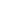 Плакаты по машиноведению:Моделирование и  конструированиеОБЖОсновы безопасности жизнедеятельности. Рабочие программы. Предметная линия учебников под редакцией  А.Т.Смирнова. 5-9 классы : пособие для учителей  общеобразоват. организаций / А.Т.Смирнов, Б.О. Хренников. – 3-е изд. – М. : Просвещение, 2014.- 64 с.2. Поурочные разработки по основам безопасности жизнедеятельности: 5 класс. – М.:  ВАКО, 2008. – 240с. – (в помощь школьному учителю).3. Основы безопасности жизнедеятельности.  Поурочные разработки. 5-6классы : пособие для учителей  общеобразоват.  организаций / А.Т.  Смирнов, Б. О. Хренников ; под ред. А.Т. Смирнова ; Рос . акад. наук, Рос. акад. образования, изд-во «Просвещение». – 2-е изд. – М. : Просвещение, 2014. -  126 с.4  Основы безопасности жизнедеятельности.  Тестовый контроль.5-6 классы: Тестовый контроль.5-6 класы : пособие для учителей  общеобразоват. учреждений  / А.Т.  Смирнов, Б. О. Хренников . М.В. Маслов ; под ред. А.Т.  Смирнова; Рос . акад. наук, Рос. акад. образования, изд-во «Просвещение». – 2-е изд. – М. : Просвещение, 2013. -  111 с.5. Основы безопасности жизнедеятельности. 5 класс: учеб. для общеобразоват. организаций с прил.  На электрон. Носителе / А.Т.  Смирнов, Б. О. Хренников ; под ред. А.Т. Смирнова ; Рос . акад. наук, Рос. акад. образования, изд-во «Просвещение». – 3-е изд. – М. : Просвещение, 2014. -  191 с. – (Академический школьный учебник). 6. Основы безопасности жизнедеятельности. 6 класс: учеб. для общеобразоват. организаций с прил.  На электрон. Носителе / А.Т.  Смирнов, Б. О. Хренников ; под ред. А.Т. Смирнова ; Рос . акад. наук, Рос. акад. образования, изд-во «Просвещение». – 2-е изд. – М. : Просвещение, 2013. -  207 с. : ли. – (Академический школьный учебник). 7. Основы безопасности жизнедеятельности. 7 класс: учеб. для общеобразоват. организаций с прил.  На электрон. Носителе / А.Т.  Смирнов, Б. О. Хренников ; под ред. А.Т. Смирнова. – 5-е изд. – М. : Просвещение, 2016.8.Рабочая тетрадь. 5 класс: Учебно – методический комплект «Основы безопасности жизнедеятельности» для учащихся 5-9 классов общеобразовательных учреждений  / А.Т.  Смирнов, Б. О. Хренников, М.В. Маслов ;   под редакцией  А.Т. Смирнова; – М. : Просвещение, 2013.9.Рабочая тетрадь. 6 класс: Учебно – методический комплект «Основы безопасности жизнедеятельности» для учащихся 5-9 классов общеобразовательных учреждений  / А.Т.  Смирнов, Б. О. Хренников, М.В. Маслов ;   под редакцией  А.Т. Смирнова; 3-е изд.  – М. : «Просвещение», 2014.10.Рабочая тетрадь. 7 класс: Учебно – методический комплект «Основы безопасности жизнедеятельности» для учащихся 5-9 классов общеобразовательных учреждений  / А.Т.  Смирнов, Б. О. Хренников, М.В. Маслов ;   под редакцией  А.Т. Смирнова. 4-е изд. – М. : «Просвещени»е, 2016.11.Рабочая тетрадь. 8 класс: Учебно – методический комплект «Основы безопасности жизнедеятельности» для учащихся 5-9 классов общеобразовательных учреждений  / А.Т.  Смирнов, Б. О. Хренников, М.В. Маслов ;   под редакцией  А.Т. Смирнова;2-е изд. – М. : «Просвещение», 2014.12. Рабочая тетрадь. 9 класс: Учебно – методический комплект «Основы безопасности жизнедеятельности» для учащихся 5-9 классов общеобразовательных учреждений  / А.Т.  Смирнов, Б. О. Хренников, М.В. Маслов ;   под редакцией  А.Т. Смирнова; – М. : «Просвещение», 201313. Основы безопасности жизнедеятельности и здорового образа жизни. 8-9 классы. Тестовые задания : учебно-методическое пособие / А.В.Клюев. В.А. Шакуров. – Ростов  н/Д : Легион, 2013. – 112 с. – (Промежуточная аттестация). 14. Основы безопасности жизнедеятельности Планируемые результаты. Система заданий. 5-9 классы : пособие для учителей общеобразоват. учреждений  / А.Т.  Смирнов, Б. О. Хренников, М.В. Маслов ;   под ред. Г.С. Ковалевой,  О.Б. Логиновой. – М. : Просвещение, 2013.- 176с.- (Работаем по новым стандартам).15. Основы безопасности жизнедеятельности.  Поурочные разработки. 7-9 классы : пособие для учителей  общеобразоват.  организаций / А.Т.  Смирнов, Б. О. Хренников ; под ред. А.Т. Смирнова ; Рос . акад. наук, Рос. акад. образования, изд-во «Просвещение».  изд. – М. : Просвещение, 2014. -  175 с16. Основы безопасности жизнедеятельности. 8 класс: учеб. для общеобразоват. организаций / А.Т.  Смирнов, Б. О. Хренников ; под  общ. ред. А.Т. Смирнова ; Рос . акад. наук, Рос. акад. образования, изд-во «Просвещение». – 3-е изд. – М. : Просвещение, 2009. -  224 с. , – [ 4] л. ил. :  ил. (Академический школьный учебник). 17. Основы безопасности жизнедеятельности. 9 класс: учеб. для общеобразоват. организаций / А.Т.  Смирнов, Б. О. Хренников ; подобщ. ред. А.Т. Смирнова ; Рос . акад. наук, Рос. акад. образования, изд-во «Просвещение». – 4-е изд. – М. : Просвещение, 2010. -  191 с. : ил. – (Академический школьный учебник). Обучение правилам дорожного движения : 5-9 кл. : метод. пособие / А.Л. Рыбин, М.В.Маслов; под  общ. ред. . А.Т.Смирнова.  – М. : Просвещение, 2008.- 32 с. : ил.1. Основы безопасности жизнедеятельности. Рабочие программы. Предметная линия учебников под редакцией  А.Т.Смирнова. 5-9 классы : пособие для учителей  общеобразоват. организаций / А.Т.Смирнов, Б.О. Хренников. – 3-е изд. – М. : Просвещение, 2014.- 64 с.2. Поурочные разработки по основам безопасности жизнедеятельности: 5 класс. – М.:  ВАКО, 2008. – 240с. – (в помощь школьному учителю).3. Основы безопасности жизнедеятельности.  Поурочные разработки. 5-6классы : пособие для учителей  общеобразоват.  организаций / А.Т.  Смирнов, Б. О. Хренников ; под ред. А.Т. Смирнова ; Рос . акад. наук, Рос. акад. образования, изд-во «Просвещение». – 2-е изд. – М. : Просвещение, 2014. -  126 с.4  Основы безопасности жизнедеятельности.  Тестовый контроль.5-6 классы: Тестовый контроль.5-6 класы : пособие для учителей  общеобразоват. учреждений  / А.Т.  Смирнов, Б. О. Хренников . М.В. Маслов ; под ред. А.Т.  Смирнова; Рос . акад. наук, Рос. акад. образования, изд-во «Просвещение». – 2-е изд. – М. : Просвещение, 2013. -  111 с.5. Основы безопасности жизнедеятельности. 5 класс: учеб. для общеобразоват. организаций с прил.  На электрон. Носителе / А.Т.  Смирнов, Б. О. Хренников ; под ред. А.Т. Смирнова ; Рос . акад. наук, Рос. акад. образования, изд-во «Просвещение». – 3-е изд. – М. : Просвещение, 2014. -  191 с. – (Академический школьный учебник). 6. Основы безопасности жизнедеятельности. 6 класс: учеб. для общеобразоват. организаций с прил.  На электрон. Носителе / А.Т.  Смирнов, Б. О. Хренников ; под ред. А.Т. Смирнова ; Рос . акад. наук, Рос. акад. образования, изд-во «Просвещение». – 2-е изд. – М. : Просвещение, 2013. -  207 с. : ли. – (Академический школьный учебник). 7. Основы безопасности жизнедеятельности. 7 класс: учеб. для общеобразоват. организаций с прил.  На электрон. Носителе / А.Т.  Смирнов, Б. О. Хренников ; под ред. А.Т. Смирнова. – 5-е изд. – М. : Просвещение, 2016.8.Рабочая тетрадь. 5 класс: Учебно – методический комплект «Основы безопасности жизнедеятельности» для учащихся 5-9 классов общеобразовательных учреждений  / А.Т.  Смирнов, Б. О. Хренников, М.В. Маслов ;   под редакцией  А.Т. Смирнова; – М. : Просвещение, 2013.9.Рабочая тетрадь. 6 класс: Учебно – методический комплект «Основы безопасности жизнедеятельности» для учащихся 5-9 классов общеобразовательных учреждений  / А.Т.  Смирнов, Б. О. Хренников, М.В. Маслов ;   под редакцией  А.Т. Смирнова; 3-е изд.  – М. : «Просвещение», 2014.10.Рабочая тетрадь. 7 класс: Учебно – методический комплект «Основы безопасности жизнедеятельности» для учащихся 5-9 классов общеобразовательных учреждений  / А.Т.  Смирнов, Б. О. Хренников, М.В. Маслов ;   под редакцией  А.Т. Смирнова. 4-е изд. – М. : «Просвещени»е, 2016.11.Рабочая тетрадь. 8 класс: Учебно – методический комплект «Основы безопасности жизнедеятельности» для учащихся 5-9 классов общеобразовательных учреждений  / А.Т.  Смирнов, Б. О. Хренников, М.В. Маслов ;   под редакцией  А.Т. Смирнова;2-е изд. – М. : «Просвещение», 2014.12. Рабочая тетрадь. 9 класс: Учебно – методический комплект «Основы безопасности жизнедеятельности» для учащихся 5-9 классов общеобразовательных учреждений  / А.Т.  Смирнов, Б. О. Хренников, М.В. Маслов ;   под редакцией  А.Т. Смирнова; – М. : «Просвещение», 201313. Основы безопасности жизнедеятельности и здорового образа жизни. 8-9 классы. Тестовые задания : учебно-методическое пособие / А.В.Клюев. В.А. Шакуров. – Ростов  н/Д : Легион, 2013. – 112 с. – (Промежуточная аттестация). 14. Основы безопасности жизнедеятельности Планируемые результаты. Система заданий. 5-9 классы : пособие для учителей общеобразоват. учреждений  / А.Т.  Смирнов, Б. О. Хренников, М.В. Маслов ;   под ред. Г.С. Ковалевой,  О.Б. Логиновой. – М. : Просвещение, 2013.- 176с.- (Работаем по новым стандартам).15. Основы безопасности жизнедеятельности.  Поурочные разработки. 7-9 классы : пособие для учителей  общеобразоват.  организаций / А.Т.  Смирнов, Б. О. Хренников ; под ред. А.Т. Смирнова ; Рос . акад. наук, Рос. акад. образования, изд-во «Просвещение».  изд. – М. : Просвещение, 2014. -  175 с16. Основы безопасности жизнедеятельности. 8 класс: учеб. для общеобразоват. организаций / А.Т.  Смирнов, Б. О. Хренников ; под  общ. ред. А.Т. Смирнова ; Рос . акад. наук, Рос. акад. образования, изд-во «Просвещение». – 3-е изд. – М. : Просвещение, 2009. -  224 с. , – [ 4] л. ил. :  ил. (Академический школьный учебник). 17. Основы безопасности жизнедеятельности. 9 класс: учеб. для общеобразоват. организаций / А.Т.  Смирнов, Б. О. Хренников ; подобщ. ред. А.Т. Смирнова ; Рос . акад. наук, Рос. акад. образования, изд-во «Просвещение». – 4-е изд. – М. : Просвещение, 2010. -  191 с. : ил. – (Академический школьный учебник). CD ROM: Вооруженные Силы России: Боевые ракетыТылВсегда в пути автомобильные войскаВоенно-Морской ФлотБоевые корабли ВМФ РоссииСпецназДорожная  азбукаСухопутные войскаВоздушно-десантные войскаВоенно-Воздушные СилыТехника и вооружение ракетных войск и артиллерииТехника и вооружение мотострелковых и танковых войск часть 1-2Техника и вооружение Ракетных войск стратегического назначенияРакетные войска  стратегического назначенияОружие  21 века в воздухеОружие  21 века на земле 1-2 часть«Армия. Российская история ХХ столетия»Великие полководцыВоенно-учебные заведения ВС РФПрофессиональное образование Ярославской областиПервая медицинская помощьПрофилактика детского дорожно-транспортного травматизмаБезопасность на улицах и дорогах  1-2 частьЧрезвычайные приключения Юли и Ромы 1,2,3 частиОБЖ + природоведение.  Большая энциклопедияСАМ СЕБЕ МЧСОпасно! ЖДКурительные смеси: Мифы и реальностьПроведение учебных сборов в системе допризывной подготовки старшеклассниковДопризывная  подготовка обучающихся - юношей в  образовательных учреждениях Ярославской области.Сборник учебно-методических материалов кафедры безопасности жизнедеятельности ЯГПУ им.  К.Д. УшинскогоИнтернет-ресурсы:http://school-collection.edu.ru/http://www.it-n.ru/communities – Сообщество учителей безопасности жизнедеятельности;http://www.shkolazhizni.ru/tag - Школа жизни. Материалы по безопасности, стихийным бедствиям и чрезвычайным ситуациям;http://www.school.holm.ru/predmet/obg - Ссылки по учебным предметам: ОБЖ;http://www.аfestival.1september.ru/subjects/12 - Фестиваль «Открытый урок», материалы по ОБЖ;http://www.uroki.net/dokobgd/htm – Для учителя ОБЖД материалы к урокам, сценарии внеклассных мероприятий, документы;http://www.4students.ru/search– Рефераты по безопасности жизнедеятельностиhttp://www.uroki.net/http://www.obzh.ru/http://www.school-obz.org/http://www.metodichka.net/Плакаты и учебные пособия:Ордена и медали РоссииВоенная форма одеждыСтрелковое оружие, гранаты, огнеметыОгневая подготовкаОсобенности военной службыВооруженные Силы РоссииБоевые традиции Вооруженных Сил. Символы воинской честиСимволы России и ВСБоевые самолеты и вертолетыРакеты и артиллерияСредства противовоздушной обороныОбеспечение жизнедеятельности в экстремальных ситуацияхПротиводействие терроризмуАзбука     психологической безопасностиДорога на зеленый светАзбука юного пешеходаПрофессиональное образование РГАТА имени П.А.Соловьевасреднее общее образованиеРусский язык1.Власенков А.И., Рыбченкова Л.М.  Русский язык.  Базовый уровень. Учебник для 10-11 классов общеобразовательных учреждений. - М., «Просвещение»,2014.2.Власенков А.И., Рыбченкова Л.М. Русский язык. Книга для учителя. 10-11 класс. - М., «Просвещение»,2009.3. Материалы для подготовки к ЕГЭ Сениной, Цыбулько, Нарушевича.4. Тихонов А.Н. Словарь русских личных имён. 5. Ткаченко Н.Г. Русский язык. Диктанты.-М., 6. Толковый словарь для школьников. Грамматика. Словообразование. Орфография/Т.И.Козлова- М.: Айрис-пресс, 2007.7. Школьный лингвистический словарь: Термины. Понятия. Комментарии / А.В.Лемов. – М.: Айрис-пресс, 2006.8. Введенская Л.А., Колесников Н.П. Учебный словарь паронимов русского языка. – Москва: ИКЦ «МарТ»,Ростов н/Д, 2005.9. Введенская Л.А. Учебный словарь антонимов русского языка. – Москва: ИКЦ «МарТ», Ростов н/Д, 2005.10. Толковый словарь русского языка: современное написание/ В.И.Даль. – М.: Астрель: АСТ, 2007.11. Справочник по русскому языку: правописание, произношение, литературное редактирование / Д.Э.Розенталь и др. – М.: Айрис-пресс, 2007.12. Орфографический словарь русского языка для школьников / Н.Г.Ткаченко. – М.: Айрис-пресс, 2007.13. Словарь образцового русского ударения / М.А.Штудинер. – М.: Айрис-пресс, 2007.14. Словарь трудностей русского языка /  Д.Э.Розенталь, М.А.Теленкова. – М.:Айрис-пресс, 2007.1.Грамота.РУ:справочно-информационный портал «Русский язык» http:// www.gramota.ru2.Культура письменной речи. http:// gramma.ru3.Пособие по орфографии русского языка. http:// yamal.org/ook/4.Основные правила грамматики русского языка. http://www.stihi-rus.ru5.Справочная служба русского языка. http:// spravka.gramota.ru6.Тесты по русскому языку. http://likbez.spb.ru7.Образовательный портал «Решу ЕГЭ» http://  rus.reshuege.ru/about8. По уши в ГИА! http://uchimcauchitka.вlogspot.ruЛитература1.Литература. Тесты для текущего и обобщающего контроля. 5-11 класс. Автор-составитель Н.Ф.Ромашина. Волгоград, 2008.2. М.Мещерякова. Литература в таблицах и схемах. Теория. История. Словарь. М., Айрис-Пресс, 2005.3. Портфель учителя. Е.В.Коркина. Литература. Работа с поэтическими текстами. Практические занятия.  М., «Издательство НЦ ЭНАС», 2007.4. В.А.Скрипкин. Контрольные и проверочные работы по литературе. 5-9 класс. М., «Дрофа», 1997.5. Русская литература 19 века. Практикум.  Учебное пособие  для учащихся общеобразовательных учреждений. (Под редакцией Лыссого Ю.И.). М., «Просвещение»6.Семёнов А.И. Русская литература в вопросах и ответах. 17-19 век. 9-10 классы. М., Владос, 2000.7. Лицинер С. История всемирной литературы. М., Наука, 1991.8.Калюжная Л. Иванов Г. Сто великих писателей. М, «Вече», 2002.9. Коршунова Н.Н., Липина Е.Ю. Тесты. Литература.  Дрофа, М., 201110.Учебник-хрестоматия по литературе. 11 класс. В 2 частях. Автор-составитель Т,Ф.Курдюмова. М., «Дрофа», 2009.11.Поурочные разработки по русской литературе 20 века: 11 класс. – 4-е издание, переработанное и дополненное. – М. : ВАКО. 2009.12.Литература. 5-11 классы. Нестандартные уроки. Автор-составитель О.М.Реут, Издательство «Учитель», Волгоград, 2007.13.Е.Кривоплясова. Русский язык и литература. Средства и приёмы выразительной речи. М Волгоград. «Учитель», 2007.Единая коллекция цифровых ресурсов http://school – cjllection. edu. RuРоссийский общеобразовательный портал http://litera.еdu.ruБиблиотека. Единое окно доступа к образовательным ресурсам http://window.// edu. Ru / libraryФундаментальная электронная библиотека «Русская литература и фольклор» (ФЭБ) http: // www.megabook.ru/encyclopediaГотовые презентации для школьников и студентов http:// old.fipi.ruГрамота.РУ. Словари http:// www.gramota.ru/ slovariФИПИ. Федеральный институт педагогических измерений http: //old. fipi. RuЛитература ля школьников http: // hallenna. narod.ruПортреты русских писателейАльбомы по литературе 8, 9,10 классовАльбомы «А.С.Пушкин», «М.Ю.Лермонтов»,» Максим Горький», «Михаил Александрович Шолохов»Раздаточный материал по литературе 8 классаАльбом «Портреты русских художников»Альбом «Жанровая живопись русских художников»Альбом «Художники -импрессионисты»Альбомы «Третьяковская галерея»английский языкБиболетова М.З., Бабушис Е.Е, Снежко Н.Д. Английский язык: Английский с удовольствием (Enjoy English): Учебник английского языка для 11 класса общеобразовательных учреждений. – Обнинск: Титул,2013;Шалаева Г.П. Большой самоучитель по английскому языку для самых маленьких. Москва, 2007.Журнал Britain. Март-апрель 2012Рабочая тетрадь к учебнику Биболетова М.З., Бабушис Е.Е., Снежко Н.Д., Английский язык: Английский с удовольствием Enjoy English 11 класса общеобразовательных учреждений. Книга для учителя к учебнику Биболетова М.З.,Бабушис Е.Е., Снежко Н.Д. Английский язык: Английский с удовольствием Enjoy English 11 класса общеобразовательных учреждений. Аудиоприложение (CD MP3); 11 классhttp://festival.1september.ru/http://www.homeenglish.ruhttp://www.englishteachers.ruhttp://metodsovet.su/1. Present  Progressive, Present Simple2. Present Progressive( Present Continuous)
3. There is \ There are Present Simple 4. Present Simple(Present Indefinite)
5. Past Simple ( Past Indefinite)
6. Future Simple (Future Indefinite)
7. Указательные местоимения.
8. Общий вопрос. 
9. Сокращенные формы
10. Притяжательный падеж существительных.
11. Личные и притяжательные местоимения
12. Множественное число существительных (1)
13. Множественное число существительных (2)
14. Глагол must
15.  Present Simple(Present Indefinite) Утверждение, отрицание
16. The Infinitive
17. Исчисляемые и неисчисляемые существительные.
18. Степени сравнения прилагательных (1)
19. Степени сравнения прилательных(2)
20. Глагол  be в отрицательных предложениях
21. Глагол have
22 Глагол have в вопросах.
23. Глагол have в отрицательных предложениях.
24. Глагол  Can
25. Специальный вопрос.
26. Вопросительные слова.
27.Общие и альтернативные вопросы 
Present Simple, Past Simple.28. Краткие ответы.
29. Отрицательные предложения. 30. Ответ на вопрос к подлежащему.
31. Вопрос к подлежащему.
32. Вопросы Present Simple, Past Simple.
33. Past Simple.
Глаголы be  в вопросах.
33 Глагол be  в прошедшее времени.
34.Present  Progressive
35. Неправильный глагол ( 1)
36. Неправильный глагол. (2математика1.Никольский СМ., Потапов М.К., Решетников Н.Н., Шевкин А.В. Алгебра и начала математического анализа. 10 класс: Учебник для учащихся общеобразовательных учреждений (базовый и углубленный уровеный уровни). М.: Просвещение, 2014.2.Алгебра и начала анализа: Учеб. для 10–11 кл. общеобразоват. учреждений(Комплект с электронным приложением) /А.Н. Колмогоров, А.М. Абрамов, Ю.П. Дудницын и др.; Под. ред. А.Н. Колмогорова. – М.: Просвещение, 2011.3.Никольский СМ., Потапов М.К., Решетников Н.Н., Шевкин А.В. Алгебра и начала математического анализа. 11 класс: Учебник для учащихся общеобразовательных учреждений (базовый и углубленный уровеный уровни). М.: Просвещение, 2014.4.Геометрия. 10- 11 классы: учеб. для общеобразоват. учреждений  общеобразоват. учреждений 5.Потапов М.К. Алгебра и начала математического анализа. Дидактические материалы. 10 класс (базовый и профильный уровни). М.: Просвещение, 2012.6.Потапов М.К. Алгебра и начала математического анализа. Дидактические материалы. 11 класс (базовый и профильный уровни). М.: Просвещение, 2012.7.Ивлев Б.М. Алгебра и начала математического анализа: дидакт. материалы. для 10 кл./Б.М. Ивлев, С.М. Саакян, с.И. Шварцбурд.- 11-е изд. – М: Просвещение, 2010 -192с8.Ивлев Б.М. Алгебра и начала математического анализа: дидакт. материалы. для 11 кл./Б.М. Ивлев, С.М. Саакян, с.И. Шварцбурд.- 11-е изд. – М: Просвещение, 2010 -192с9.Шепелева Ю.В. Алгебра и начала математического анализа. Тематические тесты. 11 класс (базовый и профильный уровни). М.: Просвещение, 2012.Образовательный портал для подготовки к экзаменам  «РЕШУ ЕГЭ» »   профильный и базовый уровни http://reshuege.ru/http://mathb.reshuege.ru/Открытый банк заданий по математике базовый и профильный уровни http://mathege.ru/Единая коллекция цифровых образовательных ресурсов http://school-collection.edu.ru/СТАТГРАД https://www.statgrad/Тестирование online: 5–11 классы http://www.kokch.kts.ru/cdo/index.htm Федеральный центр единых образовательных ресурсов http://fcior.edu.ru/  Вся элементарная математика http://www.bymath.net/ - Всероссийская олимпиада школьников http://math.rusolymp.ru/ - Математические этюды http://www.etudes.ru/ Подготовка к ЕГЭ http://alexlarin.narod.ru/ege.ntme 12.СD:  Алгебра и начала анализа 11 кл. Итоговая аттестацияИнформатика и ИКТСемакин И.Г., Хеннер Е.К. Информатика и ИКТ. Базовый уровень. 10-11 класс. – М.: БИНОМ. Лаборатория  знаний, 2012.Семакин И.Г., Хеннер Е.К., Шеина Т.Ю. Практикум по информатике и ИКТ для 10-11 классов. Базовый уровень.   Информатика. 11 класс. – М.: БИНОМ. Лаборатория  знаний, 2013.Семакин И.Г., Хеннер Е.К. Методическое пособие. Информатика и ИКТ. 10-11 класс. – М.: БИНОМ. Лаборатория  знаний, 2008.Информатика и информационные технологии. Учебник для 10-11 классов/ Н.Д. Угринович. – М.: БИНОМ. Лаборатория знаний, 2007. – 511 с.Поурочные разработки по информатике: Универсальное пособие: 10 класс / О.Л. Соколова - : М.: ВАКО, 2006. – 400 с.Конспекты уроков информатики в 9-11 классах: Практикум по программированию А.А. Чернов.- Волгоград: Учитель, 2005. – 236с.1. CD-ROM «Macromedia по-русски», 2003, Навигатор (ООО «Программа 2000)2. CD-ROM «Macromedia DREAMWEAVER MX 2004», 2003, Навигатор (ООО «Программа 2000)3. CD-ROM «3D школы дизайна. Сборник готовых моделей, ООО «Студия ЖОКА», 20074. CD-ROM «Macromedia Мультисистемный загрузочный диск. НАВИГАТОР.ГРАФИКА», 2004, Навигатор5. CD-ROM «Практический курс Internet Explorer». – «Кирилл и Мефодий», 2001.6. CD-ROM «Энциклопедия персонального компьютера и интернета Кирилла и Мефодия». – «Кирилл и Мефодий», 2007.7. CD-ROM «Демонстрационное поурочное планирование. Информатика 9-11 класс. – Издательство «Учитель», 20078. CD-ROM «Практический курс: изучаем Adobe Photoshop 7.0. – ООО «Унианир», 20059. CD-ROM «WinFax Pro», 2004, Навигатор (ООО «Программа 2000)CD-ROM «AdobeAcrobat (профессионал)», 2003, Навигатор (ООО «Программа 2000)CD-ROM «телевизионные процессы управления и вхождения в режим сервиса», 2001, Навигатор (ООО «Программа 2000)CD-ROM «Факс-программы. Домашний офис», 2003, Навигатор (ООО «Программа 2000)CD-ROM «Драйвера. Самая полная коллекция 2000», 2000, Навигатор (ООО «Программа 2000)CD-ROM «Тестирование программ (в помощь программисту)», 2003, Навигатор (ООО «Программа 2000)CD-ROM «Теория информации», 2004, Навигатор (ООО «Программа 2000)CD-ROM «Рефераты по программированию». 2009, Навигатор (ООО «Программа 2000)Комплект печатных плакатов по основным темам курсаистория1. Волобуев О.В., Кулешов С.В. Россия в 90-е годы  XX -начала  XXI века:  Дополнительные материалы к учебнику-практикуму для 11 класса    общеобразовательных учреждений- М: Мнемозина, 2012 2. Данилов А.А. , Пыжиков А.В. Дополнительные материалы к учебнику А.А.  Данилова, Л.Г. Косулиной «История России  XX век»- М: Просвещение, 20113.  Загладин Н.В. Всемирная история. История России и мира с древнейших времен до конца XIX века. М.: Русское слово, 2009.4.  История России. 1945-2008 гг. Учебник 11 класс. Под ред. А.А.Данилова, А.И. Уткина, А.В. Филиппова. – М: Просвещение, 20105. История России. 1945-2008 гг.11 класс: книга для учителя / А.В. Филиппов, А.И. Уткин, С.В. Алексеев. – М: Просвещение, 20096. Ивашко М.И., Чертищев А.В. Отечественная история XX век. Учебное пособие в схемах. – М, 20067. История  России. 9-11 классы: тесты/ авт.-сост. Л.В.Селянина. – Волгоград: Учитель, 20078.  История России XX век. Школьный словарь- справочник. 9-11 классы./ В.В.Барабанов и др.  – М: Астрель, 20029. Казиев С.Ш., Бурдина Е.Н. История России в таблицах и схемах - М: Лист, 200210.  Казиев С.Ш., Бурдина Е.Н.  Всеобщая история  в таблицах и схемах - М: Лист, 2002 11. Кочетов Н.С. История России с  древнейших времён до конца XVII века. 10 класс.       Поурочные планы по учебнику  А.Н. Сахарова, В.И. Буганова  - Волгоград: Учитель,     201012. Кочетов Н.С. История России конец XVII- XIX век  10 класс.    Поурочные планы по учебнику  В.И. Буганова, П.Н. Зырянова - Волгоград: Учитель, 201013. Кочетов  Н.С. Нестандартные уроки в школе. История(8-11 классы)- Волгоград: Учитель, 201014. Кочетов Н.С. История России 11 класс: методическое обеспечение уроков.-Волгоград: Учитель, 200915. Колосков А.Г. История России. XX век. 11 класс. Дидактические материалы. – М.: Дрофа, 2001. 16. Отечественная история  XX век / атлас с комплектом контурных карт.- М: Федеральное агентство геодезии и картографии, 2003 17. Романова А.А. Практикум по истории России с IX по XVIII век: Пособие для старшеклассников и преподавателей. – М.: АРКТИ, 2012.18. Сахаров А.Н. История России с древнейших времен до конца XVI века. М.: Русское слово, 2009;19. Сахаров А.Н., Боханов А.Н. История России XVII—XIX века. М.: Русское слово,     2010.20. Стрелова О.Ю. Тематическое планирование и методические рекомендации к учебнику А.А.Левандовский, Ю.А.Щетинов Россия в  XX –начало XXI века. -М:  Просвещение, 2010	 21. Чернова М.Н. Тесты по истории России IX-XIX веков: Пособие  для учащихся и учителей.- М: АРКТИ, 201322. Кириллов В.В.Отечественная история в схемах и таблицах. -М: Эксмо,201423. Нагаева В. История России в формате ЕГЭ. Древность и средневековье-Ростов н/Д: Феникс, 201624. Нагаева В. История России в формате ЕГЭ. Новое время -Ростов н/Д: Феникс, 201625.  Нагаева В. История России в формате ЕГЭ. Новейшее время -Ростов н/Д: Феникс, 201626. Алексашкина Л.Н. Всеобщая история. XX – начало XXI века. 11 класс: учеб. Для общеобразоват.учреждений (базовый и профильный уровни).- М: Мнемозина, 201227. Повторение и контроль знаний. История России. 10-11 классы. Интерактивные дидактические материалы. Методическое пособие с электронным интерактивным приложением /автор-сост. Е.Н.Сорокина. –М.:Планета, 201128. Иванов А.А.История России. 10 класс: зачётная тетрадь. -М: Аркти, Изд-во «Наша школа», 201429. Иванов А.А.История России. 11 класс: зачётная тетрадь. -М: Аркти, Изд-во «Наша школа», 20141. Энциклопедия истории России 862-1917. CD-ROМ2.  От Кремля до Рейхстага. CD-ROM.3. Россия на рубеже третьего тысячелетия. CD-ROM.4. Антонова Т.С., Харитонов А.Л., Данилов А.А., Косулина Л.Г. История России XX век. КЛИО СОФТ 2 CD-ROM. Компьютерный (мультимедиа) учебник.5. История. 10-11 классы. Тесты для учащихся. CD-ROM – издательство «Учитель», 20106. Повторение и контроль знаний. История России. Интерактивные дидактические материалы. Электронное интерактивное приложение. CD-ROM.- издательство «Планета», 20117.  Виртуальная школа Кирилла и Мефодия. Уроки Отечественной истории до XIX в. CD-ROM.8. Виртуальная школа Кирилла и Мефодия. Уроки Отечественной истории XIX - XX вв. CD-ROM.9.Видеоуроки. Всемирная история. 9 класс. CD-ROM –ООО «Открытый урок», 2014http://pedsovet.orghttp://www.openclass.ruhttp://ps.1september.ruhttp://festival.1september.ruwww.rulers.narod.ru    www.1939-1945.net http://www.km-school.ru/r1/media/a1.aspwww.history.ruhttp://lants.tellur.ru/history/Ивашко М.И. История России в таблицах и схемах, Ч. IIIобществознание1. ЕГЭ- 2016. Обществознание: Сборник заданий / Е.Л.Рутковская, Т.Е. Лискова и др. – М: Эксмо, 20162. Единый государственный экзамен- 2016. Обществознание. Универсальные материалы для подготовки учащихся / ФИПИ – М: Интеллект- Центр, 2016.3. Кондратьева О.В., Кондратьев С.В. Социальная психология. – Волгоград: Учитель, 20114. Краюшкина С.В. Тесты по обществознанию: 10 класс. М: Экзамен, 20115. Краюшкина С.В. Тесты по обществознанию: 11 класс. М: Экзамен, 20115. Кравченко А.И. Задачник по обществознанию. 10-11 класс. – М.: ООО «ТИД Русское слово – РС», 20116. Лазебникова А.Ю., Брандт М.Ю. ЕГЭ 2015. Обществознание. Типовые тестовые задания. – М.: Издательство «Экзамен», 2015. – 144 с.7. Обществознание. Глобальный мир в XXI в. 11 класс: книга для учителя / под ред. И.В.Полякова – М: Просвещение, 20088. Обществознание. 6-11 классы. Формирование политических и социальных компетенций/авт.-состав. Л.Л. Кочергина. – Волгоград: Учитель, 20139.Махоткин А.В., Махоткина Н.В. Обществознание в схемах и таблицах. –М: Эксмо, 201410. Никитин А.Ф.Право. 10-11 классы: учеб.для общеобразоват.учреждений.- М:Просвещение, 2012 11. Обществознание. Практикум.10 класс: пособие для учителей общеобразоват. учреждений: профильный уровень/ под ред. Л.Н.Боголюбова.- М:Просвещение,201112.  Обществознание. Практикум.11 класс: пособие для учителей общеобразоват. учреждений: профильный уровень/ под ред. Л.Н.Боголюбова.- М:Просвещение,201113.  Охредько О.Э. Обществознание. 10 класс: зачётная тетрадь. –М: Аркти, Изд-во «Наша новая школа», 201414. Охредько О.Э. Обществознание. 11 класс: зачётная тетрадь. –М: Аркти, Изд-во «Наша новая школа», 20141. Обществознание. Мультимедийное учебное пособие для учащихся 8-11 классов. CD-ROM.2.Обществознание. 6-9 классы. Технологические карты по учебникам под редакцией Л.Н.Боголюбова. –Изд-во «Учитель», 2012, CD-ROM.Сдаем ЕГЭ по обществознанию. Варианты. Документы. ЗАО «1С», CD-ROM.  http://pedsovet.orghttp://www.openclass.ruhttp://ps.1september.ruhttp://festival.1september.ruwww.rulers.narod.ru    http://www.km-school.ru/r1/media/a1.asphttp://be.economicus.ru/www.gov.ruhttp://www.gdezakon.ru/http://www.consultant.ruhttp://www.constitution.ru/географияВ.А. Беляев. География Ярославской области. Учебное пособие для учащихся основной общеобразовательной школы. Ярославль. 2008 Изд-во ОАО «Рыбинский Дом печати» Рыбинск. 2008гМаксаковский В.П. География. Экономическая и социальная география мира, 10 класс. – М.: Просвещение, 2012.Атлас «Экономическая и социальная география мира», 10 класс с комплектом контурных карт. АСТ. ПРЕСС. 2015Жижина Е.А., Никитина Н.А. Поурочные разработки по географии 10 класс – М.: ВАКО, 2016.Чичерина О.В. ОГЭ - 2017: География: 10 тренировочных вариантов экзаменационных работ для подготовки к основному государственному экзамену - М.: АСТ, 2017.Атлас Ярославской области. География. История. – М.: ДИК.Ануфриева О.И. Экономическая и социальная география мира. 10 класс. ч. 2. Региональная характеристика мира: Поурочное планирование на основе учебника В.П. Максаковского. - Волгоград: Учитель, 2004.Бутов В.И. Экономическая и социальная география зарубежного мира и Российской Федерации: Учебное пособие. - М.: "МарТ", 2003.1. ЭОР, размещенные на портале www.fcior.edu.ru2. http: //www.gao.spb.ru/Russianhttp: //www.fmm.ruhttp: //www.mchs.gov.ruhttp: //www.national-geographic.ruhttp: //www.nature.comhttp: //www.ocean.ruhttp: //www.pogoda.ruhttp: //www.sgm.ru/rushttp: //www.unknowplanet.ruhttp: //www.weather.comhttp://www.geo2000.nm.ru – Географический портал. http://geographer.ru – Географический портал. http://geotest.nm.ru – Сборник тестов по географии. http://ege.edu.ru – Информационный портал ЕГЭ. http://www.fipi.ru – Федеральный институт педагогических измерений. http://letopisi.ru – Вики-учебник для подготовки к ЕГЭ. http://geo.metodist.ru – Методическая лаборатория географии.физикаМетодические рекомендации по применению в учебном процессе лабораторного комплекта по электростатике - 2012.Методические рекомендации по применению в учебном процессе лабораторного комплекта по электродинамике - 2012.Методические рекомендации по применению в учебном процессе лабораторного комплекта по оптике - 2012.Методические рекомендации по применению в учебном процессе лабораторного комплекта по механике - 2012.Уроки физики с применением информационных технологий. 7-11 классы. Методическое пособие с электронным приложением/ З.В. Александрова и др.- М.: Издательство « Глобус», 2009.Брейгер Л.М., Глинская П.В. Предметные недели в школе. Химия.    Физика. – Волгоград: Учитель, 2003.Горлова Л.А. Нетрадиционные уроки, внеурочные мероприятия по физике: 7-11 классы. – М.: ВАКО, 2006.Контрольные и проверочные работы по физике. 7-11 кл.: Метод. пособие / О.Ф. Кабардин, С.И. Кабардина, В.А. Орлов. – 5-е изд., стереотип. – М.: Дрофа, 2001.Перышкин А.В. Программа для общеобразовательных учреждений: Физика.   7 – 11 кл. / Е.М. Гутника, А.В. Перышкина: / сост. В.А. Коровин, В.А.    Орлов. – М.: Дрофа, 2008. Физика 7-10 классы: нестандартные уроки / сост. С.В. Боброва. – Волгоград: Учитель, 2007.Сорокин А.В. Физика: наблюдение, эксперимент, моделирование. Элективный курс: Учебное пособие / А.В. Сорокин, Н.Г. Торгашина, Е.А. Ходос, А.С. Чиганов. – М.: БИНОМ. Лаборатория знаний, 2006.Тесты по физике для 7-11 классов / сост.В.А. Шевцов – Волгоград: Учитель, 2004.Кабардин О.Ф., Орлов В.А. Физика. Тесты. 10-11 классы: Учебно-метод. Пособие. – 4-е изд., стереотип. – М.: Дрофа, 2001.ЕГЭ 2014. Физика. Сборник заданий/ Н.К. Ханнанов, Г.Г. Никофоров, В.А. Орлов.- М.: Эксмо, 2013.ЕГЭ-2014: Физика: самое полное издание типовых вариантов заданий/ авт.- сост.В.А. Грибов- Москва: АСТ: Астрель, 2014.Вишнякова Е.А., Макарова В.А., Семёнова М.В., Черепецкая Е.Б., Чесноков С.С., А.А. Якута. Отличник ЕГЭ. Физика. Решение сложных задач. Под ред. В.А.Макарова, М.В. Семенова, А.А. Якуты; ФИПИ.- М.: Интеллект-Центр, 2011.Монастырский Л.М., Богатин А.С., Богатина В.Н., Крыштоп В.Г., Махно В.И., Нечепуренко М.В., Цветянский А.Л. Физика. Подготовка к ЕГЭ- 2010: учебно-методическое пособие/ Под. Ред. Л.М. монастырского.- Ростов –на- Дону: Легион-М, 2009.Монастырский Л.М., Богатин А.С., Богатина В.Н., Горбачёв А.В., Дрёмов А.П., Игнатова Ю.А., Колесник Д.В., Крыштоп В.Г. Нечепуренко М.В., Цветянский А.Л. Физика подготовка к ЕГЭ- 2013: учебно- методическое пособие. – Ростов -на- Дону: Легион, 2012.Монастырский Л.М., Богатин А.С., Богатина В.Н., Горбачёв А.В., Дрёмов А.П., Игнатова Ю.А., Колесник Д.В., Крыштоп В.Г. Физика. Решебник. Подготовка к Егэ-2013. Вступительные испытания. Учебно-методическое пособие.- Ростов- на – Дону: Легион, 2012. Единый государственный экзамен 2002: Контрольные измерительные материалы: Физика \ авт.-сост. В.А. Орлов, Н.К. Ханнанов; М-во образования РФ.-М.: Просвещение, 2003.ЕГЭ 2008. Физика: сборник заданий/ Г.Г. Никифоров, В.А. Орлов, Н.К. Ханнанов.- М.: Эксмо, 2008.ЕГЭ по физике. 11 класс: учебное пособие/ Е.М. Шулежко, А.Т. Шулежко.- М.: БИНОМ. Лаборатория знаний, 2012. Поурочное планирование по физике к единому государственному экзамену/ Н.И. Одинцова, Л.А. Проянекова.- М.: Издательство экзамен, 2009.Единый государственный экзамен: Физика: Тренировочные задания/Фадеева А.А. - М.: Просвещение, Эксмо, 2015. Единый государственный экзамен 2001: тестовые задания: Физика/Е.К. Страут; И.И. Нурминский, Н.К. Гладышева и др.; М-во образования РФ.-2-е изд.- М.: Просвещение, 2002. Физика. Решение заданий повышенного и высокого уровня сложности. Как получить максимальный балл на ЕГЭ. Учебное пособие./ Н.К. Ханнананов.- Москва: Интелект- Центр, 2015.Ромашкевич А.И. Физика. Механика. Решение задач. – 2-е изд., стереотип. – М.: Дрофа, 2001.Физика. 10-11 классы: сборник элективных курсов / авт.-сост. В.А. Попова. – Волгоград: Учитель, 2007. Физика: Учебник 11 класса общеобразоват. учреждений / Мякишев Г.Я  Буховцев Б.Б. – 14-е изд. – М.: Просвещение, 2005. Физика. 11 класс: поурочные планы по учебнику В.А. Касьянова. / авт.-сост. В.А. Шевцов. – Волгоград: Учитель, 2006. Борисов С.Н., Корнеева Л.А. Пособие для интенсивной подготовки к экзамену по физике. – М.: ВАКО, 2005.Никифоров Г.Г., Чижов Г.А.Единый государственный экзамен. Физика:  Контрольные измерительные материалы: Репетиционная сессия 1.  – М.: Вента-Граф, 2006.Единый государственный экзамен: Физика:  Контрольные измерительные материалы: 2006-2007.  – М.: Просвещение, 2007.Рымкевич А.П Сборник задач по физике для 9-11 классов – М.: Просвещение, 2003.Болсун А.И., Галякевич Б.К. Физика в экзаменационных вопросах и ответах. – 3-е изд. – М.: Айрис-пресс, 2003. Монастырский Л.М., Богатин А.С., Игнатова Ю.А. Физика. 10-11 классы. Тематические тесты для подготовки к ЕГЭ. Базовый и повышенный уровни.-  Ростов- на- Дону: Легион-М, 2011.Решебник. Физика, Подготовка к ЕГЭ-2011: учебно-методическое пособие/ под ред. Л.М.Монастырского- Ростов-на-Дону: Легион-М, 2010.Физика. Подготовка к ЕГЭ- 2011: учебно методическое пособие./ под ред. Л.М. Монастырского- Ростов – на Дону: Легион-М, 2010.Годова И.В. Физика. 11 класс. Контрольные работы в НОВОМ формате.- М.: «Интеллект-Центр», 2011.Единый государственный экзамен. Физика. Варианты контрольных измерительных материалов / В.А.Орлов, Г.Г. Никифоров и др. – М.: Центр тестирования МО РФ, 2002.Физика 7-10 классы: нестандартные уроки / сост. С.В. Боброва. – Волгоград: Учитель, 2007.Контрольно-измерительные материалы. Физика. 11 класс./ Сост. Н.И. Зорин. - М.: ВАКО, 2011.Программы элективных курсов. Физика. 9-11 классы. Профильное обучение/ сост. В.А. Коровин.- 2-е изд., стереот. - М.: Дрофа, 2006.Немченко К.Э. Физика в смехам и таблицах/ К.Э. Немченко.- М.: Эксмо, 2013.Волков В.А. Поурочные разработки по физике: 10 класс. – М.: ВАКО, 2006.Физика. 10-11 классы: сборник элективных курсов / авт.-сост. В.А. Попова. – Волгоград: Учитель, 2007.Марон А.Е.  Физика. 10 класс: дидактические материалы / А.Е. Марон, Е.А. Марон. – 2-е изд., стереотип. – М.: Дрофа, 2005.Марон А.Е.  Физика. 11 класс: дидактические материалы / А.Е. Марон, Е.А. Марон.  – М.: Дрофа, 2013.Универсальный справочник школьника/ Под ред. А.А. Кузнецова и М.В. Рыжакова.- М.: ОЛМА Медиа Групп, 2007.Борисов С.Н., Корнеева Л.А. Пособие для интенсивной подготовки к экзамену по физике. – М.: ВАКО, 2005.Единый государственный экзамен. Физика:  Контрольные измерительные материалы: Репетиционная сессия 1.  – М.: Вента-Граф, 2006.Тихомирова С.А. Физика. 10 класс. Рабочая тетрадь: учебное пособие для учащихся общеобразовательных учреждений. - М.: Мнемозина, 2011. Примерные программы по учебным предметам. Физика. 10-11 классы.- М.: Просвещение, 2010.Тихомирова С.А. Физика. 11 класс. Рабочая тетрадь: учебное пособие для учащихся общеобразовательных учреждений. - М.: Мнемозина, 2011.Кирик Л.А., Дик Ю.И. Физика -11. Сборник заданий и самостоятельных работ для 11 класса. Второе полугодие. - М.: Илекса, 2005.Генденштейн Л.Э., Дик Ю.И. Физика - 11 Квантовая физика (Второе полугодие). - М.: Илекса, 2005.Волков В.А. Универсальные поурочные разработки по физике: 11 класс. – М.: ВАКО, 2014.Тесты. Физика. 11 класс. Варианты и ответы централизованного тестирования - М.: Центр тестирования МО РФ, 2003 Волков В.А. Универсальные поурочные разработки по физике. 10 класс.- М.: ВАКО, 2006. Волков В.А. Поурочные разработки по физике: 11 класс.- М.: ВАКО, 2006 Зорин Н.И. Элективный курс «Методы \Решения физических задач»: 10-11 классы.- М.: ВАКО, 2007.Физика. Механика. Решение задач.- 2-е изд. Стереотип.- М.: Дрофа, 2001.Программы и тематическое планирование. Физика. 10-11 классы(базовый и профильный уровень)/авт.сост. С.А. Тихомирова.- М.: Мнемозина, 2011.Программы элективных курсов. Физика. 9-11 классы. Профильное обучение/ сост. В.А. Коровин.- 2-е изд., стереотип.- М.: Дрофа, 2006.Физика - 11. Квантовая физика (Второе полугодие).- М.: Илекса, 2005.Физика-11. Сборник заданий и самостоятельных работ для 11 класса. Второе полугодие.- М.: Илекса, 2005Физика в таблицах: 10-11 классы.- Москва: АСТ, 2016.http://light-fizika.my1.ru/index/0-17http://mon.gov.ru)Электронная энциклопедия "Хочу все знать: Земля и Вселенная" (Земля и небо) (CD)Интерактивная энциклопедия науки и техники "От плуга до лазера"(CD)Виртуальная лаборатория "Живая физика + живая геометрия" (CD)Образовательная коллекция "открытая физика 1.1" Электронный справочник. (CD)Ученический эксперимент по физике «Оптика» (CD)Ученический эксперимент по физике «Электродинамика» (CD)Ученический эксперимент по физике «Механика» (CD)ЕГЭ по физике. Интерактивный тренажер (CD)Уроки физики 7-11 классы. Мультимедийное приложение к урокам (CD)http://school-collection.edu.ru/collection Естественно-научные эксперименты — Физика: Коллекция Российского общеобразовательного порталаhttp://ifilip.narod.ru Информационные технологии на уроках физики. Интерактивная анимацияhttp://somit.ru Интернет-место физикаhttp://class-fizika.narod.ru Концепции современного естествознания: электронный учебникhttp://physics.ioso.ru Лауреаты нобелевской премии по физике http://www.phys.spbu.ru/library Мир физики: демонстрации физических экспериментовhttp://www.physics-regelman.comОнлайн-преобразователь единиц измеренияhttp://www. afportal.ru Проект «Вся физика»http://www fizika.asvu.ru Решения задач из учебников по физикеhttp://metod-f.narod.ru Самотестирование школьников 7-11 классов и абитуриентов по физикеhttp://barsic.spbu.ru/www/tests Термодинамика: электронный учебник по физикеhttp://fn.bmstu.ru/phys/bib/I-NET Уроки по молекулярной физике http://teachmen.csu.ruФизика в анимацияхhttp://physics.nad.ru Физика в презентацияхhttp://gannalv.narod.ru/fiz Физика вокруг насhttp://physics03.narod.ru Физика для всех: Задачи по физике с решениями http://www.vargin.mephi.ru Физика.ру: Сайт для учащихся и преподавателей физикиhttp://www fizika.ru Физикомп: в помощь начинающему физикуhttp://www alsak.ru Ядерная физика в ИнтернетеЛабораторные комплекты:Лабораторный комплект по электростатике - 2012.- 4 шт.Лабораторный комплект по электродинамике - 2012.- 4 шт.Лабораторный комплект по оптике - 2012.- 4 шт.Лабораторный комплект по механике - 2012.- 4 шт.Цифровая лаборатория по физике - 2011. - 2 шт.Стенды:Портреты ученых физиковТехника безопасности в кабинете физики     Таблицы:ТелефонЭлектровозЭлектромагнитное релеДвигатель постоянного токаОпределение заряда электронаПринципы устройства генераторов электрического токаУпрощенная схема преобразования энергииЭлектромагнитный столГазовая турбинаЭлектродинамическая система приборовДавление текущей жидкости или газаОтносительность движений - 2 шт.Сухое трениеРавновесие телПерегрузкиСложение перемещений и скоростейОпределение положения тела (точки)Силы упругостиНевесомостьЭлектроннолучевая трубкаРазряды в газах при пониженном давленииРазряды в газах при атмосферном давленииЦиклический ускоритель - 2 шт.Схема опыта ШтернаСхема железнодорожного тормозаДиоды - 2 шт.Тепловое расширение в техникеЭлектронные лампыКриотурбогенераторТерморезисторы и фоторезисторы - 2 шт.Магнитный искрогасительМагнитная запись и воспроизведение звукаСверхпроводящий магнитМагнит со сверхпроводящей обмоткойПрименение сжатых газов в пневматическом инструментеГазовый холодильникКарта звездного неба - 2 шт.химияГабриелян О.С. Программа курса химии для 8-11 классов общеобразовательных учреждений.– М.: Дрофа, 2007.Лидии Р.А., Якимова Е.Е., Воротникова Н.А. Химия. Методические материалы 10-11 классы. - М.: Дрофа, 2000Назарова Г.С., Лаврова В.Н. Использование учебного оборудования на практических занятиях по химии. — М.: Дрофа, 2000Оценка качества подготовки выпускников средней (полной) школы по химии / Сост. С.В. Суматохин, А.А Каверина. - М.: Дрофа, 2001.Суровцева Р. П., Гузей Л. С., Лысова Г. Г. Химия 10—11:Методическое пособие дня учителя. — М.: Дрофа, 2000..Химия. 11 кл.: Контрольные и проверочные  работык учебнику О.С. Габриеляна. «Химия. 11» /О.С. Габриелян, П.Н. Березкин, А.А Ушакова и др. – М.: Дрофа, 2010.Программы общеобразовательных учреждений. Химия. 8-9 классы. 10-11 классы. - М.: Просвещение, 2006.Бурцева О.И. Кабинет химии: основная документация и организация работы. - М.: Экзамен, 2010.Габриелян О.С., Остроумов И.Г. Химия для школьников старших классов и поступающих в вузы: Учеб. пособие. - М.: Дрофа, 2005.Г.А. Савин. Химия. Изометрия органических соединений. 10-11 классы/ Авт. Г.А. Савин.- Волгоград: Учитель, 2005.Горковенко М.Ю. Поурочные разработки по химии. 10 класс.- М.: ВАКО, 2016.Контрольно измерительные материалы. Химия: 11 класс / Сост. Н.П. Троегубова. - М.: ВАКО, 2011.Химия. 11 класс: поурочные планы по учебнику О. С. Габриеляна / автор-составитель В. Г. Денисова. - Волгоград: Учитель, 2009.Грабрусева Н.И. Химия. Рабочая тетрадь. 9 класс. Пособие для учащихся. - М.: "Просвещение", 2015. Корощенко А.С. ОГЭ-2017. Химия. 10 тренировочных вариантов экзаменационных работ для подготовки к основному государственному экзамену - М.: АСТ, 2016. Брейгер Л.М., Глинская П.В. Предметные недели в школе. Химия. Физика. – Волгоград: Учитель, 2003. Журин А.А., Заграничная Н.А. Химия: метапредметные результаты обучения. 8-11 классы. М.: ВАКО, 2014Савин Г.А. Тесты по химии для 8-11 классов. / Сост. Г.А. Савин - Волгоград: Учитель, 2004.Первоначальные сведения о жирах: теория и практика: 10 класс/ Е.В. Грузинов, Н.Б. Левичева, Г.В. Пичугина.-  М.: Чистые пруды, 2005.ЕГЭ 2008. Химия. Федеральный банк экзаменационных материалов/ Авт.-сост. А.А. Каверина, Ю.Н. Медведев, Д.Ю. Добротин.- М.: Эксмо, 2008.Государственная итоговая аттестация выпускников 9 классов в новой форме. Химия. 2012.Оржековский П.А. ЕГЭ 2014. Химия: тренировочные задания/ П.А.Оржековский, В.Ю. Мишина, Л. И. Пашкова и др.- М.: Эксмо, 2013.Соколова И.А.  ЕГЭ  2013. Химия:  тематические тренировочные задания/ И.А.Соколова.- М.: Эксмо, 2012.ЕГЭ-2013. Химия: типовые экзаменационные варианты: 30 вариантов/ под ред. А.А. Кавериной.- М.: Издательство Национальное образование, 2012.Савин Г.А.. Химия. Изометрия органических соединений. 10-11 классы/ Авт. Г.А. Савин.- Волгоград: Учитель, 2005.Химия для гуманитариев. 10,11 классы/ сост. Н.В. Ширшина. - Волгоград: Учитель, 2006.Гара Н.Н., Зуева М.В. Контрольные и проверочные работы по химии 10-11 кл.: Метод. Пособие.- 4-е изд., стереотип.- М.: Дрофа, 2001.Химия. 9-11 классы: интегрированные уроки/ сост. С.Г. Щербакова.- Волгоград: Учитель, 2008.Троегубова Н.П. Поурочные разработки по химии. 11 класс. - М.: ВАКО, 2014.Галичкина О.В. Занимательная химия на уроках  в 8-11 классах: тематические кроссворды. - Волгоград: Учитель, 2005.Химия в таблицах и схемах. -  ООО "Виктория плюс", 2014.Химия общая и неорганическая 10-11 класс. Лаборатория систем мультимедиа, МарГТУ. (СD)Органическая химия. 10-11 классы. (СD)Химический эксперимент. Методические рекомендации по использованию микролаборатории для химического эксперимента. (СD) - 4 шт.Виртуальная школа Кирилла и Мефодия. Уроки химии Кирилла и Мефодия 10-11 классы (CD)http://him.1september.ru Единая коллекция ЦОР: Предметная коллекция «Химия»http://school-collection.edu.ru/collection/chemistry Естественно-научные эксперименты: химия. Коллекция Российского общеобразовательного порталаhttp://chem.rusolymp.ru Органическая химия: электронный учебник для средней школыhttp://classchem.narod.ru КонТрен — Химия для всех: учебно-информационный сайтhttp://webelements.narod.ru Популярная библиотека химических элементовhttp://n-t.ru/ri/ps Сайт Alhimikov.net: учебные и справочные материалы по химииhttp://chemworld.narod.ru Сайт «Виртуальная химическая школа»http://maratakm.narod.ru Сайт «Мир химии»http://www himhelp.ru Химия: Материалы «Википедии» — свободной энциклопедииhttp://ru.wikipedia.org/wiki/Химия Химия для всех: иллюстрированные материалы по общей, органической и неорганической химии http://www.hij.ru Химоза: сообщество учителей химии на портале «Сеть творческих учителеhttp://www.school2.kubannet.ru Энциклопедия «Природа науки»: ХимияМикролаборатория для химического эксперимента.- ООО "Химлабо" 2011. - 4 шт.Таблицы:Зависимость диссоциации гидроксидов от заряда и радиуса центрального атома - 2 штАмфотерные гидроксиды - 2 штЭлектролитическая диссоциация водыГидролиз водных растворов солей - 2 штСхема гальванического элемента - 2 шт.Электролиз раствора хлорида меди с угольным анодом - 2 шт.Электрохимическое получение алюминия - 2 шт.Электрохимическое получение натрияЭлектрохимическое получение хлора, водорода, гидроксида натрияПрименение электролиза - 2 шт.Электропроводность растворов - 2 шт.Схема растворения и электролитической диссоциации соединений с ионной и ковалентной полярной связями - 2 шт.Способы защиты металлов от коррозии - 2 шт.Электрохимический рядФорма и перекрывание электронных облаковАтомные радиусы элементов 1-4 периодовРаспространенность химических элементов в земной кореКривые растворимости солейКовалентная связьИонная связьСоотношение между различными видами связиКомплект таблиц "Лабораторное оборудование и обращение с ним"Стенды:1. Периодическая система химических элементов Д.И. МенделееваРастворимость солей, кислот и оснований в воде при 20 град. С Портреты ученых химиковЭлектрохимический ряд напряжений металлов Изменения  цвета  различных индикаторовТехника безопасности в кабинете химии Строение атома Химические элементы Металлы и неметаллы Периодическая система по группам и рядамПортрет Д.И. Менделеева     Коллекции:Коллекция "Металлы и сплавы" 2 части – 2шт.Коллекция "Нефть и продукты ее переработки" – 2шт. Коллекция "Пластмассы" – 3 частиКоллекция "Чугун и сталь" – 2 частиКоллекция "Волокна"  - 4 шт.Коллекция "Каучук"  - 4 штКоллекция "Образцы металлов" Коллекция "Шкала твердости"Коллекция "Стекла и изделия из стекла" – 2 шт.Коллекция "Основные виды промышленного сырья"Коллекция "Нефть"  - 2 шт.Коллекция "Торф"Коллекция "Образцы бумаги и картона"  Коллекция "Каменный уголь"Коллекция "Почва и ее состав" Коллекция "Строительные материалы" Коллекция "промышленные образцы тканей и ниток"    Коллекция "Волокна" Коллекция "Металлы" – 2 шт. Модели атомов:АлмазаГрафитаУглеродаХлорида натриябиологияБиология поурочные планы по учебнику В.Б. Захаров, С.Г. Мамонтов, Н.И. Сонин.В.Биология поурочные планы по учебнику В.Б. Захаров, С.Г. Мамонтов, Н.И. Сонин.В. 10 класс.М; Дрофа 2011Биология проверочные тесты 6-11 классы. 2013Формирование УУД в основной школе: от действия к мысли. Пособие для учителя А.Г. Асмолов,Г.В. Бурменская, И.А. Володарская и д.р. М. Просвещение 2013.Примерная основная образовательная программа образовательного учреждения Е.С. Савинов. М; Просвещение, 2011Внеурочная работа по биологи ФГОС 6-11 класс С.М Курганский. М; ВАКО,2015Л.Г. Прилежаева. Биология ЕГЭ-2016. 10, 20 тренировочных вариантов экзаменационных работ для подготовки к ЕГЭ.1. Образовательный портал для подготовки к экзаменам  «РЕШУ ЕГЭ» »   профильный и базовый уровни http://reshuege.ru/2. http://mathb.reshuege.ru/3. Тестирование online: 5–11 классы http://www.kokch.kts.ru/cdo/index.htm 4. Федеральный центр единых образовательных ресурсов http://fcior.edu.ru/  5. Всероссийская олимпиада школьников http://math.rusolymp.ru/ - 6.Подготовка к ЕГЭ http://alexlarin.narod.ru/ege.ntme Комплект таблиц4.1. Уровни организации живой природы.4.2. Строение клетки и тканей4.3.  Химия клеткиКомплект оборудованияСтекла предметныеСтекла покровныеСпиртовки лабор.Пипетки мерные Пробирки биол.Чашки ПетриШтатив для пробирок Колба коническая 500Колба коническая 250Чашка выпаривательнаяМикропрепараты (серии)11.1. Анатомия растений11.2. Анатомия растений11.3. Анатомия растений  11.4. Корень-орган поглощения, проведения и  отложения запасов питательных веществ11.5. Типы размножения у растений11.6. Простейшие11.7. Эвглена11.8. Гидра11.9. Эпителиальная ткань11.10. Частная гистология11.12. Нервная система и органы чувствМикропрепараты  (одиночные)Искусство (МХК)1.Данилова Г.И. Мировая художественная культура: от истоков до XVII века 10 кл.: учеб.  для общеобразоват. учреждений / Г.И. Данилова.- 5-е изд., пересмотр.- М.: Дрофа, 2013.2. Данилова Г.И. Мировая художественная культура: от XVII века до современности . 11 кл.: учеб. для общеобразоват. учреждений / Г.И. Данилова. 5-е изд., пересмотр.- М.: Дрофа, 2013.3. Пешикова Л.Ф. Методика преподавания мировой художественной культуры: Пособие для учителя.- М.: ВЛАДОС, 20024. Данилова Г.Н. Тематическое и поурочное планирование.- М.: Дрофа,20075. Тесты и творческие задания к интегрированным урокам гуманитарного цикла. 5 – 11 классы / авт-сост. И.В. Арисова.- Волгоград: Учитель,20086. Мировая художественная культура. 10-11 классы. Уроки учительского мастерства, ..1.1000 великих художников: энциклопедия [Электронный ресурс]. – М.: Кирилл и Мефодий, 2007. – (Виртуальная школа Кирилла и Мефодия).2.Шедевры архитектуры [Электронный ресурс]. – М.: Кирилл и Мефодий, 2007. – (Виртуальная школа Кирилла и Мефодия).3.Чудеса света: Энциклопедия школьника [Электронный ресурс]. – ИДДК.4.От наскальных рисунков до киноискусства Энциклопедия школьника [Электронный ресурс]. – ИДДК.5.МКХ. Древний мир [Электронный ресурс]. – М.: Март, 2008.6.Культурология: Русская художественная культура в контексте культуры народов мира: Электронное учебное издание. Диск 1.2 [Электронный ресурс]. – ИСО, 2008.http://www.moscowkremlin.ru — «Московский Кремль»http://nesusvet.narod.ru— Иконы. Иконография. Иконопочитание.www.krugosvet.ru— Энциклопедия «Кругосвет».http://russia.rin.ru/— Россия Великаяhttp://vm.kemsu.ru/rus/palaeolith/cavepaint.html — Виртуальная экскурсия по первобытной культуреhttp://europa.km.ru — Виртуальная Европаhttp://www.art.ioso.ru— «Искусство» http://nearyou.narod.ru — Посмотри вокруг (о художниках)www.art.rin.ru — Изобразительное искусство и фотографияwww.hermitagemuseum.org — «Эрмитаж»http://www.gumer.info/— Библиотека Гумераhttp://www.artclassic.edu.ru — Коллекция: мировая художественная культураhttp://www.artyx.ru— История искусствhttp://bashmakov.ru— игра «Золотое руно»http://www.portal-slovo.ru/rus/art/2898/3183/1. Наглядные и раздаточные пособия. Репродукции картин русских художников: В.М. Васнецов, И.Е. Репнн. ООО «Издательство «АЙРИС-пресс», 2004.2. Наглядные и раздаточные пособия. Репродукции картин русских художников: Н.Н. Ге, А.К. Саврасов, В.И. Суриков. ООО «Издательство «АЙРИС-пресс», 2004.3. Наглядные и раздаточные пособия. Репродукции картин русских художников: К.П. Брюллов, П.А. Федотов. ООО «Издательство «АЙРИС-пресс», 2004.4. Наглядные и раздаточные пособия. Репродукции картин русских художников: И.И. Левитан, И.И. Шишкин. ООО «Издательство «АЙРИС-пресс», 20045. Наглядные и раздаточные пособия. Романтизм. Живопись. Литература. Музыка. ООО «Издательство «АЙРИС-пресс», 20056. Наглядные и раздаточные пособия. Готика. Архитектура. Живопись. Скульптура. ООО «Издательство «АЙРИС-пресс», 20057. Наглядные и раздаточные пособия. Классицизм. Архитектура. Живопись. Литература. Музыка. Скульптура. ООО «Издательство «АЙРИС-пресс», 20058. Комплект таблиц. Мировая художественная культура. Всемирная архитектура. 20 таблиц, .9. Дидактические раздаточные материалы «Мировая художественная культура. Жанры и стили в русской живописи» (10 арт-игр), .Физическая культура1. Примерная государственная программа основного общего образования по физической культуре  и авторская программа «Комплексная программа воспитания учащихся 1-11 классов»  В.И. Ляха,  А.А. Зданевича. (М.: Просвещение, 2014г.)            В.И. Лях, А.А. Зданевич. / «Физическая культура». 10-11 кл.  – М.: «Просвещение» 2014Твой олимпийский учебник, В.С.Родиченко, Москва, «Советский спорт» 2012г.Легкая атлетика в школе, Ж.К.Холодов, Москва, 1999г.Холодов Ж.К., Кузнецов В.С. Практикум по теории  и методики физического воспитания 2001г.Лях, В. И. Тесты в физическом воспитании школьников : пособие для учителя / В. И. Лях. -М.: ООО «Фирма "Издательство АСТ"», 2008.Школьникова  Н.В.,  Тарасова  М.В.  Я иду на урок. Книга для учителя физической культуры 1-6 классы.  Издательство «Первое сентября» 2002 г. Кофман, Л. Б. Настольная книга учителя физической культуры / Л. Б. Кофман. - М. : Физкультура и спорт, 2000.Формирование УУД в основной школе: от действия к мысли. Система заданий: пособие для учителя/ под ред.А.Г.Асмолова.-2-е изд. – М.:Просвещение,2011;http://www.depedu.yar.ru/Департамент образования Ярославской областиhttp://www.iro.yar.ru/ГОАУ ЯО Институт развития образованияhttp://www.apkro.ru:Академия повышения квалификации работников образования http://www.school.edu.ru:Федеральный российский общеобразовательный порталhttp://www.edu.ru:Федеральный портал «Российское образование»http://www.km.ru:Мультипортал компании «Кирилл и Мефодий»http://www.uroki.ru:Образовательный портал «Учеба»http://www.courier.com.ru:Электронный журнал «Курьер образования»http://www.vestnik.edu.ru:Электронный журнал «Вестник образования»http://www.td-shkolnik.com:Торговый дом «Школьник»http://www.vgf.ru:Издательский центр «Вентана –Граф»http://www.drofa.ru:Издательский дом «Дрофа»http://www.profkniga.ru:Издательский дом «Профкнига»http://www.1september.ru:Издательский дом «1 сентября»http://www.eidos.ru:Центр дистанционного обучения «Эйдос»http://www.sovsportizdat.ru/:Издательский дом «Советский спорт»http://www.informika.ru/goscom:Федеральное государственное учреждение «Государственный научно-исследовательский институт информационных технологий и телекоммуникаций»http://teacher.fio.ru: Федерация Интернет образованияhttp://lib.sportedu.ru: Электронный каталог центральной отраслевой библиотеки по физической культуреhttp://lib.sportedu.ru/press/tpfk/: Научно-теоретический журнал «Теория и практика физической культуры»http://minstm.gov.ru/Министерство спорта, туризма и молодёжной политики Российской Федерацииhttp://www.mifkis.ru/: Московский институт физической культуры и спортаhttp://www.vniifk.ru/: Научно-исследовательский институт физической культуры и спортаhttp://www.schoolpress.ru/Журнал «Физическая культура в школе»http://www. volley.ru/Всероссийская федерация волейболаhttp://www.gorodki.org/IFGS/index.htmФедерация городошного спортаhttp://www.rfs.ru/Российский футбольный союзhttp://www.basket.ru/Российская федерация баскетболаhttp://www.lapta.ru/Федерация лапты Россииhttp://www.sportgymrus.ru/Федерация спортивной гимнастики Россииhttp://www.rusgymnastics.ru/Всероссийская федерация художественной гимнастики Россииhttp://old.rosolymp.ru/Портал Всероссийской олимпиады школьниковhttp://www.sochi2014.com/Официальный сайт «Олимпиады в Сочи 2014»http://www.infosport.ru/xml/t/default.xmlНациональная информационная сеть «Спортивная Россия»ОБЖОсновы безопасности жизнедеятельности. 10 класс: учебник. для общеобразоват. учреждений: базовый и профилн. уровни / А.Т.  Смирнов, Б. О. Хренников ; под ред. А.Т. Смирнова ; Рос . акад. наук, Рос. акад. образования, изд-во «Просвещение». – 3-е изд. . перераб. – М. : Просвещение, 2011.  – (Академический школьный учебник). Основы безопасности жизнедеятельности. 11 класс: учебник. для общеобразоват. учреждений: базовый и профилн. уровни / А.Т.  Смирнов, Б. О. Хренников ; под ред. А.Т. Смирнова ; Рос . акад. наук, Рос. акад. образования, изд-во «Просвещение». – 3-е изд. . перераб. – М. : Просвещение, 2012. (Академический школьный учебник). Основы безопасности жизнедеятельности.  Поурочные разработки. 10-11классы : пособие для учителей  общеобразоват.  организаций / А.Т.  Смирнов, Б. О. Хренников ; под ред. А.Т. Смирнова ; М. : Просвещение, 2014Основы безопасности жизнедеятельности и здорового образа жизни. 10-11-й классы. Тесты для входящего, текущего и тематического контроля : учебное пособиезадания : учебно-методическое пособие / А.В.Клюев. А.П.Савин. – Ростов  н/Д : Легион, 2012. – 96 с. – (Промежуточная аттестация). Основы безопасности жизнедеятельности. Программы общеобразовательных учреждений. 10-11 классы: пособие для учителей  общеобразоват. учреждений / А.Т.Смирнов, Б.О. Хренников.  под ред. А.Т.Смирнова – М. : Просвещение, 2012Основы безопасности жизнедеятельности. 10 класс: учебник. для общеобразоват. учреждений: базовый и профилн. уровни / А.Т.  Смирнов, Б. О. Хренников ; под ред. А.Т. Смирнова ; Рос . акад. наук, Рос. акад. образования, изд-во «Просвещение». – 3-е изд. перераб. – М. : Просвещение, 2011. – (Академический школьный учебник). Основы безопасности жизнедеятельности. 11 класс: учебник. для общеобразоват. учреждений: базовый и профилн. уровни / А.Т.  Смирнов, Б. О. Хренников ; под ред. А.Т. Смирнова ; Рос . акад. наук, Рос. акад. образования, изд-во «Просвещение». – 3-е изд. перераб. – М. : Просвещение, 2011. (Академический школьный учебник). Основы безопасности жизнедеятельности.  Поурочные разработки. 10-11классы : пособие для учителей  общеобразоват.  организаций / А.Т.  Смирнов, Б. О. Хренников ; под ред. А.Т. Смирнова ; М. : Просвещение, 2014..Основы безопасности жизнедеятельности и здорового образа жизни. 10-11-й классы. Тесты для входящего, текущего и тематического контроля : учебное пособиезадания : учебно-методическое пособие / А.В.Клюев. А.П.Савин. – Ростов  н/Д : Легион, 2012. –  (Промежуточная аттестация). Основы безопасности жизнедеятельности. Программы общеобразовательных учреждений. 10-11 классы: пособие для учителей  общеобразоват. учреждений / А.Т.Смирнов, Б.О. Хренников.  под ред. А.Т.Смирнова – М.: Просвещение, 2012.Обучение правилам дорожного движения : 5-9 кл. : метод. пособие / А.Л. Рыбин, М.В.Маслов; под  общ. ред. А.Т.Смирнова.  – М: Просвещение, 2008.CD ROM: Вооруженные Силы России: Боевые ракетыТылВсегда в пути автомобильные войскаВоенно-Морской ФлотБоевые корабли ВМФ РоссииСпецназСухопутные войскаВоздушно-десантные войскаВоенно-Воздушные СилыТехника и вооружение ракетных войск и артиллерииТехника и вооружение мотострелковых и танковых войск часть 1-2Техника и вооружение Ракетных войск стратегического назначенияРакетные войска  стратегического назначенияОружие  21 века в воздухеОружие  21 века на земле 1-2 часть«Армия. Российская история ХХ столетия»Великие полководцыВоенно-учебные заведения ВС РФПрофессиональное образование Ярославской областиПервая медицинская помощьПрофилактика детского дорожно-транспортного травматизмаДорожная  азбукаБезопасность на улицах и дорогах  1-2 частьЧрезвычайные приключения Юли и Ромы 1,2,3 частиОБЖ + природоведение.  Большая энциклопедияСАМ СЕБЕ МЧСОпасно! ЖДКурительные смеси: Мифы и реальностьПроведение учебных сборов в системе допризывной подготовки старшеклассниковДопризывная  подготовка обучающихся - юношей в  образовательных учреждениях Ярославской области.Сборник учебно-методических материалов кафедры безопасности жизнедеятельности ЯГПУ им.  К.Д. УшинскогоДорога на зеленый светАзбука юного пешеходаПрофессиональное образование РГАТА имени П.А.СоловьеваИнтернет-ресурсы:http://school-collection.edu.ru/http://www.it-n.ru/communities – Сообщество учителей безопасности жизнедеятельности;http://www.shkolazhizni.ru/tag - Школа жизни. Материалы по безопасности, стихийным бедствиям и чрезвычайным ситуациям;http://www.school.holm.ru/predmet/obg - Ссылки по учебным предметам: ОБЖ;http://www.аfestival.1september.ru/subjects/12 - Фестиваль «Открытый урок», материалы по ОБЖ;http://www.uroki.net/dokobgd/htm – Для учителя ОБЖД материалы к урокам, сценарии внеклассных мероприятий, документы;http://www.4students.ru/search– Рефераты по безопасности жизнедеятельностиhttp://www.uroki.net/http://www.obzh.ru/http://www.school-obz.org/http://www.metodichka.net/Плакаты и учебные пособия:Ордена и медали РоссииВоенная форма одеждыСтрелковое оружие, гранаты, огнеметыОгневая подготовкаОсобенности военной службыВооруженные Силы РоссииБоевые традиции Вооруженных Сил. Символы воинской честиСимволы России и ВСБоевые самолеты и вертолетыРакеты и артиллерияСредства противовоздушной обороныОбеспечение жизнедеятельности в экстремальных ситуацияхПротиводействие терроризмуАзбука     психологической безопасностиДорога на зеленый светАзбука юного пешеходаПрофессиональное образование РГАТА имени П.А.СоловьеваТехнологияТехнология: базовый уровень :10-11 классы : учебник для учащихся общеобразовательных учреждений / [В.Д. Симоненко. –М. : Вентана – Графа, 2013Технология : 10-11 классы : базовый уровень : методические рекомендации / Н.В. Матяш, В.Д. Симоненко. – М. : Вентана – Граф, 2012Сборники по Технологии: Технология. Экономика. Сценарии творческих уроков / Под ред. В.С. Кукушкина. – Моска: ИКЦ «МартТ», Ростов н/Д: Издательский центр «МарТ», 2005.(«Серия Школьный Корабль»)Технология. Справочное пособие для общеобразовательных школ. Трудовое обучение. –М.: Педагогическое общество России, 2009Технология. 9-11 классы. Организация обучения автоделу / авт.-сост. О.А. Нессонова, И.А. Грезев, А.В. Клубаков. – Волгоград: Учитель, 2009.Технология. 9-11 классы. Делопроизводство и ИКТ: разработки занятий / авт. – сост. В.В. Майорова. – Волгоград: Учитель, 2011tehnologiya.narod.ru/program/program.htm Сайт учителя технологии 
tehnologiya.ucoz.ru/dir/130 Непрерывная подготовка учителей технологии)
portfolio.1september.ru/subject.php?sb=16 Фестиваль исследовательских и творческих работ учащихся (художественное творчество)
infoteka.intergu.ru Интергуру (интерент-государство учителей)
www.openclass.ru/ Открытый класс (сетевые образовательные сообщества)
zavuch.info/ Завуч.Инфо
k-yroky.ru/ Сайт К-уроку.ru
tehnologia.59442s003.edusite.ru/p1aa1.html Коллекция электронных материалов по технологии
portfolio.1september.ru/subject.php?sb=17 Фестиваль исследовательских и творческих работ учащихся (техническое творчество)domovodstvo.fatal.ru/index.php Сайт учителя 
www.km-school.ru/katalog/katalog_rabot.asp?s1=16 КМ-школа
festival.1september.ru/subjects/13/ Фестиваль педагогических идей Открытый урок (технология)
www.it-n.ru/communities.aspx?cat_no=4262&tmpl=com Сеть творческих учителей
trud.rkc-74.ru/p48aa1.html  (обслуживающий труд)
imc.rkc-74.ru/catalog/rubr/8f5d7210-86a6-11da-a72b-0800200c9a66/21895/?onpage=20page=12 Единая коллекция цифровых образовательных ресурсов (технология)
trudovik.ucoz.ua/load/0-51 Сайт учителей профобучения (материалы для уроков)Плакаты по машиноведению:Моделирование и  конструирование